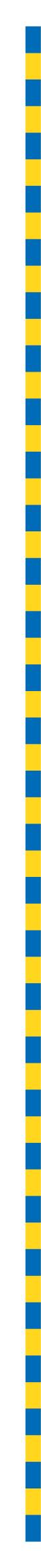 MINUTES OF PROCEEDINGSThe 4716 meeting of the Brisbane City Council,held at City Hall, Brisbaneon Tuesday 1 August 2023at 1pmPrepared by: Council and Committee Liaison OfficeGovernance, Council and Committee ServicesCity Administration and Governance TABLE OF CONTENTSTABLE OF CONTENTS	iPRESENT:	1OPENING OF MEETING:	1APOLOGY:	1MINUTES:	2QUESTION TIME:	2CONSIDERATION OF RECOMMENDATIONS OF THE ESTABLISHMENT AND COORDINATION COMMITTEE DURING RECESS:	17ESTABLISHMENT AND COORDINATION COMMITTEE (Adoption report)	17A	CONTRACTS AND TENDERING – REPORT OF CONTRACTS ACCEPTED BY DELEGATES OF COUNCIL FOR MAY 2023	29B	MINOR AND ADMINISTRATIVE AMENDMENT TO BRISBANE CITY PLAN 2014 – PACKAGE O	36C	AMENDMENT TO BRISBANE CITY PLAN 2014 – PACKAGE P	38D	STORES BOARD SUBMISSION – PROVISION OF TRANSACTIONAL BANKING AND OTHER SERVICES	39NOTATION OF DECISIONS OF THE ESTABLISHMENT AND COORDINATION COMMITTEE AS DELEGATE OF COUNCIL:	43ESTABLISHMENT AND COORDINATION COMMITTEE (Information report)	43A	VICTORIA PARK / BARRAMBIN LOCAL GOVERNMENT INFRASTRUCTURE DESIGNATION – AMENDMENT TO PLAN OF DESIGNATION	52NOTATION OF DECISIONS OF THE ESTABLISHMENT AND COORDINATION COMMITTEE AS DELEGATE OF COUNCIL:	53ENVIRONMENT, PARKS AND SUSTAINABILITY COMMITTEE	53A	PARK NAMING – FORMAL NAMING OF THE PARK KNOWN AS ALGESTER ROAD PARK (NO. 515), 515 ALGESTER ROAD, PARKINSON, AS ‘CONSTABLE MATTHEW ARNOLD MEMORIAL PARK’	54CITY STANDARDS COMMITTEE	55A	PETITIONS – REQUESTING COUNCIL PROACTIVELY CLEAR CREEKS AND WATERWAYS OF ROCKLEA AND SURROUNDING SUBURBS TO MAXIMISE DRAINAGE CAPABILITY IN THE EVENT OF HEAVY RAINFALL AND MINIMISE THE RISK OF FLOODING	61B	PETITION – REQUESTING COUNCIL RESURFACE HILLRISE STREET, ASPLEY	62C	PETITIONS – REQUESTING COUNCIL TO INSTALL THE ABORIGINAL AND TORRES STRAIT ISLANDER FLAGS ON THE STORY BRIDGE	63COMMUNITY, ARTS AND NIGHTTIME ECONOMY COMMITTEE	65A	PETITION – REQUESTING COUNCIL ADDRESS THE STAFFORD BOWLS CLUB REDEVELOPMENT	79PRESENTATION OF PETITIONS:	82GENERAL BUSINESS:	89CONTINUATION OF DEBATE ON ADJOURNED MOTION – LOWER THE SPEED LIMIT ON VENNER ROAD, ANNERLEY:	94CONTINUATION OF DEBATE ON ADJOURNED MOTION – CONSTRUCT KOALA AND FAUNA FENCING TO THE STRETCH OF BOUNDARY ROAD, CAMP HILL:	94QUESTIONS OF WHICH DUE NOTICE HAS BEEN GIVEN:	95ANSWERS TO QUESTIONS OF WHICH DUE NOTICE HAS BEEN GIVEN:	96PRESENT:The Right Honourable, the LORD MAYOR (Councillor Adrian SCHRINNER) – LNPThe Chair of Council, Councillor Steven TOOMEY (The Gap) – LNPOPENING OF MEETING:The Chair (Councillor Steven TOOMEY), opened the meeting with prayer and acknowledged the traditional custodians, and then proceeded with the business set out in the Agenda.Chair:	I declare the meeting open. 	I remind all Councillors of your obligations to declare prescribed and/or declarable conflicts of interest where relevant and the requirement of such to remove yourself from the Council Chamber for debate and voting where applicable. 	Councillor HUTTON, are there any apologies?APOLOGY:1/2023-24An apology was submitted on behalf of Councillor David McLACHLAN, and he was granted leave of absence from the meeting on the motion of Councillor Sarah HUTTON, seconded by Councillor James MACKAY.Chair:	Confirmation of minutes please.MINUTES:2/2023-24The Minutes of the 4713 (ordinary), 4714 (budget) and 4715 (special) meetings, held on Tuesday 13 June 2023, Wednesday 14 June 2023, and Thursday 22 June 2023, respectively, copies of which had been forwarded to each Councillor, were presented, taken as read and confirmed on the motion of Councillor Sarah HUTTON, seconded by Councillor James MACKAY.QUESTION TIME:Chair:	Councillors, Question Time. Are there any questions of the LORD MAYOR or Civic Cabinet Chair of any of the Standing Committees? 	Councillor MACKAY.Question 1Councillor MACKAY:	Thank you, Chair. My question is to the Chair of the City Standards Committee, Councillor MARX. 	Councillor MARX, in the recent Council budget it was announced that from 1 July, Council would slash the annual cost of a green recycling bin from $93 to $45. Can you update the Chamber on how this measure is benefiting Brisbane households and what has been the uptake on green bins since the scheme into effect on 1 July?Chair:	Councillor MARX.Councillor MARX:	Yes, thank you, Mr Chair, and I thank Councillor MACKAY for the question. This initiative delivers on two key commitments of the Schrinner Council, it’s helping Brisbane households with cost-of-living pressures and maintaining Brisbane’s reputation as a clean, green and sustainable city. That’s why slashing the annual cost of the green waste recycling bin fee by more than 50% was a key measure in our 2023-24 budget. So from 1 July, Brisbane residents have been able to purchase one of these bins for an annual cost of just $45, compared to the previous price of $93. This means that it’s costing less than $1 a week. Now this wasn’t a minor cost relief but a bold measure that delivers real relief to Brisbane households at a time when many are struggling. Indeed we expect to see the total savings for residents over the next 12 months to exceed $6.7 million.	This is evident given what a phenomenal hit the new scheme has proven to be with Brisbane residents. In just the first month, since this massive discount came into effect, almost 1,300 new green waste recycling bins have been ordered by Brisbane households. So for context, 452 green bins were ordered in July 2022. This represents a threefold increase on the number of green bins ordered in the same period last—in the same period. So the more than 1,300 new Brisbane households adopting a green bin adds to the 135,000 households who already have one. We are confident that this figure will only grow, given the value for money it represents during the cost-of-living crisis. So slashing the green bin fee not only provides cost relief to Brisbane households, but it also encourages more residents to recycle.	Brisbane already is Australia’s cleanest and greenest capital city, but we’re committed to always finding new initiatives to improve sustainability. Last year more than 10,200 new green bins were ordered by residents keen to recycle and this resulted in more than 36,000 tonnes of green waste recycled rather than ending up in landfill. I might add, as I always mention here, my husband was one of the first to get on the green bin wagon and he enjoys it, so green bin is this week, so he’s out there this afternoon after work mowing the lawns. But he has to do dog duty first, just to FYI (for your information) remind him, you’ve got to do that doggy thing first before you go mowing the lawns otherwise it’s not pretty.	Another key point is that this fee reduction is permanent and doesn’t come with a reduction in any other bin services. It also—this measure comes from after the Schrinner Council dropped the $30 establishment fee in 2019, which resulted in an additional 45,000 green waste recycling bins being adopted and an extra 7,000 tonnes of green waste being diverted from landfill each year. The Schrinner Council team’s proven track record means that Brisbane residents can trust us to provide them with a cost-effective solution to make our great city more sustainable. I’m happy to also give you a breakdown, Councillor MACKAY, on what suburbs have seen the surge in bin uptake since 1 July, so I can provide the following.	Councillor LANDERS, you’ll be pleased to know that Bracken Ridge is currently in first place with 40 bins ordered. I also note the LORD MAYOR was out there this morning with a happy local resident who has just recently ordered a new green bin, potentially the 41st. Closely followed in second place by yourself, Chair, Councillor TOOMEY, at The Gap with 39 new bins being delivered. You’ll have to go and get one yourself so you make it 40. But it’s not only this side of the Chamber representing residents who have flocked to get a green bin, both Brighton in Councillor CASSIDY’s ward and Forest Lake in Councillor STRUNK’s ward are tied in third place with 25 new green bins each.	So it’s great to see residents right across Brisbane taking advantage of this value for money scheme, so I can see those two Councillors on the other having a bin-off and see who can get the most before the end of the financial year next year. This is a practical measure that represents a genuine cost saving for households and will see more green waste diverted from landfill. As we said, cutting the cost of green bins is just one element of Council’s $80 million cost of living package announced in our recent budget. During a time of increased cost-of-living pressures, innovative solutions are required to help everyday Brisbane households feeling the financial pinch. So not only does this manage—they provide financial assistance, it also obviously has the added upside of providing a genuine environmental benefit.	So as we’ve said, we always encourage residents to use the change of season as an opportunity to spring clean their green waste, such as grass clippings, palm fronds and garden trimmings, by using their green waste bin. It’s also a good way to adequately prepare for storm season. I look forward to the green bin uptake only increasing in the coming months and I strongly urge any Brisbane resident considering without a green bin—currently without a green bin, to take full advantage of this permanent fee reduction. Thank you.Chair:	Thank you, Councillor MARX. 	Councillor CASSIDY, you have a question?Question 2Councillor CASSIDY:	Thanks very much, Chair. I would have a question for the LORD MAYOR but he’s not here, so I’ll direct this at Councillor ALLAN, the Chair of the City Planning and sustainable—Suburban Renewal Committee. 	So Councillor ALLAN, another week has gone by and another Council is acting on the housing crisis facing South East Queensland. Peter Flannery, the Mayor of Moreton Bay, has said Councils must pull on every lever available to them. He’s announced that Moreton Bay Council will be working with housing providers by providing Council-owned land to them. This is in addition to the $1 million in discounts given to affordable housing providers. We don’t see any innovative approaches coming from this conservative LNP Council. Why doesn’t your LORD MAYOR want to act?Chair:	Councillor ALLAN.Councillor ALLAN:	Well thank you, Mr Chair, and thank you to Councillor CASSIDY for the question. It would be fair to say that the Schrinner Council is determined to ensure that Brisbane grows in a way that is managed and is sustainable and that’s reflected in the Brisbane Sustainable Growth strategy. Now Councillor CASSIDY has consistently mentioned that Labor has a comprehensive plan to increase affordable housing supply. Well the reality is they only appear to have one particular point of consideration and that is that Council should reduce fees and charges. Now while we recognise that the community housing provider sector is a key sector for this city—and we will continue to support them and in fact we already support them through application discounts, infrastructure charge rebates and also we ensure that the applications that they submit are dealt with as efficiently as we possibly can.	In addition, we provide them with rates rebates as well, so we are already supporting the sector and will continue to do so in whatever way we think is appropriate. Now I think the fact that we are offering these sorts of support mechanisms for the community housing providers is evidence that we recognise they have a role to play. The issue, of course, is that they provide a relatively small proportion of the overall housing requirement for this city. So we recognise that, and in the context of what Moreton Bay has done, sure, they’ve got a city that’s got some greenfield capacity. Brisbane’s an infill city, so what I’d be saying to Councillor CASSIDY, which bushland or park assets does he think Brisbane City Council should be giving up in order to support housing? We don’t have a significant amount of surplus land. But I’ll tell you who does. The State Government has swathes of land available across the city. They have land—Councillors interjecting.Chair:	Just one moment, Councillor ALLAN. 	Your question was heard in silence, I think the courtesy should be extended to Councillor ALLAN to hear his response. 	Please continue, Councillor ALLAN.Councillor ALLAN:	The State Government has the responsibility for social housing which they’ve walked away from for decades. We’ve got to remember that social housing is the responsibility of State Governments across this country. The Labor Party have been in government in the state here in Queensland for most of the past 30 years and over that period of time they have consistently walked away from their obligations to provide social housing and left it to the community housing provider sector, rather than pursue this obligation themselves. Now as I said, we will continue to support the community housing provider sector.	The State has swathes of land across this city that are zoned for housing, whether it’s low density residential, low-medium residential or emerging community and in fact the State’s selling some of this land, they’re actually selling it. So for Councillor CASSIDY to come in here and say look, we should replicate what Moreton Bay’s doing, it ignores the fact that we’re an infill city and they’ve got greenfield opportunities. It ignores the fact that the primary provider of housing across this city actually comes out of the private sector, not the community housing provider sector. But as I’ve said before, we’re very, very happy to continue to support this particular sector.	The other thing that I’d like to highlight is that we’ve got a great opportunity at Kurilpa to provide additional housing in lots of different forms. It’ll be a mixture of social, affordable and private housing and it really comes down to whether the State Government has the desire to provide that housing over there. They have land over there that they could easily direct into social or affordable housing. So look, it’s great to compare us to Moreton Bay, we have a very different set of circumstances here. I think that ultimately we need to focus on who can deliver this.	The provision of social housing is something that both the Federal and State Government, in all their forms, have neglected over decades and what we will do as a Council is we will continue to provide latent supply. Now the Brisbane City Plan already provides for up to 15 years of potential supply, there’s nine years’ worth of supply on DAs (development applications) that have already been approved, so what has to happen here is the environment needs to be created to incentivise developers and builders to build new housing.Chair:	Councillor ALLAN, your time has expired. 	Are there further questions? 	Councillor LANDERS.Question 3Councillor LANDERS:	Thank you, Chair. My question is to the Chair of Infrastructure Committee, Councillor WINES. 	Councillor WINES, we still have no certainty regarding the outcome of funding for projects like the Beams Road upgrade. Can you please update the Chamber on how crucial this road upgrade is and the impact to Brisbane ratepayers if the Federal Labor Government walks away from this project?Chair:	Councillor WINES.Councillor WINES:	Thank you, Mr Chair, and can I thank Councillor LANDERS for her ongoing interest in this vital project. To assist Councillors’ recollection, the Beams Road project is the four-laning of an existing two-lane road from just short of Lacey Street—excuse me, Lacey Road in Carseldine, to Handford Road in Taigum. It stands to benefit tens of thousands of motorists a day across wards from Bracken Ridge to Deagon, Federal seats Petrie and Lilley. It is a necessary piece of work that will keep our road network moving. Importantly, it would also benefit public transport users through our bus—through improved bus timetabling and also improve the experience of rail users and be able to build an active transport corridor as part of this project which does not exist there today. These are the benefits that are proposed by this project. We, before the Federal Government launched their review, had already launched our tender process.	We had sought tenderers to submit to build this project. Councillors should recall that the process was amended so that more tenderers could submit, more tenderers did submit, we have got better pricing. This is to the best interests of the residents of Brisbane, in particular the northside. However, the State—the Federal Government, I should say, the Federal Government’s decision to pause all decisions around funding, including ones that were already made, commitments already made, has in a lot of ways put a huge question mark over the deliverability of this project and really does put this and many like projects under question, under threat. I think it’s important that we take a moment to reflect. Council is ready to sign a contract now. We are merely hanging on the Federal Government’s consent to release the grant that they’d already proposed.	Now this current Federal Government, when they were the Opposition, were highly critical of a grants program called the Urban Congestion Fund, which was designed to improve transport systems in cities. They called it hyperpolitical and hyperpartisan and cynical. Well I would submit to you, Mr Chair, that it’s deeply cynical by the current government, the Albanese Government, to put these projects under threat just because they didn’t think of it. This project materially benefits so many people and we are calling on them to advise us early, before the conclusion of the review, that Beams Road is ready to go. Or conversely, please advise us if they have no intention of providing the funding. We need some clarity about this and we need to know whether they are proposing to cancel the project or whether they’re proposing to allow us to proceed to fund the project—whether they’re going to fund the project to allow us to proceed. It really is that simple.	Now while I suppose at face value you could accept a 90-day review for clarity, the items inside the review were meant to be projects yet to begin. However, the Beams Road project had detailed design complete, land resumptions complete, the movement of underground services, the purchase of significant drainage infrastructure in preparation so that it wouldn’t affect the critical pathway of delivery. So here we are and we had gone to tender on the understanding that the Federal Government would honour their commitment. Well we wait here now, some months later, unclear about whether they will keep their commitment, unclear about whether the money already expended by Council, which is in the millions, which now exceeds $10 million, whether the money expended by Council will have to be—will be lost. Or—and the project money that could have been spent on other projects elsewhere. We really need to know this information as soon as possible.	Now I appreciate and I saw on the weekend’s media that the Federal Government, in particular the Minister is prepared to consider it earlier and I am very grateful for that, but we’re yet to get the advice, we’re yet to get the advice. Now the advice I had over the weekend is that our tender, the tender quote, the tender price expires on 7 August. The advice we’ve received from the Federal Government is they will inform us whether they will proceed with the project on 14 August. What that means is that if we have to go to tender again the price will be greater, the time will be longer and the project may even be totally cancelled at the whim of this Federal Government.Chair:	Councillor WINES, your time has expired. 	Further questions? 	Councillor COLLIER.Question 4Councillor COLLIER:	Thank you, Chair. My question is to the Chair of the Environment, Parks and Sustainability Committee, Councillor DAVIS. 	It’s taken years for the DEPUTY MAYOR and the Councillor of the Coorparoo Ward to stop playing politics with the lives of koalas in Whites Hill and concede they stuffed up the speed limit review on Boundary Road at Camp Hill. The LORD MAYOR and Councillors ADAMS and CUNNINGHAM now seem to claim that koalas are safe, with cars travelling 60 kilometres an hour. Do you think we will still see—Councillor OWEN:	Point of order, Mr Chair.Chair:	Just one moment, Councillor COLLIER. 	Point of order, Councillor OWEN.Councillor OWEN:	Mr Chair, just in accordance with the Meetings Local Law, questions should be asked succinctly and without preamble. Could you please rule?Chair:	Thank you, thank you, Councillor OWEN. I believe Councillor COLLIER was just about to ask her question. 	Can you please continue?Councillor COLLIER:	Thank you, Chair. The LORD MAYOR and Councillors ADAMS and CUNNINGHAM now seem to claim koalas are safe, with cars travelling 60 kilometres an hour. Do you think we will still see koalas killed on this stretch of road?Chair:	Councillor DAVIS.Councillor DAVIS:	Thank you very much, Mr Chair, and I thank the Councillor for the question. Can I congratulate Councillor CUNNINGHAM and the DEPUTY MAYOR for their advocacy over a great many years in order to get a speed reduction. The Councillor, whilst is new to this Chamber, would be fully aware that Council for many years was restricted in being able to look at reducing the speed limit because of the State Government regulations. In recent times though, there seems to have been a bit of a change of heart by the Transport Minister, who indicated that in fact Council could change speed limits at their whim, which was quite surprising given that there was plenty of time before that for the Minister to make a move. It was only because the DEPUTY MAYOR instigated a petition that meant that—where 4,000 people signed the petition in order to reduce the speed limit.	So finally, after five years of lobbying the Minister who has seen the light now apparently, he has been forced to update his out of touch guidelines for the speed limit reviews to include wildlife as a consideration for speed limit reviews, because prior to that wildlife did not count. When there was assessment of a change of speed limit, wildlife hits were not included in that assessment. So I would say congratulations again to both Councillor CUNNINGHAM and the DEPUTY MAYOR, who care deeply about the wildlife in their local areas, particularly the koalas in Whites Hill, who are always advocating on behalf of the community who do care about these iconic creatures. I do welcome the—Councillor CASSIDY:	Point of order.Chair:	Point of order, Councillor CASSIDY.Councillor CASSIDY:	Thanks, Chair. Just on relevance, the question was whether Councillor DAVIS thought that koalas would still be killed on that stretch of road, so just ask whether you can bring her back to the question please.Chair:	Thank you, there’s plenty of time for Councillor DAVIS to remain answering that question. 	Councillor DAVIS, you’ve got the call.Councillor DAVIS:	Thank you very much, Mr Chair. I think it’s very important that I read the response from Minister Bailey regarding the speed review. In response to the request from petitioners to amend the technical guidance related to speed limit setting, proposed changes to specifically identify wildlife as a valid consideration will be included in section 7.19 of the QRSTUV GSM (Queensland Road Safety Technical User Volumes: Guide to Speed Management). These changes are proposed to occur on 31 July 2023. While there will be no change to the speed limit setting process itself, or the responsibilities of a registered engineer, the proposed wording below will highlight wildlife as a valid consideration in the relevant circumstances—7.19 other circumstances.	It is noted that the previous sections call out other considerations that are often found on the road network. The list should not be taken as an exhaustive list of other considerations and the engineer should consider if there are other circumstances that exist that should be taken into consideration. Speed management activities can be employed to support or encourage lower speeds that are implemented as part of stage 6, other considerations, of the speed limit review process. Where there is wildlife activity on the road or areas around hospitals or public transport routes or stops. I trust that this information is of assistance.	Well it is a little bit of assistance, five years late. We are pleased that there is a way forward. Council has invested in a number of wildlife movement solutions along Boundary Road. We built the very first koala bridge across Boundary Road, we installed koala climb out ladders along Boundary Road, we’ve installed wildlife—Councillor CASSIDY:	Point of order, Chair.Chair:	Point of order, Councillor CASSIDY.Councillor CASSIDY:	On relevance, Chair, the question was whether Councillor DAVIS believed koalas would still be killed on that stretch of road now being 60 kilometres an hour.Chair:	Yes, thank you. 	Thank you, Councillor DAVIS, you have—Councillor DAVIS:	Thank you very much.Chair:	You’ve got roughly about 45 seconds left.Councillor DAVIS:	Yes, thank you very much. I think it’s really important, Mr Chair, to understand the work that we are undertaking, given that it is the State Government that is responsible for setting the speed limit along Boundary Road. We’ve also installed wildlife road markings, we’ve funded location specific koala research, we’ve installed permanent wildlife signage, we’ve built wildlife fencing and we’ve introduced site-specific variable message signs, which are currently up and in operation and will continue to be utilised during the breeding season. Mr Chair, the two Councillors, Councillor CUNNINGHAM and the DEPUTY MAYOR will continue to advocate on behalf of the communities in support of protecting our iconic koala species.Chair:	Councillor DAVIS, your time has expired. 	Further questions? Further questions? 	Councillor OWEN.Question 5Councillor OWEN:	Thank you, Mr Chair. My question is to the Chair of the Transport Committee, Councillor MURPHY. 	Councillor MURPHY, can you please update the Chamber on what initiatives have been implemented to improve bus driver safety and what the State Government could do to actually assist further on this issue?Chair:	Councillor MURPHY.Councillor MURPHY:	Thanks very much, Chair, and thank you to Councillor OWEN for the question. I know Councillor OWEN has a great personal interest in this issue and she’s a great advocate for bus drivers, both in her community and around the city. Look as you know, Chair, Brisbane City Council is the largest bus operator in the country and as the city’s major provider of public transport we are absolutely committed to the safety of our staff and residents. Earlier this year we became aware that bus drivers were reporting an increase in safety incidents on some specific bus routes.	Most of these incidents have involved youths, young people yelling, verbally abusing bus drivers and passengers, spitting, throwing and smashing objects, as well as the usual fare evasion. Youth crime has now become more noticeable on our streets, in our shopping centres and right across our communities. Data revealed just last month, Chair, tells us you are more likely to be a victim of crime in Queensland than anywhere else in the country. There were over 200,000 victims of crime last year in Queensland, a 15% increase on the previous year, a 15% increase.Councillor JOHNSTON:	Point of order.Councillor MURPHY:	Now I think—Chair:	Just one moment, Councillor MURPHY. 	Point of order, Councillor JOHNSTON.Councillor JOHNSTON:	I understand Councillor MURPHY desperately does not want to be a Brisbane City Councillor and would rather be a State Member—Chair:	To your point of order, Councillor.Councillor JOHNSTON:	Yes, the question was about bus driver safety and it would be great if we could draw him back to some actual steps to address bus driver safety.Chair:	Councillor MURPHY, you have about three and a half minutes left.Councillor MURPHY:	We know, Chair, that there’s no doubt that the Labor State Government have let us down. They’ve failed to keep Queenslanders safe in their own homes, in their own communities, but they’re also failing—Councillor JOHNSTON:	Point of order.Councillor MURPHY:	—to keep bus drivers and the travelling public safe as well.Chair:	Just one moment, Councillor MURPHY. 	Councillor.Councillor JOHNSTON:	Just to be clear, I don’t think it is a response to my point of order for you just to say to Councillor MURPHY you have three minutes left remaining, so I’d appreciate it if you can address my point of order which is about relevance to the question.Chair:	I believe Councillor MURPHY is answering the question. He has plenty of time left to do so and I’m pretty sure he heard you ask for relevance, so thank you. 	Councillor MURPHY, you’ve got the call.Councillor interjecting.Chair:	I know I’m the Chair. Councillor COLLIER, this is the first meeting of the session. If you want to start telling me how to chair this meeting you will be reprimanded. Is that clear? Is that clear? Thank you.Councillors interjecting.Chair:	Councillor JOHNSTON, do not test my patience. 	Councillor MURPHY, you have the call.Councillor MURPHY:	Chair, those opposite will tell you that it’s our responsibility to make the network safe. They’ll tell you that this Administration has let people down, but, Chair, it doesn’t pass the pub test. Is it Brisbane City Council’s job now to fight crime in our State? Is policing and justice a core responsibility of the State Government? Of course it is. On the public transport network, Translink employ Senior Network Officers, or SNOs, to patrol buses, trains, trams and ferries. Senior Network Officers have special powers and authorities that allow them to issue fines, detain offenders and take people’s details. They’re the ones who can handcuff and search passengers, something our bus drivers cannot and should not be doing.	They are effectively transit police and anyone who catches a train will know that SNOs regularly patrol trains to prevent fare evasion and increase safety. But if you ever do catch a train, you’ll see that seeing a SNO is getting harder and harder each day and why is that, Chair? Because there are fewer and fewer of them each year.Councillor JOHNSTON:	Point of order.Councillor MURPHY:	We know—Chair:	Just one moment, Councillor MURPHY. 	Point of order, Councillor JOHNSTON.Councillor JOHNSTON:	Again, trains are run by the State Government and buses are about—Chair:	I don’t uphold your point of order, please resume your seat. 	Councillor MURPHY, I—Councillor JOHNSTON:	I’d like to make my point of order, if that’s okay.Chair:	You can resume your seat because I do not uphold your point of order.Councillor JOHNSTON:	But you haven’t let me make it.Chair:	Well you should be succinct. What is your point of order?Councillor JOHNSTON:	Mr Chair, you do realise your behaviour in this Chamber is reviewable?Chair:	Yes.Councillor JOHNSTON:	So may I please—Councillors interjecting.Councillor JOHNSTON:	May I please—Councillors interjecting.Chair:	Councillors. Councillors, can we at least hear what Councillor JOHNSTON has to say? 	Councillor JOHNSTON.Councillor JOHNSTON:	All I would appreciate, Mr Chair, being new to the role permanently now, is the opportunity to make my point of order. You cut me off after about three words and I don’t think it’s unreasonable to be allowed to make a point of order before you rule on it.Chair:	Councillor JOHNSTON, normally when you rise, you say point of order, you rise to your seat, you say on relevance and then speak. That has been what has been done in this place.Councillor JOHNSTON:	No, it hasn’t.Chair:	Then please resume your seat.Councillor JOHNSTON:	All right, are you saying—hang on, just to be clear then, point of order, Mr Chair.Chair:	Certainly.Councillor JOHNSTON:	You’re saying that they are the only words you are allowed to say from now on.Chair:	No, that is not what I said and you can review the minutes and have a look at what I said exactly.Councillor JOHNSTON:	Well then back to my point of order, Mr Chair, which is I would appreciate the opportunity to make my point of order before you rule on it. Is that a reasonable request please?Chair:	What would your point of order like to be, Councillor JOHNSTON?Councillor JOHNSTON:	My point of order is Councillor MURPHY’s talking about trains, the question was about bus driver safety and it’s not relevant.Councillor OWEN:	Point of order, Mr Chair.Chair:	Just one moment, Councillor OWEN, we are to deal with one point of order at a time. 	I do not uphold your point of order, Councillor JOHNSTON. Councillor MURPHY was addressing the question. 	Your point of order, Councillor OWEN.Councillor OWEN:	Thank you, Mr Chair. Just to confirm my question contained what the State Government can do to assist further on this issue, just for clarity.Chair:	Thank you and I don’t uphold your point of order, but Councillor MURPHY you were answering the question, can you please continue. Thank you, Councillor MURPHY.Councillor MURPHY:	Look, but even if you do catch a train, finding a SNO is getting harder and harder. Why? Because there’s fewer of them every year, Mr Chair, as I was saying before. Now we know from the Minister’s own data across the entire state there are usually around 60 SNOs employed by Translink, 60 for the entire state. Now that is one Senior Network Officer for 90,000 Queensland residents, so one SNO for every 1.3 million bus trips that’s taken in the city. Now with numbers like that, Mr Chair, it’s no surprise that sighting a SNO on a bus in Brisbane is a rare event, but our bus drivers desperately want to see them. Our commuters desperately want to see them and so do we here in the Council.	We’ve been calling on the State Government to provide more Senior Network Officers across our bus network on a permanent basis for many years and in January we finally saw a response to those calls, or so we thought. Minister Bailey then announced he would invest $60.7 million, an eyewatering amount, over five years to employ more officers to patrol public transport. But despite announcing extra funds to make our public transport safer, today we actually have fewer SNOs than we did before, not more. We had 60 SNOs. The Minister committed to increase those numbers above 70. Today we’ve gone backwards to 40. We have 40 SNOs across the entire state, that is a disgrace, Chair. Chair, this is only the latest announcement, there are dozens of announcements from Minister Bailey over the years where he could, or should or would have fixed the issue of bus driver safety.	Classic Labor, Chair, they’ll throw more money at the problem, but it actually doesn’t get any better; it gets worse. But what will happen next is there’ll be a new media release from Mark Bailey saying they’re throwing some more money at it to fix the problem. But the numbers don’t lie, we’re going backwards in this State when it comes to bus driver safety. But you will not hear anything from those opposite when it comes to bus driver safety and the State Government. They will not say a word about Minister Bailey, who actually gets RTBU (Rail, Tram and Bus Union) quotes in his releases, praising him for these great announcements, all the while less SNOs employed than ever before. Chair, it is an absolute disgrace and we will continue to call on Minister Bailey to do the right thing. No more media releases, Mr Bailey, just employ more SNOs.Chair:	Councillor MURPHY, your time has expired.Councillor MURPHY:	Employ more of them.Chair:	Thank you, Councillor MURPHY, your time has expired. 	Further questions? 	Councillor JOHNSTON.Question 6Councillor JOHNSTON:	Thank you, yes, my question also was going to be to the LORD MAYOR, but probably it should go to Councillor WINES. 	In response to a koala death on Boundary Road, Camp Hill, Council directly lowered the speed limit. But on Venner Road, Annerley, where Dr Geoff Copland died, Council refused to lower the speed limit. Why is taking action in response to a koala death more important than a person’s death to you?Chair:	Councillor WINES.Councillor WINES:	Thank you, Mr Chair, and thank you to Councillor JOHNSTON for her question. Can I—there are two parts to the question, so I’ll begin by saying how grateful this Council is that the Minister finally moved on this issue of koala safety. That he had to be—Councillor JOHNSTON:	Point of order, Mr Chair.Chair:	Point of order, Councillor JOHNSTON.Councillor JOHNSTON:	My question is about why Council lowered the speed limit.Chair:	So your point of order is on relevance?Councillor JOHNSTON:	Yes, it is.Chair:	Thank you.Councillor JOHNSTON:	Why did Council directly lower the speed limit and why is taking action on koala death more important than a person’s death? It’s not about the state.Chair:	Sure, how about we give Councillor WINES some time to answer the question. 	Councillor WINES.Councillor WINES:	Thanks, Mr Chair. Like I say, the way I heard the question was in two clear parts. There was a component regarding Boundary Road and a component regarding Venner Road. So I was just addressing the Boundary Road component of the question first. The Minister—speed limit reductions are something we’ve discussed here quite a bit and these issues are concomitant in that way. It’s about speed limit review process, it’s about road use, it’s about road markings, road speeds and then infrastructure within a road to effect behaviour. 	So Council is—Council’s engineers must comply with the MUTCD. The MUTCD, the Manual of Uniform Traffic Control Devices, dictates what can and can’t—what signs can and can’t be used, what are the specifics of the line of sight, the specifics around as to how certain roads are to be built and certain behaviours conducted. Council then reviews the speed limit, which is where we talk about Boundary Road. Council must use a process called the speed limit review process. All Councillors and all members of the public can get what I had hoped to be a one-pager about how it works. It’s a three-pager on how the system works but it’s on the website, so you can understand how the speed limit review process works. In the speed limit review process, Council must undertake an evaluation of the length of road to determine whether a change to the speed limit may be required.Councillor JOHNSTON:	Point of order.Chair:	Point of order, Councillor JOHNSTON.Councillor JOHNSTON:	My question is on relevance. That process has not unfolded and that’s what Councillor ADAMS has publicly said. So my question was why did Council directly lower the speed limit on Boundary Road, Camp Hill, but not on Venner Road, Annerley?Chair:	Councillor WINES can I—Councillor interjecting.Chair:	Councillor WINES, can I draw you back to the question please? Thank you.Councillor WINES:	Of course, so the question is about Council’s decisions around Boundary Road and then Council’s work around Venner Road. So I was addressing, firstly, the Boundary Road component, then the process and then I was going to speak to Venner Road. Because there is quite a length of time available to Councillors to respond, so I just want to take a moment around the process of the speed limit review and then the process of a review. Now when there is—Councillor JOHNSTON:	Point of order. Mr Chairman, relevance.Chair:	Point of order, Councillor JOHNSTON.Councillor JOHNSTON:	My question is about why Council directly lowered the speed limit on Boundary Road, Camp Hill but not on Venner Road. So Councillor WINES is telling us all about a process, but the relevance to this question is why did Council take action in response to a koala death, which was more important than a person’s death? Council’s directly lowered the speed limit.Chair:	Councillor JOHNSTON, I believe Councillor WINES is answering the question by providing information around the process. 	Councillor WINES, you’ve got the call.Councillor interjecting.Councillor WINES:	Thank you, Mr Chair, and can I just say the Council—so let’s address the central question. I value human life at the highest level, right? So let’s make that statement right now and I think all fatalities should be—all preventable fatalities should not occur, particularly on our roads. I and our Committee and our Council subscribe to the whole range of safety measures. We spend a huge sum of money and even more effort to try and make our roads as safe as possible. There has been a range of efforts done by this Council and by the State Government and even the Federal Government to address safety issues on our roads. Motor vehicles are powerful, they are not always controlled well and sometimes fatalities occur. For that, I am always sad and I’m always sorry, but motor vehicles can, when used incorrectly, lead to loss of life. Now I don’t—where that can be removed, where it can be engineered away—Chair:	Councillor WINES, your time has expired. 	Are there any further questions? 	Councillor HUTTON.Question 7Councillor HUTTON:	Thank you, Chair. My question is to the Chair of Economic Development and the Brisbane 2032 Olympic and Paralympic Games Committee, Councillor ADAMS. 	DEPUTY MAYOR, last Thursday night Suncorp Stadium hosted a packed crowd, watched by millions across the globe, for the FIFA (Federation Internationale de Football Association) 2023 Women’s World Cup match between the Matildas and Nigeria. Thankfully last night was much better. Can you please update the Chamber on the benefits of hosting major events of this nature and how it supports Brisbane’s local economy?Chair:	DEPUTY MAYOR.DEPUTY MAYOR:	Thank you, Mr Chair, and thank you, Councillor HUTTON, another die hard sports supporter, for the question. We only had just heard in Committee this morning that more than 40% of those businesses that we surveyed after COVID wanted, in the support from Council, a new drive into the economy to help their businesses become stronger. This is exactly the type of event that brings that drive into the economy. We’re very excited that Brisbane got to witness the Matildas last week. We’re very disappointed it wasn’t the best outcome, but we’re very excited that they are still in the game after last night as well. This is the biggest women’s sporting event in the world and it is the biggest international sporting event that Brisbane has held since the 1982 Commonwealth Games.	Thirty-two teams from across the globe, 64 games in the tournament to be played across 10 different stadiums and nine cities in Australia and New Zealand and we still have games to go here in Brisbane as well, including a quarter final and the playoff for third as well. It has been a tournament of firsts, the first time hosted in the southern hemisphere, the first co-hosted World Cup. Eight blockbuster matches here in Brisbane and we’re only at the halfway mark, four down and four more to go. So whether you’re a football fan or not—and I have to say I love my sport, but football’s not my number one sport—I think you can feel the buzz in the city. If you just walked through the city last night like I did, it was a sea of green. The Irish were out, they were out spending in the pubs as the Irish are wont to do and they were up there watching their girls play as well.	So it doesn’t matter whether it’s the Matildas or the Nigerians or the Irish or who was there, you just have to walk the streets to see the droves of football fans proudly wearing their country’s colours. The festivities do exactly what I just mentioned, they extend way past the stadiums. Councillors interjecting.DEPUTY MAYOR:	Very concerned about economic development in the city, I can see, Mr Chair, from the chatter through all of this from across the way. This is a win for the city that injects $30 million into our local economy and supports over 100 jobs. Hotel occupancy is sitting well above 80%, with more than 40,000 out-of-region visitors flocking to Brisbane. Why wouldn’t you want to be here? We are the sporting capital of the nation and that is only going to become clearer and clearer over the coming decade as well.	We’ve got world class stadiums right on our doorstep, vibrant precincts surrounding those stadiums, year-round sunshine. Yesterday was 27 degrees, imagine if you’d come from Melbourne or overseas to hit the middle of winter in Brisbane at 27 degrees. It makes it a great destination for fans to experience sporting events like this. We are getting ready in just under nine years’ time for the largest world event to be held here and FIFA is just a taste of what Brisbane will be like in 2032. More than 308,000 tickets have been sold in Brisbane and every match is nearing capacity as we get closer to the end of the tournament. Last week was a sell-out, as I said, disappointing about the result, but fantastic to see the stadium full. As was the next on the Saturday night, Brazil and France as well.	It’s fantastic to see the fans getting out there, enjoying the action, but also spending their dollars in our city. It doesn’t matter who you’re barracking for and as I said, we’re very happy for the Matildas to progress through last night. What it is all about is coming to the city and enjoying the sporting festival. We are seeing more and more of these mega events interested in coming to Brisbane and we expect that they will continue to grow in the lead up to 2032. Culture and sport are the cornerstones of our community, it brings us together in a jingoistic way, whether it’s around our football team, around our local football team, around our national football team.	I’d have to say, the back half of this year is typically the busiest time in our major events calendar and that is very, very important for those mums and dads who have businesses in the city. Because what we also saw today in Committee is that the cost of living is still very much number one on people’s minds. It is still a pressure that is biting in households, so there’ll be plenty of free and affordable events coming into the mix as well, so people can enjoy that time with their families. Recently we just held the Brunswick Street LIVE Festival in Fortitude Valley, all-ages free event. The Winter Sessions Festival is underway right now, Councillor HOWARD, I know that is going great as well.	August already means just one thing, what does August mean? It doesn’t mean westerly winds, what does it mean? Ekka. Everybody knows in this Chamber if they’ve been here long enough that I am an absolute Ekka tragic and we can’t wait for the Ekka. Of course then we roll into the end of August with the Brisbane Fashion Festival, we roll into September which is of course the start of the Brisbane Festival. So the end of the year is all going to also see the PGA (Professional Golfers’ Association) Championship return and I have to say, when we are trying to aim for $250 million into our economy and 5,000 to be supported, we’re well on our way.Chair:	DEPUTY MAYOR, your time has expired.DEPUTY MAYOR:	Thank you.Chair:	Councillors, that now ends Question Time. 	We’ll move on to the next item on the agenda, the Establishment and Coordination Committee (E&C) recommendations.Councillor JOHNSTON:	Point of order.Chair:	Point of order, Councillor JOHNSTON.3/2023-24At that juncture, Councillor Nicole JOHNSTON moved, seconded by Councillor Steve GRIFFITHS, that the Standing Rules be suspended.Chair:	Thank you, Councillor JOHNSTON. Councillor JOHNSTON, you have three minutes to establish why the motion could not be submitted before one o’clock yesterday.Councillor JOHNSTON:	I’ve brought this motion forward as an urgency motion this afternoon because Councillor WINES, who is the Infrastructure Chair, has indicated before us today two things that are of extreme concern to me. (1) He believes that there is a speed limit review process that determines how speed limits are determined. We know that’s not the case with Boundary Road, Camp Hill, so it’s critically important that the same process that Council applies to support LNP Councillors in marginal wards is available to every single Brisbane resident. Now the reason the speed limit on Venner Road, Annerley, is so critical and important today is because Councillor WINES has clearly outlined that as the Infrastructure Chairman, he values human life the highest.	This is a good response, this is a good answer and it makes it incredibly concerning that Council is prepared to lower the speed limit without a speed limit review. In fact when a speed limit review was done on Boundary Road, it did not recommend lowering the speed, so Council’s gone ahead and done this directly. But where a distinguished local resident and doctor has died on Venner Road simply while out walking, this Council refuses to lower the speed limit. So Councillor WINES as the Infrastructure Chair has made it clear that he values human life the highest. He’s also said here today that all measures should be taken to protect human life, that Council needs to put money and effort into making roads safer. The way they can do that here in Venner Road in Annerley, an extremely dangerous and busy road, is to reduce the traffic speed limit.	We know, we know that lower speeds lessen the severity of accidents. There will always be bad drivers, with Councillor WINES I agree on this, but if this Council means what it said here today, that they value human life the highest and that all measures should be undertaken to reduce the speed limit, then we must take action on Venner Road, Annerley to reduce the speed limit from 60 kilometres to 50 kilometres to stop further deaths on Annerley Road.Chair:	Sorry, Councillor JOHNSTON—Councillor JOHNSTON:	I urge all Councillors to support the motion.Chair:	—I’ve given you quite a broad scope, thank you. I just want to remind all Councillors that if you are calling for a suspension of standing orders, that it needs to be addressed in the form of why it couldn’t be submitted before the Monday, just as a reminder. 	Now we have the suspension of standing orders, a motion for suspension of standing orders, moved by Councillor JOHNSTON and seconded by Councillor GRIFFITHS. The Chair submitted the motion for the suspension of the Standing Rules to the Chamber and it was declared carried on the voices.Chair:	Councillor JOHNSTON, can you please move your motion please.Councillor JOHNSTON:	Great and I hope we have the debate now, because I think it would be really useful, thank you.Chair:	Councillor JOHNSTON, to the motion please.4/2023-24At that juncture, Councillor Nicole JOHNSTON moved, seconded by Councillor Steve GRIFFITHS—That this Council lowers the speed limit on Venner Road, Annerley, from 60 km to 50 km to protect pedestrians, cyclists and drivers.Chair:	Councillor JOHNSTON, you’ve got the call.Councillor JOHNSTON:	Yes, thank you, Mr Chair. I value human life the highest.Councillor HUTTON:	Point of order, Chair.Chair:	Point of order, Councillor HUTTON.Procedural motion – Motion that debate on the motion be adjourned5/2023-24At that juncture, it was moved by Councillor Sarah HUTTON, seconded by Councillor James MACKAY, that debate on the motion now before the meeting be adjourned until the conclusion of business on the meeting agenda. Upon being submitted to the Chamber, the motion that debate on the motion be adjourned, was declared carried on the voices.Chair:	DEPUTY MAYOR—Councillor GRIFFITHS:	Point of order.Chair:	Point of order.6/2023-24At that juncture, Councillor Steve GRIFFITHS moved, seconded by Councillor Jared CASSIDY, that the Standing Rules be suspended.Chair:	Councillor GRIFFITHS, three minutes as to why we should suspend standing orders.Councillor GRIFFITHS:	Absolutely and I think that answer—and I’ll go through the details of that answer, but that answer actually comes from the answer we heard today from the Environment Chair, which was disappointing and some would say pathetic, in relation to the issue of the koala deaths along this stretch of road. We know in the last five years there have been 20 koala deaths along this stretch of road and numerous amounts of other wildlife killed along this stretch of road. We also know, we also know that this is the worst, the highest kills spot for any koalas in Brisbane. 	What we heard today was a defence of the reduction, the five years it’s taken to reduce the speed from 70 to 60, but we heard no answer, we heard silence in relation to whether this was going to prevent or stop koala deaths along that stretch of road. The reason we didn’t hear an answer to that is because there is no guarantee, there is no guarantee that this will stop deaths along this road. What will stop deaths along this section of road is fencing it, fencing the road.Chair:	Sorry, Councillor GRIFFITHS, just to remind you that you are meant to be speaking as to why you couldn’t get this motion in before—Councillor GRIFFITHS:	I am, I am.Chair:	It sounds like to me that you are debating the motion that you’ve just read out. Can I draw—Councillors interjecting.Chair:	DEPUTY MAYOR, please. 	Can I draw you back to as to why the motion could not have been submitted by one o’clock yesterday.Councillors interjecting.Councillor GRIFFITHS:	Yes, it was, it is basically the answer we’ve just heard now, that’s what’s concerned me. It’s come out of the debate that we’ve just had now, where Councillor DAVIS thinks she’s done a great job and thinks the Administration have done a great job by reducing the speed limit by 10 kilometres and that’s it and they haven’t done a great job. Residents are upset, residents are angry, residents want to see results. Their Councillors aren’t acting. In other parts of the city we act and put wildlife fences up. At Chermside, I paid for it at Toohey Forest. At Karawatha, there are fences all over the city.Chair:	Sorry, Councillor GRIFFITHS, Councillor GRIFFITHS, this is about why it couldn’t be submitted, not what you’ve done or what has not been done. Why the motion wasn’t submitted yesterday.Councillor GRIFFITHS:	Yes and I’m making that. I suppose I’ll just come back to the point that Councillor DAVIS, no one from the Administration wanted to commit that there won’t be koala deaths on this stretch of road. They won’t. They’re out there with placards saying hey, look at what we’ve done, but they actually haven’t got a result that’s going to make any difference and they weren’t—they had the opportunity in the Chamber and I admit the LORD MAYOR still isn’t here for his own Question Time. They didn’t have—they don’t have any real solution to the issue of koala and wildlife deaths along this stretch of road.Chair:	Sorry, Councillor GRIFFITHS, your time has expired.Councillor GRIFFITHS:	I’ve finished, thank you.Chair:	Thank you.	We are voting on suspension of standing orders, moved by Councillor GRIFFITHS and seconded by Councillor CASSIDY. The Chair submitted the motion for the suspension of the Standing Rules to the Chamber and it was declared carried on the voices.Chair:	Councillor GRIFFITHS, can you please read out your motion please.Councillors interjecting.Chair:	We will—I’m sure Councillor GRIFFITHS will be providing a copy.7/2023-24At that juncture, Councillor Steve GRIFFITHS moved, seconded by Councillor Jared CASSIDY, that—Brisbane City Council constructs koala and fauna fencing to the stretch of Boundary Rd, Camp Hill adjoining Whites Hill Reserve this financial year to reduce wildlife deaths along this stretch of road.Chair:	Councillor GRIFFITHS, to the motion please.Councillor GRIFFITHS:	Thank you, Mr Chair, and I thank the Chamber—here we go.Councillor HUTTON:	Point of order, Chair.Chair:	Point of order, Councillor HUTTON.Procedural motion – Motion that debate on the motion be adjourned8/2023-24At that juncture, it was moved by Councillor Sarah HUTTON, seconded by Councillor James MACKAY, that debate on the motion now before the meeting be adjourned until the conclusion of business on the meeting agenda. Upon being submitted to the Chamber, the motion that debate on the motion be adjourned, was declared carried on the voices.Chair:	DEPUTY MAYOR, E&C.CONSIDERATION OF RECOMMENDATIONS OF THE ESTABLISHMENT AND COORDINATION COMMITTEE DURING RECESS:ESTABLISHMENT AND COORDINATION COMMITTEE (Adoption report)The DEPUTY MAYOR (Councillor Krista ADAMS) moved, seconded by Councillor Sarah HUTTON, that the report setting out the recommendations of the Establishment and Coordination Committee during the Winter Recess 2023, on matters usually considered by that Committee, be adopted. Chair:	DEPUTY MAYOR.Councillor JOHNSTON:	Point of order.Chair:	Point of order, Councillor JOHNSTON.Councillor JOHNSTON:	Yes, I’m seeking the further following information regarding item A, the contracts and tendering report. In relation to contract number 4, demolition voluntary home buyback scheme package 4, can the LORD MAYOR, if he turns up, or the DEPUTY MAYOR please confirm that within the contracts that Council is letting here that all trees that are entitled to be protected under the Natural Assets Local Law (NALL) are protected as a condition of the demolition contract? That’s my first question. Then my second question—that’ll do, I won’t worry about the other one, thanks.Chair:	Sorry, Councillor JOHNSTON, was there a second question?Councillor JOHNSTON:	Yes, but I won’t worry about that.Chair:	Okay, DEPUTY MAYOR.DEPUTY MAYOR:	I’ll take that one on notice, I’m sure Councillor DAVIS can mention that if she can get the information in a timely fashion.Chair:	Thank you.DEPUTY MAYOR:	It has been a long recess, as we’ve seen some people have forgotten how to behave in Chambers today already and there’s a lot that’s been happening during that recess as well. So I’ll go through some of those opportunities, but also what’s coming up for this week in lighting up our Council assets, as the LORD MAYOR always does. From 20 July to 20 August we have Tropical Display Dome at Mt Coot-tha Botanic Gardens, Sandgate Town Hall, Victoria Bridge, the Story Bridge, Reddacliff Place and Brisbane City Hall all across different nights will be lit up with all the colours to celebrate the FIFA Women’s World Cup, as I just spoke about. Now it’s being co-hosted between Australia and New Zealand, we are very lucky to have eight of those games as one of the host cities for that, so we will be celebrating that across those many, many assets.	This Saturday, Brisbane City Hall will be lit white and blue to celebrate the Queensland Law Society Awards Gala. The rule of law is a fundamental pillar of liberal democracies and as such, Australia and I wish the society all the best for their evening on Saturday night. On Sunday night we have Brisbane City Hall, Sandgate Hall, Victoria Bridge, Story Bridge and Reddacliff Place purple and pink to support the National Eosinophilic Week. I think I got it right, eosinophilic week, which is a gastrointestinal disease which affects almost one-in-1,000 people and it really does impact on the quality of life. So ausEE Inc. is their peak national support and patient advocacy organisation who represent those living with the disease and again, they are raising awareness and funds for Australians affected by that disease as well.	Some of the other things that have happened over the time is that the LORD MAYOR has again been working with the State Government to convert Pinkenba into emergency accommodation. The update that he had for the Chamber is in fact that there is no update, even though we were very excited on 7 June, nearly two months ago, to be speaking with the new Housing Minister. Unfortunately the LORD MAYOR’s office hasn’t received any information yet on their submission on how the funding support is proposed to be utilised as well. But we are standing beside our allocation of $1 million towards any State-led activation of this bed facility for those in desperate need of a roof over their head as well. One of the many ways that we are addressing and pulling the levers that we can for the housing crisis in this city as well and hopefully we’ll hear from Minister Scanlon soon.	We’ve heard today about the Beams Road upgrade and the tenders expire on 7 August, less than one week away, so again we call on the Federal Government to stop sitting on their hands and make sure that we can get this moving and we can stay with the tenders we have. We don’t want to see the cost of the project go up due to a change in tender times and the supply change here as well, not to mention the congestion that will continue to grow in the Beams Road four lanes without the improvement of the intersection as well.	Of course I’m happy to speak about the Boundary Road speed limit review, which we’re very glad to see the change from the Minister and I’ll just put it out there, if a change wasn’t needed why did he make a change? It’s very simple, if we could have done it all the way along, there is no need for Minister Bailey to have to change the MUTCD, but he did. Because he has been playing false the entire time through this argument that Council can change the speed on this road. The reason we did change the speed on this road just recently is not because a koala died; it’s because we have been trying for five years to get one of the aspects of this road to be a reduction in the speed limit.	As soon as we got the letter that said it’s changing on 31 July, we did exactly what the Minister did in Tallebudgera and that’s put a temporary trial speed limit on a wildlife awareness area. Tallebudgera, I don’t know if you knew, Councillors, it was also a trial. Don’t let the truth get in the good way of a story for Minister Bailey though, he left that out of the media release. It was also a trial, why? Because the manual use traffic design guidelines didn’t allow for it to be permanent. So as soon as we knew the change was coming, we’ve lowered it to 60. Will it stay at 60? I don’t know, we are very quickly getting a new engineers report to get the recommendation to send it to the speed review panel.Councillor CASSIDY:	Point of order, Chair.Chair:	Point of order, Councillor CASSIDY.Councillor CASSIDY:	Just some clarification from you. I’m just following along, I’m not sure which item the DEPUTY MAYOR is speaking about in here, Boundary Road. I didn’t think that was included in contracts. DEPUTY MAYOR:	I’m speaking around the world.Councillor CASSIDY:	I’m not sure, can you point me where that is?Chair:	The DEPUTY MAYOR can speak around the world on this one in place of the LORD MAYOR, it’s E&C. Yes, it’s around the world, as is the right—Councillor CASSIDY:	Sorry, is the DEPUTY MAYOR the Acting LORD MAYOR at the moment?Chair:	No, but as the DEPUTY MAYOR—Councillor CASSIDY:	Where’s the LORD MAYOR?Chair:	As the Deputy of E&C, as is the right with every other Chair in this place, the Deputy can speak around the world on items particular to that portfolio. 	DEPUTY MAYOR.DEPUTY MAYOR:	Thank you. Under section 35(2) the DEPUTY MAYOR can talk around the world in E&C. I think one of the big things that we have clearly seen that’s happened across the city in the last few weeks is a fantastic change of heart by the Minister Bailey, finally admitting that he had to fix the MUTCD and he did. In response—and the actual words you heard from Councillor DAVIS today say in response to the request from petitioners. This is in his own words, signed Mark Bailey, to the Clerk of Parliament, in response to the request from petitioners to amend the technical guidelines related to speed limit, proposed to changes to specifically identified wildlife as a valid consideration. It will now be included in section 17(9) of the QRSTUV GSM. If it didn’t need to be changed, why did he?	So thank you, Minister Bailey, thank you for finally giving it up and realising what 4,400 petitioners said in my local area, for listening to what I’ve been pleading to for the last five years. Those opposite can spin this as much as they like, but those 4,400 petitioners who got letters to thank Joe Kelly for the work he did think that Minister Bailey is an absolute loon. Because they know it wasn’t Joe Kelly that did that petition. It’s ridiculous, absolutely ridiculous. So I await the engineers report to go to the speed review limit, which is the process and it may be lower. There may be night-time, it may stay at 60, but that is now the process because the guidelines have been changed.Councillor CASSIDY:	Point of order, Chair.Chair:	Point of order, Councillor CASSIDY.Councillor CASSIDY:	Yes, look, just on balance I think the DEPUTY MAYOR called the Minister a loon. I think that’s a mental health derogatory sort of term, like someone who’s looney, I guess, is the term, which is like a very old-fashioned derogatory term for someone who is suffering mental health issues. I thought perhaps the DEPUTY MAYOR would withdraw that and reconsider her language.Chair:	To be honest, I was—I didn’t hear it, Councillor CASSIDY.DEPUTY MAYOR:	Fine, I’m happy to withdraw it. I was referring to what my residents believe of the Minister. I didn’t call him that, but I’m happy to withdraw it.Councillor interjecting.Chair:	No, no, hang on a sec, hang on a sec. We’re not going to yell across the Chamber, all right? We’re not going to do that. The DEPUTY MAYOR has indicated that she’s happy to withdraw it, that should be the end of it.Councillor CASSIDY:	Point of order, Chair.Chair:	Yes, go on.Councillor CASSIDY:	The DEPUTY MAYOR has just withdrawn it but then said other people are saying that, still inferring it. I just think that kind of language should just not be used and if it is used in the community it should be called out, it should be called out.Chair:	Councillor CASSIDY, Councillor CASSIDY, I do believe you interrupted the DEPUTY MAYOR while she was speaking by yelling out across the Chamber. I don’t believe the DEPUTY MAYOR had finished her sentence before she was interrupted. 	DEPUTY MAYOR, you’ve got the call.DEPUTY MAYOR:	Thank you. The reality is it’s the Minister who’s been playing politics here, it’s Labor in this Chamber who has been playing politics here and the word I used was at the time of saying it then the calmest, most polite word I could use to think of for Minister Bailey and what my residents have been saying.Councillors interjecting.DEPUTY MAYOR:	It is a shame, I’ll take Councillor COLLIER’s interjection. It is a shame because his behaviour on this has been reprehensible and he’s made it a personal, political attack on me every time. But I don’t mind because I won, we won, Council won, we got the outcome for the residents and the whole of the state now have the opportunity to use wildlife as a reason for an engineer, a professional technical engineer, to use that for reasons to reduce speed limit. That does not mean we think that koalas’ deaths are any more or less important than human life, absolutely not. This is one case, this is one case. But if it didn’t need to be fixed, Mr Bailey didn’t need to fix it, but he did and I thank him from the bottom of my heart for finally listening.	Finally in around the world I also want to welcome wholeheartedly our new Councillor, Councillor JENKINSON, who will have her first time—her speech, her maiden speech, this afternoon in Chamber. She has got an extensive career in the private sector and we look forward to her adding again another part of the diversity in this strong, gender-balanced Chamber that we have here on the LNP Schrinner Council as well. So we look forward to hearing from you tonight, Councillor JENKINSON, welcome.	Before us today in the items we have contracts and tendering, 23 out of these 26 contracts in item A have been awarded to local suppliers, which is an absolutely fantastic outcome, 88% of all contracts. Two hundred and seven contracts have been awarded to local suppliers this year to date, which is fantastic, to see a spend of more than $1.3 billion when it comes to local suppliers. In the contracts before us today—and some Councillors I’m sure will speak to—Fig Tree Pocket intersection upgrade, roof repairs at Mitchelton Football Club, the voluntary home buyback scheme, the renewal of the corporate insurance program, the native animal ambulance services and the supply of plants as well.	In item B before us today we have the administrative amendment to the Brisbane City Council Plan package O. These changes are to keep our City Plan obviously up to date. It includes updating in particular for package O the flood overlay mapping. Creek waterway flood planning areas in particular that need to reflect the Bulimba Creek flood study from 2021. There are also updates for the planning scheme on local heritage places to be assessable development as well. Following the flood commission inquiry in 2011, we have always committed to incremental approaches to updating the flood information and having the most current information available online. This is one way that we can do that and the latest update is around the Bulimba Creek area.	Item C is the amendment to Brisbane City Plan package P. P is the implementation of the deep planting and landscaping objectives of major L—Chair:	DEPUTY MAYOR, your time has expired.9/2023-24At that point, the DEPUTY MAYOR was granted an extension of time on the motion of Councillor Sarah HUTTON, seconded by Councillor James MACKAY.Chair:	DEPUTY MAYOR, you’ve got the call.DEPUTY MAYOR:	I thank the Chamber for their indulgence, I won’t take much longer. The item C amendment to the Brisbane City Plan, following the planning scheme policies (PSP) to be amended are Landscape design planning scheme policy, Planting species planning scheme policy and of course, the Vegetation planning scheme policy as well. So the deep planting landscaping objectives were about facilitating 15% of the total site area on multiple dwelling sites and these planning scheme policies make it very clear on how the applicants can actually do those and meet those planning amendments as well.	Then item D before us today is the Stores Board submission for Council’s transactional banking services. This is the Commonwealth Bank which has provided transactional banking services to Council since 1999. The contract was due to expire on 31 March and this is extending the contract for up to two years. I’ll leave the rest to the Chamber, thank you.Chair:	Thank you, DEPUTY MAYOR. 	Further speakers? 	Councillor CASSIDY.Seriatim - Clause ACouncillor CASSIDY:	Yes, thanks very much. All of these items before us today are just a tick and flick on for our information purposes, we’re not adopting any of these things or really voting on any of the outcomes, but we can talk to them nonetheless and that always is the case for contracts apparently. Sometimes according to the LORD MAYOR, sometimes not, when he likes to claim them and when he doesn’t, when he wants to distance himself from them he says the delegates make them, the decisions. So a few of those contracts really jump out for us and there’s quite a number for insurance and insurance against risks of major projects that this LORD MAYOR is undertaking. 	Over here we know that the biggest risk—and I think this is a feeling that a lot of residents around Brisbane are starting to get as well—that the biggest risk to Council is LORD MAYOR Adrian SCHRINNER and the biggest risk to ratepayers is this LORD MAYOR. Delays, blowouts, cancellations and disappointments, they’re the hallmarks of this LNP LORD MAYOR’s Administration when it comes to projects. So hopefully these significant contracts for risk insurance will be enough to cover more project delays, more budget blowouts, more slipups, more gaffs, because we’re certainly expecting them to happen on this LORD MAYOR’s watch.	Very interested to see the contract awarded to the Royal Society for the Prevention of Cruelty to Animals Queensland, RSPCA, to deliver that native animal ambulance service, something we definitely support over here. We know that the RSPCA do amazing work and care for sick and injured wildlife and I hope that the DEPUTY MAYOR and Councillor CUNNINGHAM have them on speed dial, because the number of koala deaths on Boundary Road at Camp Hill along Whites Hill Reserve, is astronomical. It is going to keep happening and we know that, we know that from Councillor DAVIS’s answer today.	We know that a reduction in the speed limit on Boundary Road at Camp Hill will not guarantee that no koalas are killed. They know that over there, Chair, we know that here, but you know who knows that the most clearest? That’s local residents out there. You just have to go and look at those comments on those social media videos, those very engaging videos of the LORD MAYOR by himself or the LNP Councillors by themselves, not with koala experts, not with local residents, saying well done, because they don’t think that. Local residents don’t think well done, because everyone said, okay, sure, let’s move on to the real game here, koala fencing.DEPUTY MAYOR:	Point of order, Mr Chair.Chair:	Point of order, DEPUTY MAYOR.DEPUTY MAYOR:	Relevance to which report is Boundary Road?Councillor CASSIDY:	RSPCA animal ambulance.Chair:	Yes.Councillor CASSIDY:	Because it’s going to get a lot of work out of Boundary Road, I can tell you, I can tell you. Twenty dead koalas—what was that? Twenty dead koalas in the last five years, Councillor GRIFFITHS. It has had a lot of work out there and without the highest rate in the city and without koala fencing it’s going to get more work out there. That is guaranteed under this LNP Administration and their continued failure—Chair:	Councillor CASSIDY.Councillor CASSIDY:	I’ll move on, Chair, thank you very much.Chair:	Can I remind you to direct your comments to other Councillors through the Chair, even if they are on your own side of the Chamber please?Councillor CASSIDY:	Thank you, thanks very much, Chair, I know what you’re referring to. So apparently it’s all good over there, apparently 60 kilometres is enough. Give me a break and we’ll talk more about that this afternoon. The next contract I want to talk about is the digital experience platform implementation, whatever that means. But the most interesting part is the ongoing management to HCL, this extension to that company HCL. Now does everyone remember in here—some Councillors are more recent of course—remember something happening in 2018 around wage theft and poor working conditions with a contractor to Council? We might remember that one, modern slavery issues.Councillor interjecting.Councillor CASSIDY:	Yes, that’s right, Councillor STRUNK, through you, Chair. That the LNP at the time sacked all the in-house permanent IT staff and they replaced them with contractors. They subsequently—that contractor subsequently underpaid those staff and the LNP had to be dragged kicking and screaming to even care about it by the union, by The Services Union. Well jog your memory, that was HCL. They were the contractors for Council back then, so we certainly hope—we don’t have any of the paperwork in front of us around the risk profile in awarding this contract, but we certainly know that the LNP turned a blind eye to that back then. We ask the question what else are they capable of walking past? Let’s certainly hope they included wage theft in the risk profile for this contract going forward as well. That experience says a lot about the character of the LNP Administration here in Brisbane and it’s all bad, all bad.	Clause B, I’ll move on to the Clause B and Clause C, firstly Clause B is the minor administrative changes largely around flood overlay mapping in the Bulimba Creek catchment area. Note that this was done in 2021, I think—suspect post-2022 that needs to be updated a bit as well, but granted this was done and needs to be included to make sure that the currency of the City Plan is up to standard, so that’s a fair point. But in making a point around flood mapping and flooding here in Brisbane, particularly in the suburbs of Brisbane, all of the planning in the world is fine and this does need to be included, but it means nothing without proper and significant investment into that associated infrastructure that is identified through these studies. 	So it’ll identify areas where there needs to be increased provision around flood mitigation when development occurs, but they’ll also identify infrastructure that needs to occur as well, and we know looking at those drainage budgets over the last 10 years that they have been absolutely stagnant under this LNP Administration, so much more needs to be done than just a simple tick and flick planning exercise when it comes to mitigating flooding in the suburbs of Brisbane. Clause C is the more minor amendments to align the planning scheme with changes to the Sustainable Planning Act—to the Planning Act with the State.	So Clause D, finally, in this item here is transactional banking and other services item. I’m sure we’d all agree when you’re dealing with your bank you want to check the fine print, you want to make sure that you know what is included and what all the terms are when you’re entering into a contract like this. Some people would just gloss over the fine print, we pay very close attention to it when it comes to these items. In the papers we noticed there would be some increases in bank fees, that’s fair enough in the current environment, as a new contract comes through as well and new services. In this economic climate some people would just cop that, I guess and you might have to here and there.	I guess unless the increase was as large as this one, then people would have a fair bit to say about it, although all that orange—yellow highlighting precludes us from talking about all of the details that are in the papers before us. About the increase in charges which will have to be paid for by ratepayers, whether it is through Council—the fees charges charged to Council and ratepayers will have to foot the bill for that. Or whether it is the charges and fees that are passed on for ratepayers and people interacting with Council directly.	So I guess there would be innovative ways in which Council could cover this so that residents out in the suburbs of Brisbane, who are feeling the pinch at the moment with the cost-of-living crisis, aren’t hit as hard. Perhaps the LORD MAYOR’s $100,000 slush fund could be used more innovatively than being deposited directly into a bank account of his choosing and then perhaps some of those fees might be covered. I wonder if he will, he certainly won’t be engaging in the debate here I imagine today because he isn’t here and I’m not sure whether he’ll be coming back in today. I’ll leave it at there and pick up the next one shortly.Chair:	Thank you, Councillor. 	Further speakers? 	Councillor MACKAY.Councillor MACKAY:	Thanks, Chair. I rise to speak on item A. The Brisbane City Council is upgrading the intersection at Fig Tree Pocket Road and Kenmore Road in Fig Tree Pocket by creating a four-way intersection, installing traffic signals and fully-controlled crossing facilities to improve safety, congestion and traffic efficiency for all road users. Daily, this intersection accommodates approximately 21,000 vehicles, 20 cyclists and 100 pedestrians, making it an important junction in Brisbane’s suburban road network. There have been many serious crashes at this intersection over the years because of drivers being unable to make a safe right turn at Fig Tree Pocket Road due to high traffic volumes. I’ve spoken previously in this place about one of the neighbours who leaves a first aid kit by her door because of the number of crashes that she’s had to attend to.	Once complete, the upgrade will provide the following benefits to the community. Improved safety for all road users by installing traffic lights and signalised pedestrian crossing facilities. Improved travel time reliability and overall operation of the intersection by controlling all movements with traffic lights. Improved pedestrian connectivity to public transport and residential areas with new pram ramps and footpaths. As I mentioned, works have started. As part of the upgrade, there are some temporary road changes required to allow for construction. Based on feedback from locals, the project team has implemented the following measures to improve sight lines and safety for motorists at all times.	(1) Removed approximately 50 metres of barriers at the crest of the hill of Kenmore Road. (2) Relocated the temporary fencing closer to the kerb to open up sight lines. (3) Extended the existing traffic island at the intersection to allow vehicles to give way where visibility is greater. Finally, blacked out the existing give way line and installed a new give way line further out into Kenmore Road to improve visibility of vehicles travelling up Kenmore Road. I’m grateful to locals for their patience while construction is underway and I share their excitement to see the product finished so we can enjoy the safety benefits.Chair:	Thank you, Councillor. 	Further speakers? 	Councillor JOHNSTON.Councillor JOHNSTON:	Yes, I thought Councillor DAVIS might stand up and provide that information that I’ve requested, but it took her six weeks to get back to me about the question I asked last time.Chair:	Councillor JOHNSTON, to the report please.Councillor JOHNSTON:	Yes, thank you. I won’t hold my breath, I’ve got it at one minute to one today. I rise to speak on the four items in the Establishment and Coordination Committee report. Firstly, with respect to the contracts and tendering, I just want to put on the record my concern about how Council has conducted its obligations under the State Federal funding agreement for flood buyback. We know because we’ve seen every tree on every block that has been—had a house demolished has been knocked down. That’s been happening throughout my ward, so a few weeks ago I wrote to the CEO about it and I got a—it’s a bit of a wishy-washy letter back, but it’s saying Council’s meeting its obligations under the Natural Assets Local Law.	However, it doesn’t matter what he tells me; it matters what’s in the contract. It matters what Council has agreed with the demolition team when they go to demolish these houses, and at a minimum, we need to be making sure all the native trees on these blocks are protected. It may be, of course, some landscaping has to go because you know removing the house requires it for access or safety purposes or whatever it will be.	But knocking down big native trees in the backyard or the front yard is unnecessary and it is contrary to Council’s obligations under the Natural Assets Local Law. So I am not confident that Council is actually doing what it is required to do. The way in which we do it is to condition it in the contracts.	So, so far I know that this has not been happening and I would think this is a serious matter for the Environment Chair. She doesn’t want me on her Committee, that position’s still vacant, they’ve been blocking that. But I want to make sure that mature trees in my area, that are going to be converted to open space and parkland, are retained.Councillor interjecting.Councillor JOHNSTON:	Are retained. Otherwise, we’re going to have to come back and we’re going to put little tube stock in that’s this big and we’re going have to go through you know, a 50-year process of getting a tree. Meanwhile, my area has beautiful trees on private property and I want to keep them. This is a simple issue. I want to know whether or not Council has specified in the terms of the contract that trees are to be protected. I’d like to know, in addition, what steps Council is taking to make sure that these obligations are actually being respected by the demolition team. Who’s going out to check, who’s making sure that these trees aren’t being knocked down?Because what I’ve observed are completely cleared blocks that have been turfed over. It’s unnecessary, it’s unnecessary. So I don’t think it’s an unreasonable question to say, what conditions around the protection of trees are in the contracts that Council has let? Not the State Government, not the Federal Government, Council has let these contracts for demolition. So what conditions has Council put in to protect the trees on public—on private, sorry on now Council’s public property and what are they doing to check? Because we know this is the other big issue, unfortunately, nowadays. Is you’ve got to go and check Council’s actually done what it says it’s going to do.So I look forward to Councillor DAVIS’s reply on this issue. It’s not one that I’m going to let go, because I’ve seen it now on multiple occasions and I think these trees should be protected. This Council used to stand up and say how they’ve planted two million trees across Brisbane. What they would never tell you is every day is how many they would let developers knock down.Councillor interjecting.Councillor JOHNSTON:	They still don’t. You know we see it in our offices. We see how many trees get removed. But these are trees that don’t have to be removed. Some of them, at least some of them, can be saved. I want to make sure this Council takes all steps, as part of its contract, to make sure they are protected. To make sure that the crews that are doing the demolition are aware of their obligations under the Natural Assets Local Law and that somebody from Council is following up with them to make sure these trees are protected. I don’t think that that is an unreasonable request.	I’d also just like to mention—oh, I note that we have the contract for the supply of plants going through. I’m not 100% certain if this relates to Council’s nurseries for the free street tree program, but I recently found out that the Oxley Nursery is no longer providing trees. Yes, so the south-western suburbs have nowhere to get a free tree, you’ve got to go to Carindale. 	So Council didn’t proactively tell us. We got the new list. So when you get—they send you the new forms and tell you what to do—they sent us a new list of participating nurseries and Oxley’s been removed. We’ve rung up and asked and no explanation was given and only that we’re looking for another nursery. There are some really good nurseries on this program. I can see neither the Environment Chair, nor the City Standards Chair has got any idea of what I’m talking about. I mean do you guys not keep track of what this Council does? This is your job. Chair:	Councillor JOHNSTON, to the report, please.Councillor JOHNSTON:	Yes, yes. So I guess I’m just wondering if a new nursery has been decided. Whether it’s part of this package that is being brought forward. But the loss of the Oxley Nursery as a supplier of Council’s free trees is really disappointing. We lost the cafe in at West End that did the free trees a few years ago. It was good that Oxley then picked it up so there was somewhere in the southern, south-western suburbs. But now making it much harder if you have to go to The Gap where—Paten Park Nursery is an excellent nursery but it’s a very long way away for my residents, as is Carindale. So, we really need to sort this out so that somewhere in the southern and south-western suburbs has somewhere to get a free street tree. I don’t think that’s unreasonable.Just on the items to do with City Plan. Package O is the flood overlay maps. This was the other question I was going to ask and perhaps—well Councillor ALLAN’s not here. I mean the LORD MAYOR’s not here, then the other Chairs leave and you know you’d think maybe they’d want to—Chair:	Councillor JOHNSTON can I remind you that we are talking about the report.Councillor JOHNSTON:	You’d think they’d maybe want to be part of a discussion about city planning that they’re responsible for. But the issues that I have here relate to, following the floods, Council did a review and looked at some planning scheme changes that relate to businesses who use hazardous chemicals and hazardous products on the floodplain. I’m not sure whether those changes have been reflected in this planning amendment, and it would be really good to know if those changed are going to be reflected in Council’s flood map overlay changes. Because we know that the health of Oxley Creek is so adversely impacted by floods because of all the hazardous materials that are washed into Oxley Creek. Right along Oxley Creek, vast portions of the creek are industrial areas and they host hazardous chemicals, hazardous other business operations. It’s critically important that we make sure that planning scheme changes are put in place to minimise the impacts of hazardous chemical spills, oil drums, scrap metal yards. All of these businesses that undertake hazardous works, in one of the most sensitive, ecological areas of our city. So I’d certainly like some clarification about whether or not those protections that Council was discussing have been put into these changes to the plan.I’d also like to just give Council a little highlight of how they allegedly protect history. So these changes include changes to the Yeerongpilly TOD (Transit Oriented Development), which is now called Yeerongpilly Green. You know, the Yeerongpilly TOD neighbourhood plan area. Now, for those that are new, and there are a lot of new Councillors here, before this Council changed to its top down, you’re going to get a TLPI (Temporary Local Planning Instrument) planning scheme arrangement. They used to have a process called neighbourhood planning.That was supposed to be a street-by-street, community-led discussion about how neighbourhoods should develop. That’s what we were told. Now, there is only one neighbourhood plan that has come through this Chamber that had no public consultation, none, not a bit.Councillor interjecting.Councillor JOHNSTON:	Yeerongpilly TOD. The Council picked up the State Government’s planning scheme and plonked it down as the neighbourhood plan without any community feedback.Chair:	Councillor JOHNSTON, I’m sorry, your time has expired.Councillor JOHNSTON:	Oh, really?Chair:	Yes, you’re about five seconds over. 	Further speakers? 	Councillor CUNNINGHAM.Councillor CUNNINGHAM:	Yes, thanks, Mr Chair. I rise to speak on a couple of items in this E&C report. But first I’ll go to item D which is the Stores Board submission for Council’s transactional banking services. Due to the nature of the services provided, Mr Chair, and the cost and scale of any change to a service provider, transactional banking services contracts are normally very long in nature. With Council’s current contract having an initial five-year term and two two-year extensions.	The Commonwealth Bank has been Council’s banking partner since 1999, with the existing contract term expiring on 31 March 2024. This item extends the existing contract for up to two years. This is an important point that I want to make in this Chamber, because it is aligned to the State Government’s banking services contract. The State Government banking services contract tender commenced in August 2022 for banking and receipting services, travel payments and merchant services and over the counter collection services, for up to 21 departments in the State and approximately 120 agencies and other government bodies.	It was originally anticipated that the tender would result in one or more fixed term contracts for five years, with two three-year options and that would commence from 1 July this year. However, the State is yet to award that contract. So to ensure that Council’s next transactional banking services contract is fit-for-purpose but, more importantly, creates value for the residents of Brisbane. Council is undertaking a range of activities to assess requirements and options, including an assessment of how the State Government’s tender process goes after they award that contract.	So as Council’s current contract expires on 31 March 2024, a contract extension of up to two years is now required to enable the important piece of work to be completed.	Item A, Mr Chair, is the contracts and tendering report. There’s one that I want to focus on in particular. Council’s website channel is the single biggest contact point between Council services and its visitors, its residents, businesses and other agencies. Each year there are, on average, more than five million unique users who access around 25 million web content pages, comprising of news feeds, events, contact details and related Council information.	Council is undertaking—and Councillors in this place should know—that we are undertaking a significant body of work to improve this hugely important channel, which the residents of Brisbane use every single day. The current platform for hosting the corporate website is not particularly well suited to Council’s future requirements. The current content management system has served Council well, however, it is timely now to look to the future.	Coming to the tender before us for Category 2, Implementation and Ongoing Management. There were three tenderers, Mr Chair. From the initial evaluation, Council officers advised that HCL provided the most advantageous proposal to Council and our residents. Further negotiation provided some additional value in terms of risk mitigation and better alignment to the way that we work.	Further, HCL proposed the highest nominated resources for implementation in Brisbane. With approximately 70% of services to be delivered here, locally, in Brisbane. HCL has a local office and has launched a local graduate hiring program called TechBee. Which aims to hire Brisbane-based graduates from local universities and train and deploy our local graduates into various IT roles across Brisbane customers. Now Mr Chair, the Opposition, quite rightly, have raised HCL and I want to provide some background on this matter. Which occurred before I, and many other people were here in this Chamber.	On 21 August 2018, Council received a copy of a letter sent by The Services Union to HCL, raising serious matters. Council was concerned about the allegations made in the letter and urgently sought resolution with HCL on the matter, to ensure that HCL was proactively and appropriately investigating the specific employee concerns raised and had implemented appropriate remedies to address them, if required.	In discussions with HCL, Council sought to ascertain knowledge of the allegations and make clear Council’s commitment to working with companies with aligned values and adherence to our Zero Harm policies and procedures. On completion of an investigation by HCL and Council, I understand that HCL settled the matter with their employees through a legally binding agreement and they formally notified The Services Union.	The settlement, Mr Chair, was confidential. Importantly, Council was not a party to that settlement. So when the Opposition throw around HCL’s name, the matter I’ve just discussed from over five years ago, that’s what they’re talking about, for the new Councillors. Concerns were raised, Mr Chair. The concerns were promptly addressed.	If the Opposition are aware of any specific issues since then, Mr Chair, not smear and innuendo, I’m talking about specific issues with the company, they should raise them through the appropriate channels. In the meantime, Council has undertaken insourcing in this space, creating 26 new in-house roles under a scalable, hybrid model for delivering ICT services to our employees in Council.	This optimised operating model will improve value for money for Council and our residents and ratepayers. But also—and this is the key point—improve and support local jobs in Brisbane. Our new managed ICT services contract, terms and conditions to address modern slavery have been included and they will be monitored and reported on.	Regarding the Digital Experience Platform in the contract’s report, once again, HCL proposed the highest nominated resources for implementation in Brisbane. HCL has a local office and has launched the graduate local hiring program. Mr Chair, I commend this to the Chamber. Chair:	Thank you, Councillor CUNNINGHAM. 	Are there any further speakers? 	Councillor DAVIS.Councillor DAVIS:	Thank you very much, Mr Chair, and I rise to speak on item A, specifically in response to Councillor JOHNSTON’s question regarding the NALL. So what I’m advised Councillor is when the property settles we inspect the site, send an arborist out and identifies the trees and vegetation for removal and then marks those trees that are to remain with yellow tape.	As you mention, we do try to save as much vegetation as we can, although that’s not always possible. We are authorised under the NALL to remove trees within five metres of any existing structure like a house or a pool, a shed, a carport and the like and two metres of any existing fence line where the works do not involve any clearing.	So you can’t cut down a tree that contains any habitat features such as a nest, possum drey, arboreal termite mounds. A tree known to have historical significance, a species known to be threatened under Federal or State legislation, a non-weed tree of a certain side and a weed tree species that’s listed under Council’s Biosecurity Plan for Brisbane 2022 or the Biosecurity Act 2014 that is greater than 800 millimetres at breast height.	So we undertake to retain as many trees as we can. That is not always possible and we will continue to do that work as we move to demolish and remove homes through this process.Chair:	Thank you Councillor DAVIS. 	Are there any further speakers? 	Councillor ALLAN.Councillor ALLAN:	Thank you, Mr Chair. I rise to speak on item B and item C in the E&C report. So first to item B, the minor O amendment. Minor O proposes updates to the planning scheme to respond to recent changes by the State to the Planning Regulation. Specifically, this change included the requirement for a local planning scheme to make development on a Local heritage place assessable development. As such there is a need to update City Plan, as the local planning scheme cannot prescribe a lower level of assessment compared to State legislation. It also includes an amendment to update the flood overlay map in relation to creek and waterway flood planning in the Bulimba Creek flood study, from the Bulimba Creek flood study from 2021. As the DEPUTY MAYOR stated earlier, Council is committed to a successive approach to update the flood information available, following the Queensland Flood Commission of Inquiry after the 2011 flood event.This approach ensures that the City Plan is up to date by using updated flood information, but also enables new development to be constructed to the latest flood study information. The results of the Bulimba Creek flood study showed that there are 4,793 properties across eight wards in the Bulimba Creek catchment, which are affected by the creek and waterway flood planning area mapping.As a result of the study, there has been a reduction in the number of properties affected by the flood planning area mapping. With 1,116 properties being removed from the overlay. There are an additional 178 properties that are now affected by the flood planning area mapping which were not previously affected.I understand when I was out of the Chamber, Councillor JOHNSTON asked a question about Oxley Creek and particularly the impact of hazardous materials finding their way in to Oxley Creek. These are obviously the subject of a review and will come through via a major amendment, which we expect to bring to the Chamber in the early part of next year.Moving on to item C package P. Under this amendment package it is proposed to amend three planning scheme policies. The Landscape design planning scheme policy, the Planting species planning scheme policy and the Vegetation planning scheme policy. These amendments will support the implementation of the deep planting and landscaping objectives set out in major L. The major L package focused on the following, and that is facilitating 15% of the total site area for deep planting on multiple dwelling sites, improving outcomes for deep planting areas in new development, including the retention and protection of existing trees or the planting of new trees. Improving sub-tropical landscape design outcomes for new development and, improving the protection of existing, significant vegetation that contributes to landscape character and amenity.Some may be aware that increasing the minimum percentage of deep planting was a key initiative within major amendment L. As such, the proposed amendment provides further detail to explain the appropriate use of sustainable soil solutions to support deep planting areas on the ground plain, including how these interventions should be selected, designed and maintained. Additionally, guidance is provided on suitable design approaches for deep planting on multiple dwelling sites and this includes a sliding scale for deep planting that responds to the site size and development scale. Changes have been made to the Landscape design PSP to support rooftop garden provisions in City Plan. This includes documentation requirements for rooftop gardens to ensure design proposals can be efficiently and accurately considered by Council, to determine the correct level of assessment for rooftop garden design.Amendment P also includes further technical guidance and information to support the delivery of sub-tropical landscaping for new developments, by providing guidance for the key attributes of this design approach. Changes have also been made to ensure opportunities to protect significant vegetation are maximised, to protect landscape character and amenity.As well, a technical information guide for watering, mulching and pruning to assist in the development of landscape maintenance plans or support conditions applied to new development. Through this guidance, it is anticipated the loss of trees as part of a development approval, or planting shortly after to meet development conditions, should be reduced. The ecosystem service benefits, which were identified as part of the development approval, can be achieved.The Schrinner Council strives for Brisbane to be a well-designed, outdoor living city that maximises the region’s climate and lifestyle attributes. The delivery of sub-tropical landscaping is critical for achieving this vision. Mr Chair, I commend this item to the Chamber. Chair:	Thank you Councillor ALLAN. 	Are there any further speakers? I see no one rising. 	DEPUTY MAYOR, right of reply? No right of reply. 	We’ll now put item A, item A only. Clause A putUpon being submitted to the Chamber, the motion for the adoption of Clause A of the report of the Establishment and Coordination Committee was declared carried on the voices.Thereupon, Councillors Jared CASSIDY and Charles STRUNK immediately rose and called for a division, which resulted in the motion being declared carried.The voting was as follows:AYES: 17 -	The DEPUTY MAYOR, Councillor Krista ADAMS, and Councillors Greg ADERMANN, Adam ALLAN, Fiona CUNNINGHAM, Tracy DAVIS, Vicki HOWARD, Steven HUANG, Sarah HUTTON, Clare JENKINSON, Sandy LANDERS, James MACKAY, Kim MARX, Ryan MURPHY, Angela OWEN, Steven TOOMEY, Andrew WINES and Nicole JOHNSTON.ABSTENTIONS: 6 -	The Leader of the OPPOSITION, Councillor Jared CASSIDY, and Councillors Lucy COLLIER, Steve GRIFFITHS, Charles STRUNK, Sara WHITMEE and Trina MASSEY.Chair:	We will now put items B, C and D together. Clauses B, C and D putUpon being submitted to the Chamber, the motion for the adoption of Clauses B, C and D of the report of the Establishment and Coordination Committee was declared carried on the voices.The report read as followsA	CONTRACTS AND TENDERING – REPORT OF CONTRACTS ACCEPTED BY DELEGATES OF COUNCIL FOR MAY 2023	109/695/586/2-00610/2023-241.	The Chief Executive Officer provided the information below.2.	Commercial-in-Confidence details have been removed from this report, highlighted in yellow and replaced with the word [Commercial-in-Confidence].3.	Sections 238 and 239 of the City of Brisbane Act 2010 (the Act) provide that Council may delegate some of its powers. Those powers include the power to enter into contracts under section 242 of the Act.4.	Council has previously delegated powers to the Establishment and Coordination Committee and Chief Executive Officer, to make, vary or discharge contracts for the procurement of goods, services or works. 5.	The City of Brisbane Regulation 2012 (the Regulation) was made pursuant to the Act. Chapter 6, Part 4, section 227 of the Regulation provides that: 1.	Council must, as soon as practicable after entering into a contract worth $200,000 or more (exclusive of GST), publish relevant details of the contract on Council’s website. 2.	The relevant details must be published under subsection (1) for a period of at least 12 months.3.	Also, if a person asks Council to give relevant details of a contract, Council must allow the person to inspect the relevant details at Council’s public office. ‘Relevant details’ is defined in Chapter 6, Part 4, section 227 as including: a.	the person with whom Council has entered into the contract b.	the value of the contract; and c.	the purpose of the contract (e.g. the particular goods or services to be supplied under the contract).6.	The contracts detailed in Attachment A (hereunder) represent contractual arrangements that Council has already entered into. The purpose of this report is not to consider making decisions about the contracts, rather for transparency of the decisions made on contracts entered into with a value greater than the threshold.7.	The Chief Executive Officer provided the following recommendation and the Committee agreed at the meeting of 17 July 2023.8.	RECOMMENDATION:THAT COUNCIL NOTES THE REPORT OF CONTRACTS ACCEPTED BY DELEGATES OF COUNCIL FOR MAY 2023, AS SET OUT IN ATTACHMENT A, hereunder.Attachment AADOPTEDB	MINOR AND ADMINISTRATIVE AMENDMENT TO BRISBANE CITY PLAN 2014 – PACKAGE O	152/160/1218/53911/2023-249.	The Divisional Manager, City Planning and Sustainability, provided the information below.10.	Council is committed to facilitating economic growth and maintaining prosperity in Brisbane through sustainable development regulated by Brisbane City Plan 2014 (the planning scheme). This requires a robust and resilient planning scheme that reflects changes over time, in line with community and industry expectations. Minor and administrative amendments are proposed to the planning scheme (the proposed amendment) (refer Attachments B and C, submitted on file) to maintain their effectiveness and currency.11.	The proposed amendment will achieve the following outcomes.-	Increase Brisbane’s resilience to flooding by updating Flood overlay maps to reflect the flood study for Bulimba Creek.-	Update the planning scheme to reflect the Planning Regulation 2017 requirement for a planning scheme to make development on a local heritage place to be assessable development.-	Update the planning scheme to reflect the relevant sections of the Queensland Heritage Act 1992 for exemption certificates.12.	Following the Queensland Government’s Queensland Flood Commission of Inquiry (in response to the 2011 flood event) Council committed to a gradual approach to updating flood information using the most current data available. This commitment was reinforced following the 2022 flood event and subsequent Brisbane City Council 2022 Flood Review (May 2022) and Rebuild & Recover: Flood Resilience Action Plan (July 2022).13.	One way in which Council uses flood data is to regularly update the planning scheme to reflect current flood model information and flood management approaches. This ensures that new development is constructed in alignment with the latest flood study information. The proposed amendment will incorporate the latest information from the rolling program of creek flood studies which provides technical data about flood behaviour across creek catchments.14.	The flood levels detailed in the Bulimba Creek flood study have been published on Council’s Open Data portal. The information from this study will also be used to inform updates to Council’s Flood Awareness Map and FloodWise Property Reports. In accordance with the Minister’s Guidelines and Rules (the Guideline) made under section 17 of the Planning Act 2016 (the Act), all owners of land affected by the changes in Flood overlay mapping will be notified.15.	The proposed changes to the Flood overlay mapping area is a minor amendment to hazard mapping in accordance with the Guideline. This process includes an amendment that ensures that the planning scheme contains the most up-to-date information about the risks to life and/or property by providing for the inclusion of amended natural hazard mapping in accordance with Schedule 1, section 2(k) of the Guideline.16.	Compensation may be claimed because of an ‘adverse planning change’ (a planning change that reduces the value of an interest in premises). However, section 30(4)(e) of the Act provides that a change made to reduce the material risk of serious harm to persons or property on premises from natural events or processes (e.g. flooding), and that is made under the Guideline, is not an ‘adverse planning change’. 17.	If a change to the planning scheme is proposed to be a planning change under section 30(4)(e) of the Act:-	the requirements of the Queensland Government’s State Planning Policy for the ‘natural hazards, risk and resilience’ State interest must be met in relation to the need to make the change; and-	a report must be prepared assessing feasible alternatives for reducing the risk stated in section 30(4)(e) of the Act, including imposing development conditions on development approvals. 18.	A Feasible alternatives assessment report (refer Attachment D, submitted on file) has been prepared in accordance with section 30 of the Act and Chapter 4 of the Guideline. 19.	Should Council resolve to make and adopt the proposed amendment, it is planned the proposed amendment will take effect from 1 September 2023.20.	The Divisional Manager provided the following recommendation and the Committee agreed at the meeting of 24 July 2023.21.	RECOMMENDATION:THAT COUNCIL RESOLVE AS PER THE DRAFT RESOLUTION SET OUT IN ATTACHMENT A, hereunder.Attachment ADraft ResolutionDRAFT RESOLUTION TO DECIDE TO ADOPT MINOR AND ADMINISTRATIVE AMENDMENTS TO BRISBANE CITY PLAN 2014As Council:pursuant to section 5.1 of Part 2 of Chapter 2 of the Minister’s Guidelines and Rules (the Guideline) made under the Planning Act 2016 (the Act), decides to make minor and administrative amendments to Brisbane City Plan 2014 (the planning scheme)pursuant to section 2.1 of Part 1 and section 5.2 of Part 2 of Chapter 2 of the Guideline, has prepared the proposed minor amendment and the proposed administrative amendment to amend the planning scheme in the manner stated in section 1 of Attachment B (submitted on file) and as identified in the Schedules in Attachment B (the proposed amendment) pursuant to section 2.1 of Part 1 and Part 2 of Chapter 4 of the Guideline, has prepared a feasible alternatives assessment report in accordance with section 30 of the Act and Part 2 of Chapter 4 of the Guideline, as set out in Attachment D (submitted on file), which does not identify any feasible alternatives to the proposed amendment,then Council:in relation to the proposed amendment, decides, pursuant to section 5.3(b) of Part 2 of Chapter 2 of the Guideline, to take the actions prescribed in Chapter 4 of the Guidelinedecides, pursuant to section 3.1 of Part 1 and section 6.1 of Part 2 of Chapter 2 of the Guideline, to adopt the proposed amendmentdirects that notice of the adoption of the proposed amendment be given in accordance with section 3.2 and section 3.3 of Part 1 and section 6.2 and section 6.3 of Part 2 of Chapter 2, and Schedule 5 of the Guidelinedirects that notice be given, in accordance with section 5.3(a) of Part 2 of Chapter 2, section 2.2 of Part 1 of Chapter 4 and Schedule 5 of the Guideline, to every property owner affected by the inclusion of the amended Flood overlay mapping in the planning scheme.ADOPTEDC	AMENDMENT TO BRISBANE CITY PLAN 2014 – PACKAGE P	152/160/1218/54112/2023-2422.	The Divisional Manager, City Planning and Sustainability, provided the information below.23.	Council is committed to facilitating economic growth and maintaining prosperity in Brisbane through sustainable development regulated by Brisbane City Plan 2014 (the planning scheme). This requires a robust and resilient planning scheme that reflects changes over time, in line with community and industry expectations. Planning scheme policy amendments (the proposed amendment) are proposed to the Landscape design planning scheme policy, Planting species planning scheme policy and the Vegetation planning scheme policy to maintain their effectiveness, useability, and currency.24.	The proposed amendment will maintain the currency of the planning scheme policies (PSP) by:-	updating the Landscape design PSP to provide further information, guidance and technical detail to support the delivery of subtropical landscaping in new developments including deep planting and sustainable soil solutions-	updating the Planting species PSP by adding, removing and updating tree species listed in the PSP and improving the technical information provided to support the design of subtropical landscaping in new development-	updating the Vegetation PSP to ensure that significant vegetation is protected and retained to protect existing character and amenity in new development.25.	The process for amending a PSP is set out in Part 1 of Chapter 3 of the Minister’s Guidelines and Rules (the Guideline). In accordance with the Guideline, the proposed amendment is an amendment to a PSP. The proposed amendment has been prepared in accordance with the requirements of the Guideline, as set out in Attachment C (submitted on file). The schedule of proposed amendments is set out in Attachment B (submitted on file).26.	Should Council decide to proceed with the proposed amendment, pursuant to section 3.1 of Part 1 of Chapter 3 of the Guideline, Council must publicly consult on the proposed amendment.27.	The Divisional Manager provided the following recommendation and the Committee agreed at the meeting of 24 July 2023.28.	RECOMMENDATION:THAT COUNCIL RESOLVE AS PER THE DRAFT RESOLUTION SET OUT IN ATTACHMENT A, hereunder.Attachment ADraft ResolutionDRAFT RESOLUTION TO DECIDE TO MAKE AN AMENDMENT TO THE LANDSCAPE DESIGN PLANNING SCHEME POLICY, PLANTING SPECIES PLANNING SCHEME POLICY AND VEGETATION PLANNING SCHEME POLICYAs Council:pursuant to section 2.1 of Part 1 of Chapter 3 of the Minister’s Guidelines and Rules (the Guideline) made under the Planning Act 2016, decides to make amendments to the Landscape design planning scheme policy, Planting species planning scheme policy and Vegetation planning scheme policy contained in Schedule 6 of Brisbane City Plan 2014 to maintain the effectiveness and currency of the planning scheme policiespursuant to section 2.2 of Part 1 of Chapter 3 of the Guideline, has prepared the proposed amendment to amend the planning scheme policies in the manner stated in section 1 in Attachment B (submitted on file), and as identified in the schedule in Attachment B (the proposed amendment),then Council:directs, pursuant to section 3.1 of Part 1 of Chapter 3 of the Guideline, that public consultation be carried out on the proposed amendment.ADOPTEDD	STORES BOARD SUBMISSION – PROVISION OF TRANSACTIONAL BANKING AND OTHER SERVICES	134/1168/785/513/2023-2429.	The Chief Executive Officer provided the information below.30.	The Chief Executive Officer and the Stores Board considered the submission, as set out in Attachment A (hereunder), on 3 July 2023.31.	The submission is recommended to Council as it is considered the most advantageous outcome for the provision of the required services.32.	Commercial-in-Confidence details have been removed from this report, highlighted in yellow and replaced with the word [Commercial-in-Confidence].Purpose33.	That the Stores Board recommends approval to vary the Corporate Procurement Arrangement (CPA) in the form of a Preferred Supplier Arrangement with Commonwealth Bank of Australia (CBA) for the provision of Transactional Banking and other Services to include updates to commercial terms and an additional term of one year with options to extend for additional periods of up to one year, for a maximum additional term of two years. 34.	The CPA will be varied without seeking competitive tenders from industry in accordance with Council’s SP103 Procurement Policy and Plan 2022-23. Background35.	Council requires the functional and uninterrupted supply of transactional banking services. Transactional banking services broadly include: Council’s bank account services to facilitate receipt of revenue (e.g. BPAY, direct debit services, EFTPOS) and payments by Council (e.g. electronic funds transfers, credit cards, foreign exchange, international payments) both domestically and internationallyfacilities to support Council’s financial transactions (e.g. overdraft facility and bank guarantees).36.	CBA has provided transactional banking services to Council since 1999 and contracts from 2004 have been entered into on a sole source basis. The current contract was approved by Council on 17 March 2015, with two options for extensions approved by the Chief Executive Officer (through the Stores Board) on 3 December 2019 and 29 November 2021 respectively. The existing contract term is due to expire on 31 March 2024.37.	The existing contract pricing is generally aligned to the Queensland Government’s banking services contract with CBA, on Council’s standard terms and conditions. The Queensland Government’s banking services contract expired on 30 June 2023 and is currently under tender.Transactional Banking Strategy38.	Council is currently developing a transactional banking strategy to ensure Council’s transactional banking is fit-for-purpose and creates value for Council.39.	It is proposed to extend the existing transactional banking services CPA for up to two years to enable Council to complete development of the transactional banking strategy (informed by the Enterprise Resource Planning and Digital program), assess alternative pricing mechanisms and new financial technology and assess the Queensland Government’s new banking services contract prior to Council entering into a new transactional banking services contract.Variation to Existing Contract40.	The key changes to the existing contract are as follows.Extension of contract term for one year, plus an option to extend for additional periods of up to one additional year.Increased bundled merchant service fee from [Commercial-in-Confidence] to [Commercial-in-Confidence] (applicable from 1 April 2024).Increased fees for manual general banking transactions (e.g. in person deposits and cheques).Inclusion of EFTPOS in the bundled rate instead of the current per transaction fee.Reduction in the Internet Merchant Account fee from [Commercial-in-Confidence] to [Commercial-in-Confidence] per transaction.Reduction in the corporate purchasing card rebates tier incentives by [Commercial-in-Confidence] for spend between [Commercial-in-Confidence] million and [Commercial-in-Confidence] million and [Commercial-in-Confidence] for spend above [Commercial-in-Confidence] million.New PowerBoard service at a fee per transaction of [Commercial-in-Confidence].41.	All other changes to the contract are administrative in nature to address technology and operating changes (e.g. removal of references to Queensland Government contract, expense management system changes) and regulatory and legislative changes since the original contract was executed in 2015. 42.	The resulting increase in bank fees is estimated to be [Commercial-in-Confidence] per annum and is in line with expectations.Rationale for sole sourcing43.	The rationale for sole sourcing with CBA is as follows.Ensure continued uninterrupted supply of transactional banking services through extension of the existing contract.Enable Council to assess the Queensland Government’s new banking services contract. Enable Council to develop the transactional banking strategy and clearly articulate the specifications required to support Council’s requirements and create value for Council.Enable a procurement process for transactional banking services to be undertaken based on clearly articulated specifications within the two-year variation period.Ensure the process is cost effective for Council by ensuring any procurement costs and any potential transitional costs associated with changing the transactional banking services provider are only incurred once. Council has developed the transactional banking strategy and the resulting contract is fit-for-purpose and creates value for Council. The pricing increases associated with the variation continue to be in line with expectations and are lower than organisations with a similar product and service mix.Minimise the risk to Council by ensuring there are no operational impacts to Council’s customers, suppliers and employees and providing time to ensure Council’s transactional banking contracts support Council’s requirements and create value for Council. 44.	It is considered that directly entering into a variation of the existing contract with CBA for the provision of Transactional Banking and other Services for a period of up to two years is in the public interest.Contract proposed45.	Procurement risk assessment46.	The approval of this recommendation presents minimal risk to Council.Funding and budget considerations47.	The estimated commitment by Council under the potential maximum term of this contract variation (including optional additional periods) is $6 million (exclusive of GST).48.	Funds to meet this have been provided in Council’s approved budget at Finance costs.49.	Budget line item:Program:	Program 8 – City Governance Outcome:	8.2 	Financially Sustainable City Strategy:	8.2.1 	Financially Sustainable CouncilService:		8.2.1.1 	Financial Management 50.	The Chief Executive Officer provided the following recommendation and the Committee agreed at the meeting of 24 July 2023.51.	RECOMMENDATION:That the Stores Board recommends approval of the following:To vary the Corporate Procurement Arrangement (CPA) in the form of a Preferred Supplier Arrangement with Commonwealth Bank of Australia (CBA) for the provision of Transactional Banking and other Services to include updates to commercial terms and an additional term of one year with options to extend for additional periods of up to one year, for a maximum additional term of two years. The CPA will be varied without seeking competitive tenders from industry in accordance with Council’s SP103 Procurement Policy and Plan 2022-23. The CPA will be on a schedule of rates prices basis.The optional additional periods may be exercised following approval from the Chief Procurement Officer, Strategic Procurement Office, Organisational Services, subject to the satisfactory performance of the supplier.That the Chief Financial Officer, Corporate Finance, Organisational Services, is authorised to manage the contract on Council’s behalf.ADOPTEDChair:	DEPUTY MAYOR, the Establishment and Coordination Committee decisions please.NOTATION OF DECISIONS OF THE ESTABLISHMENT AND COORDINATION COMMITTEE AS DELEGATE OF COUNCIL:ESTABLISHMENT AND COORDINATION COMMITTEE (Information report)The DEPUTY MAYOR (Councillor Krista ADAMS) moved, seconded by Councillor Sarah HUTTON, that the report setting out the decisions of the Establishment and Coordination Committee as delegate of the Council during the Winter Recess 2023, on matters usually considered by that Committee, be noted. Chair:	DEPUTY MAYOR.DEPUTY MAYOR:	Thank you, Mr Chair. Well the Victoria Park Master Plan is moving into delivery phase, which is very, very exciting. As part of that we’ve done a lot of work to identify the appropriate planning pathway. This is a once in a generation project and will be delivered in the years up to 2032 and beyond. Just as we saw with South Bank, it’s taken many decades to get to where it is, and I’m sure it will continue to evolve as we go forward as well.	So the pathway we have chosen through the Local Government Infrastructure Design enables us to deliver what we need to do sooner. Especially to meet the critical timelines for the Olympics. What we have here before us today is an amendment to the mapping. We’ve made sure that the Park ops and administration building clearly shaded separately from the car park area. We’ve made some minor changes to the wording to better reflect it’s intended use, that is all.	There’s no substantial change to the actual master plan or to the LGID (Local Government Infrastructure Designation) itself. Work is already underway at Victoria Park with early projects well progressed. This year will see the construction commence on the Spring Hill Common and the urban pump track, which I know the community is looking forward to. We’re looking forward to continuing to deliver with fantastic master plan to play there in decades to come. Thank you, Mr Chair.Chair:	Thank you DEPUTY MAYOR. 	Further speakers? 	Councillor CASSIDY. Councillor CASSIDY:	Thanks very much, Chair. I rise to speak on this clause in the decision report for E&C. I was mistaken—I do want to correct that. I was mistaken in their last report. They were things for us to decide on because they were brought through E&C last week. I got these confused. What this item is, is a decision that the delegate of Council, in this case E&C, did over the recess. How long was that recess, would you say? Five weeks.Councillors interjecting.Councillor CASSIDY:	Five weeks, yes, so yes, E&C’s done one thing. The LORD MAYOR and his Committee has done one thing, one thing, he’s been away. Maybe he’s away yes.Councillor interjecting.Councillor CASSIDY:	He may be still away, I don’t know.Chair:	Councillor CASSIDY to the report, please.Councillor CASSIDY:	So the one item in this report here, the decisions of E&C, is around the Victoria Park / Barrambin, a Local Government Infrastructure Designation. So following on from the decision was made at the special meeting at the end of the Council budget, five weeks or so ago.	So there’s no other items, of course. There’s just this one before us to reflect on that. No items to deal with congestion, cost-of-living relief, housing stress. It’s just this inner city project. Just this one. This is the priority of $141 million, that’s right. Which is interestingly, $60 million over budget.Councillor interjecting.Councillor CASSIDY:	$60 million blowout, going to take longer—and less—that’s right, Councillor STRUNK, through you, Chair. It’s actually when we saw that figure had blown out by $60 million, we thought my goodness, what more have they put in? Maybe there’s all this huge Olympic infrastructure that’s going to stay there. Maybe there’s going to be housing or something in there, who knows.Councillor interjecting.Councillor CASSIDY:	We’ll look at it. We’ll look at it. Now it’s actually less.Councillor interjecting.Councillor CASSIDY:	There’s less. They’re putting less for—so we’re paying more but getting less on this inner city project. Jeez that sounds really familiar, doesn’t it, Chair?Councillors interjecting.Councillor CASSIDY:	It sounds like the five green bridges, sorry, two—one and a half, one and half. The underground Metro, the Paris-style subway system, down to 60 buses. Now the $141 million Victoria Park down to a couple of buildings, $140 million park. So it’s no wonder the suburbs are missing out, and they are. This is a park project that is eating up a huge amount of this Council’s budget. The suburbs are absolutely missing out, Chair. There are 363—and this is as at about a few weeks ago, a month ago or so, it could have changed—363 suburban parks that have 589 individual instances of broken or damaged equipment and amenities. That’s probably just—here’s the spreadsheet, by suburb too. Isn’t that incredible? That’s a huge, huge list of suburban neglect.Councillor HUTTON:	Point of order, Chair.Councillor CASSIDY:	Huge list—Chair:	Just one moment please—Councillor CASSIDY:	—oh, sorry.Chair:	—Councillor HUTTON. 	Councillor CASSIDY I see you’ve got a spreadsheet there. Can you point to where that spreadsheet is in the report, please?Councillor CASSIDY:	No.Chair:	Then I would—Councillor CASSIDY:	I’m using it for some context.Chair:	Right. It’s not in the report, Councillor CASSIDY. Can I draw you back to item A please?Councillor CASSIDY:	Yes, sure, sure. So while this Administration is spending $141 million on this project, the suburbs are missing out.Councillor interjecting.Councillor CASSIDY:	Just like this playground, which is still open, by the way. Councillor DAVIS, that’s in your ward. That’s John Goss Reserve Playground. That’s open, that’s hanging on—Councillor interjecting.Councillor CASSIDY:	—by a thread, Chair. This—Council knows about this, Council knows about it, it’s on this list. It’s so termite eaten that it’s about to fall down.Councillor interjecting.Councillor CASSIDY:	But out of those 589 instances, only 20 of them have an expected completion date. Only 20 out of 589.Councillors interjecting.Chair:	Councillors on my right, a bit of shush.Councillor CASSIDY:	So when we talk about priorities—Chair:	Councillor CASSIDY, sorry, before you go on, can I please draw you back to item A, thank you.Councillors interjecting.Councillor CASSIDY:	So item A, Chair, is this Administration’s only priority, for the recess, at least. It’s the only thing that this Committee, which is chaired by the LORD MAYOR and has all of his Civic Cabinet Chairs in it, that’s all they did. That’s all they’re bringing to Council. That is their priority, clearly not the suburbs of Brisbane when our suburban parks look like that.Councillor interjecting.Councillor CASSIDY:	Kids were playing on this when I went out and visited recently.Councillor interjecting.Councillor CASSIDY:	So the priority of this Administration is the inner city, these big projects which are glitzy and flashy. But they’re not well managed, are they when we’re seeing a $60 million cost blowout on there. There are more—there are more examples right—and every ward has them. Every ward has broken and dodgy—whether you know it or not, over there, I can give you the list.DEPUTY MAYOR:	Point of order, Mr Chair. You have now asked him—Chair:	Point—DEPUTY MAYOR:	—three times to come back to relevance. I ask you again if you could make a ruling that the local parks—this is about an amendment to the—Councillor interjecting.DEPUTY MAYOR:	—master plan map.Chair:	Thank you, Thank you, DEPUTY MAYOR and please, you can address your point of order when I give you the call. It’s okay, it’s the first session, we all forget. 	Councillor CASSIDY, I will draw you back again for the third time—Councillor CASSIDY:	Okay.Chair:	—to item A, please.Councillor CASSIDY:	Thanks very much. So the inner city park, before it was Victoria Park, is the only priority of this Administration. You can tell that when you go to the newsletters that the LORD MAYOR has been putting out into Labor held wards. Maybe into—Councillor interjecting.Councillor CASSIDY:	—the Independent ward as well. Out in the suburbs of Brisbane, the inner city is the front page. It’s the green bridge and Victoria Park—don’t talk about, don’t talk about—Chair:	Councillor CASSIDY.Councillor CASSIDY:	—suburban investment much, do they?Chair:	Councillor CASSIDY I’ve already made the point that the first set of props you used weren’t in the report. I will also draw your attention to that the second prop that you’ve displayed in the Chamber is also not in the report.Councillor CASSIDY:	It says Victoria Park.Chair:	That’s not what you were pointing to, Councillor CASSIDY. You were pointing to the front page.Councillors interjecting.Chair:	I will—Councillor interjecting.Councillor CASSIDY:	Oh well, oh well.Chair:	Councillor COLLIER, I will not accept yelling out across the Chamber. This is the second time now that I draw your attention to that. 	Councillor CASSIDY, back to the report please.Councillor CASSIDY:	Thanks very much, Chair.Chair:	My pleasure.Councillor CASSIDY:	I’d just like to remind the LNP that there are 190 suburbs in Brisbane and the vast, vast majority of those are missing out. Particularly when you look at the priorities of this LNP Council. They had five weeks to go away from Council and do some work and bring back to us, the full Council, the work that the Administration had done over that recess. Particularly in the lead up to an election, Chair, you would set out your priorities. Well they—clear, black and white—Councillor interjecting.Councillor CASSIDY:	—before us today, their priority is $141 million inner city park. Not the thousands of parks in the hundreds of other suburbs across Brisbane.Councillor interjecting.Councillor CASSIDY:	So you can’t—over 2,000 parks across almost 200 suburbs in Brisbane. All the LNP want to talk about is this one park. They don’t much like talking about the $60 million blowout that has been incurred on this LORD MAYOR’s watch. But that’s the reality the ratepayers are going to have to fork out for now. So the LNP needs to stop spending billions of dollars on inner city projects while the suburbs continue to miss out, Chair.	We will not support this item today because this is just more evidence of residents paying more but getting less in the suburbs.Chair:	Thank you Councillor CASSIDY. 	I do want to remind Councillors in the Chamber, there was a bit of chatter. It was making it very difficult to hear Councillor CASSIDY and what he was saying. So can we please exercise a little bit of discipline and remain quiet while those who are speaking are speaking.	Are there any further speakers? 	Councillor HUTTON.ADJOURNMENT:UPON RESUMPTION:Chair:	Councillors, just as a reminder, we’re up to the second E&C report which is for noting. Are there any further speakers on item A? 	Councillor MASSEY.Councillor MASSEY:	Thank you, Chair. I just want to speak on to this amendment to the master plan. I am sure the community around Barrambin / Victoria Park will welcome some transparency around this mysterious administration building, but whether they will receive the information with excitement is probably another question. Because the footprint, of course, of this building is massive. It’s the biggest building that is a part of the Victoria Park Master Plan, biggest new building.	You know, when we talk about the kind of size—I mean in this master plan it states two storeys built, not exceeding 12 metres.Councillors interjecting.Councillor MASSEY:	Yes. Not exceeding 12 metres. Which is an enormant size since the average size of a storey is actually 2.4 metres to about 2.7 metres. So, we’re talking about potentially a four-storey building masquerading as a two-storey building. Something else that I’d like to talk about also is when the park was announced during budget, the increase of $60 million for a total of $141 million.	I was thinking like a rewilding, okay so a rewilding. Are we spending an extra $60 million on trees? Is that what we’re doing? Are we spending an extra $60 million on trees? Because we’re—Councillors interjecting.Councillor MASSEY:	—the whole point was a rewilding. There was a reduction in the number of buildings that was going to be in there, based on community consultation. So, I was like $60 million on trees, that’s a bit—I mean that would be great, obviously. But clearly that’s not actually what’s happening here. Clearly it is about this administration building and its size and footprint and how big it’s going to be. I wonder, you know I’m a bit curious because of this increase in delivery for Victoria Park. You know, I’m thinking what could it be about? 	Interestingly enough, in the Inner City Strategy, Herston is another precinct, right. This investment being investment—invested into this park, around a place that has no neighbourhood plan over the top. This move for precinct plans, from this LNP Administration. I mean it’s very clear that this is a park being developed for developers, I think.	So, while you know it was interesting to note that you know the residents would welcome them. I don’t think they will. I’m looking forward to residents—if you are watching—because they constantly contact me about this—what your thoughts are going to be about this building. It’s finally been put on a location, this amendment that’s happened. I’m looking forward to your thoughts because I reckon residents around here are going to be pretty unhappy about this two-storey, 12-metre building, that’s going to cost residents across Brisbane a tune of what? Well, we don’t know, we’ll see when the final budgets come out.	So, to me, after speaking to lots of residents, speaking to people on the ground in Paddington, as I did on Saturday when I was door knocking. I’m going to be voting this one down. Chair:	Thank you Councillor.	Further speakers? 	LORD MAYOR.LORD MAYOR:	Thank you, Mr Chair. We’ve seen further evidence today, Mr Chair, of—Councillor interjecting.LORD MAYOR:	—the chopping and changing which happens with the Green-Labor Alliance. One minute they vote for something and then it’s brought through again and they vote against it.Councillors interjecting.LORD MAYOR:	They have no positions on anything, they’re constantly chopping and changing and they jump on every NIMBY (not in my backyard) bandwagon they can jump on.Councillor MASSEY:	Point of order, Chair.LORD MAYOR:	We’ve seen that with the Greens Councillor just now.Chair:	Point of order, Councillor MASSEY.Councillor MASSEY:	Misrepresentation.Chair:	Claim for misrepresentation—Councillor MASSEY:	Thank you.Chair:	—noted. 	LORD MAYOR.LORD MAYOR:	I would love to hear Councillor MASSEY explain how she is not a NIMBY. Because that is exactly what we heard. We heard scaremongering, saying that there’s going to be—Councillors interjecting.LORD MAYOR:	—private development for developers in the park. When we have absolutely ruled out any kind of residential development. We have always said there will be continuation of commercial activities and growing the commercial offering in the park. Because guess what? It provides people things to do in the parkland. So, we are very clearly putting forward our plan, just like we did in 2019 before the 2020 election. Just like we did when it was endorsed by the community not once, but twice.Councillor interjecting.LORD MAYOR:	Now if Councillor MASSEY and the Labor Party want to listen to a few NIMBYs they can do so. That would be consistent with their position on pretty much everything. But we are focused on growing the greenspace and creating the biggest new park in the city’s history in 50 years. This is a really exciting project.	The other thing I wanted to point out, Mr Chair, is that Labor and the Greens have continued to misrepresent the costings of this facility. Because we have actually never—we have never released a costing for Victoria Park.Councillor interjecting.LORD MAYOR:	We have never released a costing for Victoria Park until we announced in the budget what we would be investing—Councillor interjecting.LORD MAYOR:	No, no it is not true.Councillor interjecting.LORD MAYOR:	The reality is—Chair:	Sorry, LORD MAYOR, just one moment. 	Councillor CASSIDY, I have already reminded you during the start of this meeting or during the beginning of the meeting, that we are going to address other Councillors through the Chair. This is a reminder, a third time will be an act of disorder. 	Councillor—LORD MAYOR.LORD MAYOR:	The reality is when we’ve been asked this question about what Victoria Park would cost, we have always said that it depends on the master plan.Councillor interjecting.LORD MAYOR:	How do you cost a project that you haven’t finished designing and planning? Councillors interjecting.LORD MAYOR:	How do you cost a project that you haven’t finished planning and designing? So, any kind of allocation was simply a placeholder for an investment that to be confirmed through the master planning process. So, I hear very clearly that the Labor Party and the Greens and the Labor-Green Alliance or the Green-Labor Alliance, because we know who’s boss.Councillors interjecting.LORD MAYOR:	Is now against Victoria Park, 100% they are against it. They are going to vote against it. If Council—if they are elected after the next election, residents can expect the Victoria Park project to be cancelled.Councillor interjecting.LORD MAYOR:	Finished, dead in the water. That is what we hear today and that is what the position of the Labor Party and the Greens are right now. So, I think that is really incredibly disappointing. Because the community supports this project. The two rounds of public consultation showed great community support for it. In fact, the only people who have expressed an opposition to it are a few residents who want to keep the park for themselves and don’t want anyone else using it. That’s the kind of NIMBY bandwagon that Labor and the Greens jump on all the time.Councillors interjecting.LORD MAYOR:	It’s why they oppose housing. They say they want more housing but when it actually comes to building housing, they’re against it. They say they want more parkland and greenspace but now they’re opposing parkland and greenspace.Councillor interjecting.LORD MAYOR:	This is classic Green-Labor Alliance material today, I’m really disappointed. Once again it shows the choice going forward. You can either have a city that is forward looking and progressive and plans for the future. Invests in public transport—Councillors interjecting.LORD MAYOR:	—invests in greenspace. Or you can have a NIMBY Council that will stop everything from happening. Stop homes being built, stop parkland being delivered. That’s what Labor-Green Alliance, Green-Labor Alliance will do.Councillor interjecting.Chair:	Thank you, LORD MAYOR. 	Councillor MASSEY, your misrepresentation.Councillor MASSEY:	I believe the LORD MAYOR said that there was a flip-flopping and I supported this initial master plan. Which, when we voted through in budgets, I was—actually said no to the—supporting that master plan go through to State Government.Chair:	Thank you. 	Further speakers?	Councillor JOHNSTON.Councillor JOHNSTON:	Thank you. Wasn’t going to speak on this but I just, very quickly want to put on the record just a little bit of you know, truth about this item.Councillor interjecting.Councillor JOHNSTON:	Which is the additional building in Victoria Park. I’ll just say this very, very clearly. The first thing that this Administration is doing is blowing out the budget on a project that they publicly announced would be $83 million. Now, the LORD MAYOR has stood up and repeatedly said we never put a price on it. Well, yes, he did. He can thank, which Councillor? I’m sure he did too but the article I’ve just pulled up super quickly, oh, look at that, Environment, Parks and Sustainability Chair, Fiona CUNNINGHAM.Councillors interjecting.Councillor JOHNSTON:	Oh, not here, yes, okay well they’re tight, the LORD MAYOR and Councillor CUNNINGHAM are a pretty tight unit.Chair:	To the report, Councillor JOHNSTON.Councillor JOHNSTON:	Oh no, well they seem to be in lockstep about things. But is he going to do her over and say no, no, she just made that figure up? So, this is the problem, this is the thing the LORD MAYOR can’t and won’t understand. When people disagree with him it’s not because they don’t want to see improvements to Victoria Park. It’s that holding this Administration to account, who cannot manage to deliver a single project that they announce in a timely way, in a responsibly—financially responsible way and to better the environment. They cannot do it.	We heard before about the cost blowout on a road project from Councillor WINES, Beams Road. They’ve gone ahead and they’ve done all this work and they didn’t have the money from the Federal Government. Where have we heard that before? Now, the LORD MAYOR’s standing up trying to rewrite history, thinks he’s in an Aldous Huxley novel. He wants to rewrite history and say no, no, we never said it would be $80 million.Councillors interjecting.Councillor JOHNSTON:	$83 million. Now it’s $141 million. Next week it’s probably going to be $150 million. By the time it’s actually done it’s probably going to cost $200 million to plant trees in Victoria Park. So, we know this LNP Administration cannot be trusted. They say one thing, they cannot deliver it and then they want to lie about it afterwards and say no, no, we never said that.Councillor interjecting.Councillor JOHNSTON:	Well, it’s a matter of public record what this Administration has said. Now, the fact that the first thing that the Council is whacking down on this site is a giant shed. A giant shed, probably, I don’t know. A giant shed that wasn’t part of the original master plan, so that’s why the master plan has to be varied. Like who doesn’t put your maintenance shed down in there? I mean this Administration wanted to put amphitheatres and buildings and this and that. But they forgot the shed to put the mower in and the officers who are going to look after the park.	Now, two, three years after they originally announced it, they’re going oh god, we’d better put a park in so the people who look after it have got somewhere to work. Well good job, yes, this is your signature project LORD MAYOR. Your signature project. You said it was going to cost $80 million. Now it’s going to cost $141 million—Councillor interjecting.Councillor JOHNSTON:	—and we’re copping a $60 million cost increase to a project that you won’t even acknowledge. You won’t explain and suddenly we’ve got to have a major change to the master plan, months after the master plan’s been released. That’s not good enough. That shows the track record of this Administration when it comes to the delivery of major projects.	These are the projects they think are important. These are their signature projects. These are the LORD MAYOR’s promises, his personal promises to the people of Brisbane. Well you can’t trust him. He’s shown here today he’s prepared to lie, that’s the only way to describe it, we never said it. Well it’s in writing, it’s publicly available, you’ve just got to Google it on the internet. They’ve been caught out trying to deny something.	It’s just—why do this? Why not get up and just be honest and say look, things have got more expensive, we forgot to put the shed for the mower in. We need to put the shed for the mower in. I mean why not just get up and do that? Councillor interjecting.Councillor JOHNSTON:	God. Chair:	Thank you, Councillor JOHNSTON. 	Councillor DAVIS.Councillor DAVIS:	Thank you. Thank you, Mr Chair. Once again, we hear the ridiculous commentary of the Councillor for Tennyson. I rise to speak to item A of the E&C information report, which is the amendment to the Local Government Infrastructure Designation for Victoria Park.	Had Councillor JOHNSTON—and probably Councillor MASSEY and probably Councillor CASSIDY, actually looked at the master plan that as to be submitted, they would see that this item is actually a minor pre-lodgement amendment, just to clarify two points from the master plan.	The footprint of the park operation and administration building and the intended use of the car park area. The maintenance building was always in the master plan, Mr Chair. But again, pretty clear that Councillor JOHNSTON is more interested in getting in and yelling across the Chamber than she is in researching the information and reading the master plan.Councillor interjecting.Councillor DAVIS:	So, there’s been no change, no change to what’s in the LGID or the master plan and we have complied with all our obligations under the Planning Act and the Ministerial Guidelines. This master plan, Mr Chair, is the product of nearly four years of community consultation, four years. The LGID has been identified as the best planning pathway to ensure that the delivery meets community expectations. It’s a planning pathway that’s available to us under the Planning Act to support the delivery of significant community infrastructure. Of course, Victoria Park fits that bill.Throughout this process we have engaged extensively with State Development and the Department of Resources and have received very positive feedback on the approach throughout the process. This pathway will provide efficient, effective and community-focused outcomes. The community told us what they wanted to see in the master plan and we listened and this is how we are going to deliver it, as our most significant park in generations and I am excited about what Victoria Park will offer.It is also a future Olympics venue. It’s important that we do deliver the Victoria Park works on time and in a way that is consistent with the original master plan. That’s exactly what we’re doing and this pathway enables us to do it. So again, Mr Chair, this is a very minor amendment to ensure that the plan of designation map fully reflects what is in the master plan. That is all, thank you. Councillor interjecting.Chair:	Thank you Councillor DAVIS. 	Any further speakers? I see no-one. 	DEPUTY MAYOR, right of reply.DEPUTY MAYOR:	Thank you. Look, it’s very, very clear, very, very clear after the debate today, which, as we heard most of it wasn’t from that side about anything to do with what was actually in the report. But on this side of the Chamber, the cleanest, greenest, most sustainable Administration this city has ever seen. We talk the talk and we walk the walk.Councillors interjecting.DEPUTY MAYOR:	We don’t jump on NIMBY bandwagons and we are delivering—Chair:	Councillors.DEPUTY MAYOR:	—we are delivering the largest greenspace in the heart of the fastest growing city in 50 years.Councillors interjecting.DEPUTY MAYOR:	We are loud and proud, regardless of the naysayers on the other side. Who will all be there celebrating, I’m sure, when it’s opened and the public are loving it.Councillors interjecting.Chair:	Thank you, DEPUTY MAYOR. Upon being submitted to the Chamber, the motion was declared carried on the voices.Thereupon, Councillors Jared CASSIDY and Lucy COLLIER immediately rose and called for a division, which resulted in the motion being declared carried.The voting was as follows:AYES: 17 -	The Right Honourable, the LORD MAYOR, Councillor Adrian SCHRINNER, DEPUTY MAYOR, Councillor Krista ADAMS, and Councillors Greg ADERMANN, Adam ALLAN, Fiona CUNNINGHAM, Tracy DAVIS, Vicki HOWARD, Steven HUANG, Sarah HUTTON, Clare JENKINSON, Sandy LANDERS, James MACKAY, Kim MARX, Ryan MURPHY, Angela OWEN, Steven TOOMEY and Andrew WINES.NOES: 6 -	The Leader of the OPPOSITION, Councillor Jared CASSIDY, and Councillors Lucy COLLIER, Steve GRIFFITHS, Charles STRUNK, Sara WHITMEE and Trina MASSEY.ABSTENTIONS: 1 -	Councillor Nicole JOHNSTON. The report read as followsA	VICTORIA PARK / BARRAMBIN LOCAL GOVERNMENT INFRASTRUCTURE DESIGNATION – AMENDMENT TO PLAN OF DESIGNATION	152/555/14/5715/2023-241.	The Divisional Manager, City Planning and Sustainability, provided the information below.2.	At the special meeting of 22 June 2023, Council resolved to approve the making of an application for a Local Government Infrastructure Designation (LGID) as the preferred planning pathway for the implementation of the Victoria Park / Barrambin Master Plan (Master Plan) as set out in the approved Plan of Designation included in Attachment A (submitted on file).3.	The Plan of Designation is an indicative graphic representation of the location of key features and infrastructure types, as per Schedule 5 of the Planning Regulation 2017, proposed for designation as infrastructure under the LGID, being:-	Part 1 - Infrastructure for transport -	2 – transport infrastructure-	Part 2 - Other infrastructure-	3 – community and cultural facilities-	11 – facilities for parks and recreation-	17 – sporting facilities-	20 – storage and works depots and similar facilities, including administrative facilities relating to the provision or maintenance of infrastructure.4.	The Park Administration and Operations Building (Operations Building) is a key element identified in the approved Master Plan and otherwise forms part of the application documents for the LGID. 5.	Amendments have been made to the Plan of Designation as set out in Attachment B (submitted on file) to show the building envelope for the Operations Building and remove the word ‘depot’ from the legend. Prior to finalisation, it has been identified that it would be beneficial to clarify these two points and as a result the LGID is being updated to reflect this.6.	As Council approved the making of the Victoria Park / Barrambin LGID with specific reference to the approved Plan of Designation, Council approval is required to make an application for the LGID with the amended Plan of Designation. 7.	The Divisional Manager provided the following recommendation and the Committee agreed at the meeting of 24 July 2023.8.	DECISION:THAT E&C, AS DELEGATE OF COUNCIL DURING RECESS, APPROVES THE AMENDED PLAN OF DESIGNATION (AS SET OUT IN ATTACHMENT B, submitted on file), FOR INCLUSION WITH THE APPLICATION FOR A LOCAL GOVERNMENT INFRASTRUCTURE DESIGNATION FOR THE IMPLEMENTATION OF THE VICTORIA PARK / BARRAMBIN MASTER PLAN.NOTEDChair:	Councillors we move on to the next item in the agenda. 	Councillor DAVIS, Environment, Parks and Sustainability Committee decisions, please.NOTATION OF DECISIONS OF THE ESTABLISHMENT AND COORDINATION COMMITTEE AS DELEGATE OF COUNCIL:ENVIRONMENT, PARKS AND SUSTAINABILITY COMMITTEECouncillor Tracy DAVIS, Civic Cabinet Chair of the Environment, Parks and Sustainability Committee, moved, seconded by Councillor James MACKAY, that the report setting out the decisions of the Establishment and Coordination Committee as delegate of Council during the Winter Recess 2023, on matters usually considered by the Environment, Parks and Sustainability Committee, be noted.Chair:	Councillor DAVIS.Councillor DAVIS:	Thank you, Mr Chair. We had one item for consideration over the recess period and this item was the renaming of Algester Road Park in recognition of the late Constable Matthew Arnold who was tragically killed in the line of duty in December of last year. This renaming was in tribute, not only to Constable Arnold but also to Constable Rachel McCrow and all Queensland Police who have made the ultimate sacrifice in protecting their community.	I know that Councillor OWEN is very keen to speak on the matter and I commend the report to the Chamber.Chair:	Thank you, Councillor DAVIS. 	Councillor CASSIDY.Councillor CASSIDY:	Thanks very much, Chair. I rise to speak on this item before us today. 12 December 2022 will be a day that the people of Brisbane, Queensland and Australia will likely never forget. In the line of duty, Constable Matthew Arnold, Constable Rachel McCrow and an innocent bystander, Alan Dare, were senselessly killed. Constable Keely Brough and Constable Randall Kirk were able to escape that tragic scene with their lives.	The country openly mourned this terrible tragedy and we all questioned how such a terrible and violent thing could happen here. Again, I want to place on record my thoughts for the families and friends who lost their loved ones that day. It won’t be any easier now.	In memory of Matthew’s close ties to the Calamvale Ward, it is fitting that the park is named as a tribute to his incredible contribution. Not only to policing but as a well-loved and respected member of the communities in which he lived and worked. Vale Constable Arnold, With Honour He Served.Chair:	Thank you, Councillor CASSIDY. 	Further speakers? 	Councillor OWEN.Councillor OWEN:	Thank you, Mr Chair. It is with privilege that I rise to speak on this matter before the Chamber today, in regards to the Constable Matthew Arnold Memorial Park. Can I commence by saying, With Honour He Served.Councillor interjecting.Councillor OWEN:	I would just like to put on the public record the actual words that are on the storyboard beneath the sign that says Constable Matthew Arnold Memorial Park. These are the words that were chosen by Matthew’s family. 	It says, ‘This park is named in honour of Constable Matthew Arnold who proudly grew up in Parkinson, a talented sportsman and a State and Australian Schoolboys representative in volleyball. He dedicated his life as a police officer to serving the Brisbane and Western Downs communities and often returned to the Arnold family home. Constable Matthew Arnold was tragically killed in the line of duty alongside Constable Rachel McCrow in December 2022. This Memorial Park stands as a lasting tribute to his service, commitment to his communities and the ultimate sacrifice he made. With Honour He Served’.	It is my absolute honour to speak today in regards to having this park named in our local community, which is the local community of the Arnold family. It is in our local community that Matthew and his siblings, he was one of triplets, that they grew up and they played in this very park when they were children. It is a happy place, it is a place of memories for the family and friends. It is also a place of memory for Matthew and all of the St Laurence’s students who catch the bus from that particular location, because there is a Lauries cap hanging from the sign, proudly. I know that Matt and also his brother James were proud Lauries boys.To all of the police colleagues of Matthew and Rachel, this is a small way that we, in our local community, recognise the dangers that our Queensland Police face on the frontline every day, protecting all of us in the community, but I want to focus on the positives of what this park represents. This park is a tribute to Matthew, his dedication, his commitment, and his service, as well as the ultimate sacrifice he made. Matthew is a much-loved son, brother, police colleague, teammate, school friend, mentor, coach, and friend to many. There are many people over his lifetime that he came into contact with that will forever remember him and honour his memory. I know that Volleyball Queensland put out tributes to him for his sporting prowess, and I know he certainly was well regarded in the sporting field. Matthew was a local boy who grew up in our community and will forever be part of our community, but is also remembered by the police family and the Western Downs community in which he served. The family were afforded a private unveiling because, as we can all appreciate, given the international attention that this circumstance received in December, it was important that this park, in close proximity to their home, in the community that Matthew grew up and loved, be a place where the family had that opportunity to be able to recognise this naming in private, and also to share it with their other immediate family and neighbours of their choosing, which they did. I would just like to acknowledge the many Council officers who worked with me behind the scenes to ensure dignity and respect and privacy for Matthew’s family in this regard. It is an absolute honour to be able to ensure that our community has this permanent legacy as a tribute to Constable Matthew Arnold, and also to acknowledge the service and sacrifice of Constable Rachel McCrow. With Honour They Served.Chair:	Thank you, Councillor OWEN. 	Further speakers? I see no-one rising. 	We will now put the report—	Oh, sorry. Councillor DAVIS, would you like to right of reply?Councillor interjecting.Chair:	Right. We’ll now put the report. Upon being submitted to the Chamber, the motion was declared carried on the voices.The report read as followsA	PARK NAMING – FORMAL NAMING OF THE PARK KNOWN AS ALGESTER ROAD PARK (NO. 515), 515 ALGESTER ROAD, PARKINSON, AS ‘CONSTABLE MATTHEW ARNOLD MEMORIAL PARK’	161/540/567/24116/2023-241.	The General Manager, Program Planning and Integration, City Standards, Brisbane Infrastructure, provided the following information.2.	Councillor Angela Owen, Councillor for Calamvale Ward, received a request from a member of the Queensland Police Service to formally name Algester Road Park (No. 515), (D1722, B-RE-0417), 515 Algester Road, Parkinson, as ‘Constable Matthew Arnold Memorial Park’, after the late Constable Matthew Arnold, who was tragically killed whilst on duty last year.3.	Algester Road Park (No. 515) is classified as a Local general recreation park and features a playground, barbecue, picnic area, shelter, water bubbler and shared pathway.4.	Algester Road Park (No. 515) has special significance to Constable Arnolds’ family as he grew up in the area, playing in the park as a child with his siblings and catching a bus to school from the nearby bus stop. Constable Arnolds’ family still reside in Calamvale Ward and are supportive of the park naming.5.	Constable Arnold spent his life in the service of others. In addition to being a serving police officer with the Queensland Police Service, he was recognised as an exceptional young man in school leadership, sporting endeavours and as an outstanding member of the community who gave generously with his time.6.	It is proposed to erect a park naming sign and history panel with the following wording:‘Constable Matthew Arnold Memorial ParkThis park is named in honour of Constable Matthew Arnold who proudly grew up in Parkinson, a talented sportsman and a State and Australian Schoolboys representative in volleyball. He dedicated his life as a police officer to serving the Brisbane and Western Downs communities and often returned to the Arnold family home. Constable Matthew Arnold was tragically killed in the line of duty alongside Constable Rachel McCrow in December 2022. This memorial park stands as a lasting tribute to his service, commitment to his communities and the ultimate sacrifice he made. With honour he served.’Funding7.	Funding for the name sign is available in Program 6 – City Standards, Community Health and Safety.Consultation8.	Councillor Angela Owen, Councillor for Calamvale Ward, has been consulted and supports the recommendation.Customer impact9.	Formally naming Algester Road Park (No. 515) to ‘Constable Matthew Arnold Memorial Park’ will honour Constable Arnold’s memory as a courageous and outstanding member of the community.10.	The General Manager recommended as follows and the Committee agreed at its meeting held on 10 July 2023.11.	DECISION:	THAT APPROVAL BE GRANTED TO FORMALLY NAME THE PARK KNOWN AS ALGESTER ROAD PARK (NO. 515), 515 ALGESTER ROAD, PARKINSON, AS ‘CONSTABLE MATTHEW ARNOLD MEMORIAL PARK’ IN ACCORDANCE WITH COUNCIL’S OS03 NAMING PARKS FACILITIES OR TRACKS PROCEDURE.NOTEDChair:	Councillor MARX, City Standards decisions, please.CITY STANDARDS COMMITTEE Councillor Kim MARX, Civic Cabinet Chair of the City Standards Committee, moved, seconded by Councillor Sarah HUTTON, that the report setting out the decisions of the Establishment and Coordination Committee as delegate of Council during the Winter Recess 2023, on matters usually coming under the jurisdiction of the City Standards Committee, be noted.Chair:	Councillor MARX.Councillor MARX:	Yes, thank you, Mr Chair. During the Winter Recess, there were three petitions put before the Committee, of which all three Councillors supported the recommendations, and I’m happy to leave any further debate to the Chamber.Chair:	Thank you, Councillor MARX. 	Any further speakers? 	Councillor CASSIDY.Seriatim - Clause ACouncillor CASSIDY:	Yes, thanks very much. I’ll just speak on item B and C briefly. Item B is a petition requesting Council resurface Hillrise Street, Aspley, and looking at the newsletters and the social media posts of LNP Councillors, you’d assume that they personally organise all of the resurfacing work that happens in their wards. They go and take the photo. I often see Councillor HAMMOND standing in front of a freshly resurfaced street all on her own, photo taken and then posted and said, organised, delivered by Councillor HAMMOND, resurfacing in that particular street. So, you can imagine when residents then go to Councillor HAMMOND and say, well, our street—and in this instance, it’s Hillrise Street in Aspley—needs resurfacing, you assume the answer is of course, because Councillor HAMMOND has demonstrated, apparently, resurfacing in the Marchant Ward is organised through the Marchant Ward office, apparently. 	Well, apparently not, as we’ve discovered through this petition response, Chair, before us today. We see a standard, cookie-cutter response being provided to petitioners here today which says that, sure, maybe it should be done, but the LORD MAYOR hasn’t allocated any funding. I’m not sure if it’s as explicit as that across five or six paragraphs, but that’s basically what it says. So, Councillor HAMMOND is going to have to go to her community and say, oh, it turns out I actually don’t organise all of that. Whoops, whoops. It turns out she actually doesn’t organise all of that resurfacing that she gets photos in front of. Why should it take, then, residents to petition Council to get this kind of work done? I wonder. I’d love to have a look. I wonder whether this street was included in Councillor HAMMOND’s budget submission. I am not allowed to look at that, of course, because it’s treated as budget-in-confidence—Councillors interjecting.Councillor CASSIDY:	—for 10 years. That’s certainly not the case of how this LNP Administration treats budget submissions. They Tweet them out and leak them to the media, like they did—Councillors interjecting.Councillor CASSIDY:	They send it right to the media, as Councillor GRIFFITHS—Councillor interjecting.Councillor CASSIDY:	Yes, they give it to the LNP and Councillor GRIFFITHS has found this out, but it’ll be very interesting to see whether Councillor HAMMOND did, in fact, actually ask the LORD MAYOR for funding for this, because as we see, it took five months for this petition to be answered, five months for this response to be provided to these residents who signed this petition. So, if you take a few steps back, it would’ve been bang on the time that she could have put it in her budget submission, and I’m sure, through other processes, has certainly raised that as well, but the bottom line is Councillor HAMMOND, on so many, so many instances now in her ward of Marchant is not able to deliver for those residents. I didn’t remember her getting up and saying in the Council Chamber and demanding at budget time more be allocated to road resurfacing in her ward, particularly at Hillrise Street, Aspley. What I distinctly remember, what I distinctly remember, what Councillor HAMMOND did and all of those LNP Councillors that got up and spoke in favour of the LORD MAYOR’s budget, they just said thank you. Thanks for what we got, LORD MAYOR. They didn’t advocate for anything more. They were happy to get what they got and they didn’t complain at all. Well, residents are clearly saying they want more from their local Councillor out in Marchant. I hear that when I’m talking to residents who contact me from Marchant, and I know that Darren Mitchell will be a much better Councillor in the Marchant Ward than Councillor HAMMOND is out there.Councillors interjecting.Councillor CASSIDY:	That’s right. He’ll actually focus on the suburbs. He’ll put Hillrise Street, Aspley, ahead of $141 million on Victoria Park, that’s for sure. On Clause C, the petition requesting Council install the Aboriginal Torres Strait Islander flags on the Story Bridge. This is a petition that Kara Cook, the then-Councillor for Morningside, started. I was excited because it has been a long time, again, for the petition response to come through, and I was excited to see that, during NAIDOC (National Aboriginal and Islanders Day Observance Committee) Week, the Aboriginal flag was flying from the Story Bridge during that week. I thought, okay, here we go. This is—they’ve picked the point in time at which they’re doing it. They’ve chosen NAIDOC Week this year to start flying the flag on the bridge because, after all, the Reconciliation Action Plan (RAP) that this Council took decades under the LNP’s leadership to deliver, actually talked about making sure that there’s a policy in place to fly Aboriginal and Torres Strait Islander flags on Council facilities. So, I thought, okay, we’re there, we’re finally there, but then, it was ripped down after a week. It was taken down after a week. Curiously, Councillor HOWARD then resorted to the really, really incredibly childish display on social media to say to me—her response was that it was flying during NAIDOC Week, what more do you want? That was the response when I said, it’s not there. Councillor HOWARD said, well, that’s fine. We flew it for one week of the year. What more do you people want, basically, was the response we got. We won’t be bullied on this side of the Chamber from Councillor HOWARD when it comes to this. Councillor interjecting.Councillor CASSIDY:	We’re not going to accept that response because it’s not good enough. It’s not good enough when, after years and years, this LNP Administration was dragged kicking and screaming to actually develop a Reconciliation Action Plan, which says in there that they need to develop policies and procedures around flying Aboriginal and Torres Strait Islander flags on Council facilities. They can do it in NAIDOC Week. Why can’t they do it throughout the year? One week out of 52 is not good enough when it comes to real and proper reconciliation, not for us, anyway, Chair. Obviously, it is for the LNP. Obviously, it is for the LNP, because that is their approach. I couldn’t quite believe the indignation in Councillor HOWARD’s public statement, that I should have looked up for one week, saw that it was flying on the Story Bridge, and be happy and shut up. I just cannot believe the thought process that would go through Councillor HOWARD’s mind to think that that was an appropriate response to this really serious issue of flying the Aboriginal and Torres Strait Islander flags on our most prominent public asset. We are bitterly disappointed in this petition response, but sadly, we are not surprised. Chair:	Thank you, Councillor. 	Are there any further speakers? 	Councillor COLLIER.Councillor COLLIER:	Thanks, Chair. Just on item C, I too am deeply disappointed by the response to this petition by this LNP Council. Almost 2,500 people called on Council to fly the Aboriginal and Torres Strait Islander flags from the Story Bridge permanently. We know that Council does this already on special occasions. The precedent is there. Councillor HOWARD has confirmed it in that strange social media exchange to Councillor CASSIDY. So, in responding to Councillor CASSIDY, adding his voice to the call of thousands saying please fly the Aboriginal and Torres Strait Islander flags on the Story Bridge all the time, the LNPs say, no, it’s fine. Nothing to see here. Everything’s all good already because we already fly it for one week every year. My question is, why not leave it up? The Aboriginal and Torres Strait Islander flags could be flying right now from the Story Bridge, but it is a political decision made by this 20-year-old tired LNP Council to not fly those flags. The response to this petition, to those 2,500 Brisbane residents who want to acknowledge the history of this city, they want to acknowledge over 65,000 years of connection to this country, the response to this petition is deeply disappointing, but it’s not surprising, given the LNP’s track record. They actively do not support a yes vote in the referendum on a Voice to Parliament. The leader of the LNP nationally, the person who wants to be the Prime Minister of this country, walked out of the apology to the Stolen Generation, and now they refuse to permanently fly the flag. This response is just more proof of how deeply conservative this LNP Administration really is. Chair:	Are there any further speakers? Councillor GRIFFITHS:	Yes. Chair:	Councillor GRIFFITHS.Councillor GRIFFITHS:	Thank you, Mr Chair. I get up, I rise to speak on one of the petitions here, petition A, which is a petition requesting Council proactively clears the creeks and waterways of Rocklea and the surrounding suburbs to maximise draining capacity in the event of heavy rainfall and minimise the risk of flooding. Pretty reasonable request, wouldn’t you say? Pretty reasonable request. It’s sad, it’s sad that residents have to ask for this, but let me just remind the Chamber and the new Councillors, Rocklea is a very low area in our city, in fact, one of the lowest areas, and it doesn’t have one creek or one waterway that floods it. Three, four, five, it’s got six. So, it’s got Archerfield Canal, it’s got Rocky Waterholes Creek, it’s got Stable Swamp Creek, it’s got Oxley Creek, it’s got Blunder Creek, and it’s got the Brisbane River. So, flooding can come from any of those areas. In fact, when I’m down with residents in Rocklea, standing beside the creek, the creek is tidal. So, it’s going up and down with the tide, and that’s, what, how many miles up the Brisbane River? The concern here, and it’s certainly been building over the last five or six years, it’s been in all my budget submissions, all of them. It’s been in all my discussions with Council officers. It’s been in all my requests that we continue clearing the creeks out. It has been for the whole term that I’ve been in office, which is a while. I haven’t just been asking for the creeks to been cleared. I’ve also been asking for house buyback. I’ve been asking for house raising, and I’ve been asking for better redevelopment of some of our waterways. Now, for me, this is the reason why I’m not voting for $141 million new inner city park that’s got all the gold and silver thrown over it, but we can’t do the basics in the suburbs. Now, I had a mobile office last week with my Federal Member, and it was at Rocklea train station, or just opposite Rocklea train station in a great little café there. I had a number of residents come and see us, and generally what I find is they don’t want to speak to the Federal Member. They want to say hello to the Federal Member, but they come to us for the issues. That’s certainly what a number of people did. I’ll give you an example, LORD MAYOR. One of those residents who was affected by the flood a year and a half ago is still living in her tent, still living in her tent. I had another resident who was crying because she still can’t find out what’s going on with her house and then, I had another resident who was crying because the drainage is so bad. I can take you out and I can let you meet these people. They’re there. They want to meet you. In fact, what happened here was we had three public meetings, and finally, we had a public meeting where the LORD MAYOR was invited to come. Now, the LORD MAYOR didn’t come. The LORD MAYOR was overseas, as I’ve stated previously, but someone from his office came. Michael came. So, thank you, Michael, for coming along and listening. I appreciate that, but the difficulty was it’s the Mayor they wanted to talk to. Now, I’m here representing them and telling you, LORD MAYOR, what their issues are, but they want to see regular money spent on these creeks. They don’t want to have to go to the media. They don’t want to have to come to me crying to say, we need these creeks cleared out. They want the weeds and the weed species removed from the creeks. They want the—where logs have fallen across the creek, they want that removed. You know what? We can do it. We are just not doing it and my concern consistently is, this inner city focus is just absurd. The inner city focus, where all these billions—it’s billions of dollars—are going, of residents’ money is going, and basics like this are not happening. I support this recommendation, yes, but what they’re saying is be proactive. Don’t wait for us to come screaming and crying or wait for a flood for us to go, hey, Council, you need to be doing better. I say that to the officers, too, because I hope the officers are providing independent advice, they used to, and saying, yes, we need to be clearing this creek out. I hope officers aren’t just running off on little tasks they’re given by people from the LORD MAYOR’s party and missing out on some of the basics in these wards because they’ve got other projects to pursue. I really hope that, because that’s not their job, that’s not the way Council is meant to work, and that means regular people from suburbs like mine are missing out. What I want to stress is, LORD MAYOR, these people are angry, they’re tired and exhausted, and they really want to see some action, not just this year, but every year. They want to see some action so their waterways are clear and that we get on with the story of ensuring that we’re reducing, as much as possible, flooding through Rocklea. Chair:	Thank you, Councillor. 	Are there any further speakers? 	Councillor HOWARD.Councillor HOWARD:	Thank you, Mr Chair. I rise to briefly speak on item C, and the first thing, I’d like to draw the Chamber’s attention to the fact that this petition about the flags on the Story Bridge was submitted by then-Councillor Cook after Council announced and adopted its Reconciliation Action Plan. I think that is important context in this debate. Council’s Reconciliation Action Plan, launched in mid-2022, details 90—that’s nine-zero—deliverables that guide and advance Council’s reconciliation journey, strengthening Council’s relationship with the Aboriginal and Torres Strait Islander community in the process. The former Councillor did not take into consideration the fact that Council had already committed to developing a considered policy around flying both the Aboriginal and Torres Strait Islander flag in consultation with members of the Aboriginal and Torres Strait Islander community. This policy is there for all to see within Council’s Reconciliation Action Plan, and it’s something that the relevant teams within Council are actively working on at the moment. This policy, which is currently under development, does not only cover locations such as the Story Bridge, but locations across Brisbane, such as King George Square, where the Aboriginal and Torres Strait Islander flags are currently flown proudly alongside the Australian flag, a clear, considered policy developed in consultation with members of the Aboriginal and Torres Strait Islander community is what is needed in this case. With respect to the former Councillor, had she taken time to read through Council’s Reconciliation Action Plan, she would have known that this policy was something that Council would be developing as part of our RAP. Council’s policy around where, when, and how both the Aboriginal and Torres Strait Islander flags are flown across Brisbane is currently under development, and we think that it is only appropriate that a considered development of this policy is allowed to enable it to provide the appropriate recognition and acknowledgement of Brisbane’s Aboriginal and Torres Strait Islander community. I would like to take this opportunity to acknowledge the great work that is currently being done within our Inclusive Communities team, by members of our Aboriginal and Torres Strait Islander team, not only in the development of policies such as this one, but also in supporting a number of other teams, branches and divisions across Council in their reconciliation journey, and I commend it to the Chamber. Chair:	Thank you, Councillor HOWARD. 	Are there any further speakers? 	Councillor JOHNSTON.Councillor JOHNSTON:	Yes, I wasn’t going to speak on this item, but just briefly on the petition. Yes, the Reconciliation Action Plan is—Chair:	Sorry, Councillor JOHNSTON, which one? Councillor JOHNSTON:	The petition, item one, A.Chair:	A, thank you. Councillor JOHNSTON:	Yes, thanks. Just very briefly, yes, the Reconciliation Action Plan—Councillor HOWARD:	Point of order, Mr Chair. Councillor JOHNSTON:	Oh, sorry. Councillor HOWARD:	I don’t believe item A is the Reconciliation Action— Councillor JOHNSTON:	I’ll put my—okay. Chair:	Oh, thank you. Thank you, Councillor HOWARD.Councillor JOHNSTON:	I apologise. I’ll put my glasses on. Chair:	Item C, Councillor JOHNSTON?Councillor JOHNSTON:	A is the creeks in Rocklea, and I support Councillor GRIFFITHS on that matter. Item C is the petition. Chair:	Thank you. Thank you very much. Councillor JOHNSTON:	I just want to say, I agree with Councillor CASSIDY on this issue. I think Council can be doing more. Council did release a Reconciliation Action Plan, but it’s very clear that Council doesn’t actually want to support that plan. We know that the Reconciliation Action Plan actively supports a Voice to Parliament. Very clearly, that’s one of the objectives that Councillor HOWARD has just outlined, and yet you’d think it was the most toxic thing that was ever raised if you listened to the LORD MAYOR’s comments on the Voice to Parliament, and the games that they play when that matter comes up for debate here and the games they play up the road in Brisbane Square. So, I’d just say to Councillor HOWARD, yes, there is a Reconciliation Action Plan. Instead of saying you’ve got one, the key is to deliver it, to deliver it. Councillor Cook, yes, Councillor Cook stood up and tried to do something positive to get this Council to do something, not just have a plan that it doesn’t want to actually do anything about and won’t defend or won’t support, or talks out the side of its mouth about, but will actually do something. I don’t see why this can’t happen more regularly, if not permanently. It’s a respectful thing to do and we should be looking at doing it.Chair:	Thank you. Thank you, Councillor. 	Any further speakers? Sorry, my voice is starting to go. Any further speakers? 	Councillor MARX, right of reply? No, no right of reply? 	We’ll now put item A first, item A. Clause A putUpon being submitted to the Chamber, the motion for Clause A of the report of the City Standards Committee was declared carried on the voices.Chair:	We will now put items B and C together, B and C. Clauses B and C putUpon being submitted to the Chamber, the motion for Clauses B and C of the report of the City Standards Committee was declared carried on the voices.Thereupon, Councillors Jared CASSIDY and Lucy COLLIER immediately rose and called for a division, which resulted in the motion being declared carried.The voting was as follows:AYES: 18 -	The Right Honourable, the LORD MAYOR, Councillor Adrian SCHRINNER, DEPUTY MAYOR, Councillor Krista ADAMS, and Councillors Greg ADERMANN, Adam ALLAN, Lisa ATWOOD, Fiona CUNNINGHAM, Tracy DAVIS, Vicki HOWARD, Steven HUANG, Sarah HUTTON, Clare JENKINSON, Sandy LANDERS, James MACKAY, Kim MARX, Ryan MURPHY, Angela OWEN, Steven TOOMEY and Andrew WINES.NOES: 7 -	The Leader of the OPPOSITION, Councillor Jared CASSIDY, and Councillors Lucy COLLIER, Steve GRIFFITHS, Charles STRUNK, Sara WHITMEE, Trina MASSEY and Nicole JOHNSTON.The report read as followsA	PETITIONS – REQUESTING COUNCIL PROACTIVELY CLEAR CREEKS AND WATERWAYS OF ROCKLEA AND SURROUNDING SUBURBS TO MAXIMISE DRAINAGE CAPABILITY IN THE EVENT OF HEAVY RAINFALL AND MINIMISE THE RISK OF FLOODING	137/220/594/177 and 137/220/594/18617/2023-241.	Two petitions requesting Council proactively clear creeks and waterways of Rocklea and surrounding suburbs to maximise drainage capability in the event of heavy rainfall and minimise the risk of flooding, were received during the Summer Recess 2022-23.2. 	The Executive General Manager, City Standards, Brisbane Infrastructure, provided the following information.3.	The petitions contain a total of 50 signatures.4. 	Council’s annual creek and waterways maintenance programs primarily focus on keeping control points, such as culverts and bridges, clear of silt and debris. In addition, where appropriate, Council selectively removes vegetation from control points to maintain the clear passageway of stormwater. Throughout Rocklea and surrounding suburbs, Council routinely maintains control points along sections of Stable Swamp Creek, Rocky Waterholes Creek, Oxley Creek, Blunder Creek, Moolabin Creek and the Archerfield canal to preserve the capacity of these systems to convey stormwater during events. It is important to acknowledge Council is not responsible for maintenance inside portions of these creeks and waterways that are situated within private property and also within Queensland Government (State) owned land. Nonetheless, Council continues to liaise with private property owners and the State to ensure appropriate maintenance is undertaken along these sections of creek or waterways outside of Council’s control.5. 	Council is also working closely with the Oxley Creek Transformation (OCT) project team and Oxley Creek Catchment Association to deliver both community and environmental improvements to the creek and in doing so not worsen flooding. Environmental improvements to be delivered by the OCT project include:the gradual removal of weed species along the creek and its tributaries;replacing them with native species of plants and trees that are endemic to the locationdelivering a program of regeneration planting and weed removal within the Oxley Creek catchment.6. 	The OCT project team is currently developing an industry and business engagement program. The intention of the program is to target private industrial-use properties within the corridor to investigate opportunities to reduce litter, oils, chemicals, nutrients, unsecured materials and sediment entering the creek via general runoff and/or flooding. Over 2022, Council’s Compliance and Regulatory Services (CARS), Lifestyle and Community Services, partnered with the OCT project and funded a CARS-led compliance audit of industrial businesses within Rocklea, Willawong and Durack that adjoin or are in proximity to, the Oxley Creek corridor. Phase 3 of the project is currently underway, which involves the development and delivery of a range of educational and enforcement activities.Consultation7.	Councillor Steve Griffiths, Councillor for Moorooka Ward, has been consulted and supports the recommendation.Customer impact8.	The submission will respond to the petitioners’ concerns.9.	The Executive General Manager recommended as follows and the Committee agreed at its meeting held on 10 July 2023.10.	DECISION:	THAT THE DRAFT RESPONSE, AS SET OUT IN ATTACHMENT A, hereunder, BE SENT TO THE HEAD PETITIONER. Attachment ADraft ResponsePetition References: 137/220/594/177 and 137/220/594/186Thank you for your petitions requesting Council proactively clear creeks and waterways of Rocklea and surrounding suburbs to maximise the drainage capability in the event of heavy rainfall and minimise the risk of flooding.Council’s annual creek and waterways maintenance programs primarily focus on keeping control points, such as culverts and bridges, clear of silt and debris. In addition, where appropriate, Council selectively removes vegetation from control points to maintain a clear passageway for stormwater. Throughout Rocklea and surrounding suburbs, Council routinely maintains control points along sections of Stable Swamp Creek, Rocky Waterholes Creek, Oxley Creek, Blunder Creek, Moolabin Creek and the Archerfield canal to preserve the capacity of these systems to convey stormwater during events. It is important to acknowledge Council is not responsible for maintenance inside portions of these creeks and waterways that are situated within private property and also within Queensland Government (State) owned land. Nonetheless, Council continues to liaise with private property owners and the State to ensure appropriate maintenance is undertaken along these sections of creek or waterways outside of Council’s control.Please let the other petitioners know of this information. Should you wish to discuss this matter further, please contact Mr Mohamad Hassan, A/Senior Outcome Coordinator Waterways, Civil and Structures, Program Planning and Integration, City Standards, Brisbane Infrastructure, on (07) 3407 1234.Thank you for raising this matter.NOTEDB	PETITION – REQUESTING COUNCIL RESURFACE HILLRISE STREET, ASPLEY	137/220/594/19018/2023-2411.	A petition requesting Council resurface Hillrise Street, Aspley, was presented to the meeting of Council held on 14 February 2023, by Councillor Fiona Hammond, and received.12.	The Executive General Manager, City Standards, Brisbane Infrastructure, provided the following information.13.	The petition contains 22 signatures.14. 	Council has listed a project to resurface Hillrise Street for consideration in a future budget. Each June, all listed projects are prioritised and assessed against the overall needs of the city.Consultation15.	Councillor Fiona Hammond, Councillor for Marchant Ward, has been consulted and supports the recommendation.Customer impact16.	The submission will respond to the petitioners’ concerns.17.	The Executive General Manager recommended as follows and the Committee agreed at its meeting held on 10 July 2023.18.	DECISION:	THAT THE DRAFT RESPONSE, AS SET OUT IN ATTACHMENT A, hereunder, BE SENT TO THE HEAD PETITIONER.Attachment ADraft ResponsePetition Reference: 137/220/594/190Thank you for your petition requesting Council resurface Hillrise Street, Aspley.Council has completed an investigation and considered your request.Council has listed a project to resurface Hillrise Street for consideration in a future budget. Each June, all listed projects are prioritised and assessed against the overall needs of the city.The above information will be forwarded to the other petitioners via email.Should you wish to discuss this matter further, please contact Mr Petar Lazarevic, Senior Outcome Coordinator Roads and Active Transport Infrastructure, Civil and Structures, Program Planning and Integration, City Standards, Brisbane Infrastructure, on (07) 3407 0037.Thank you for raising this matter.NOTEDC	PETITIONS – REQUESTING COUNCIL TO INSTALL THE ABORIGINAL AND TORRES STRAIT ISLANDER FLAGS ON THE STORY BRIDGE	137/220/594/166 and 137/220/594/16719/2023-2419.	Two petitions requesting Council to install the Aboriginal and Torres Strait Islander flags on the Story Bridge, were presented to the meeting of Council held on 22 November 2022, by former Councillor Kara Cook, and received.20.	The Executive General Manager, City Standards, Brisbane Infrastructure, provided the following information.21.	The petitions contain 2,489 signatures. 22. 	Prior to these petitions being lodged, Council’s Reconciliation Action Plan called for the creation of a policy and procedure for Aboriginal and Torres Strait Islander flags under Action 7: Demonstrate respect to Aboriginal and Torres Strait Islander peoples by observing appropriate cultural protocols. Under this action, Deliverable 34 requires Council to develop a policy and procedure for the display of Aboriginal and Torres Strait Islander flags at Council-owned and managed assets. The consultation for this has commenced and the community will be engaged as part of this process.Funding23. 	Council’s Reconciliation Action Plan is funded from Program 5 – Lifestyle and Community Services.Consultation24. 	Councillor Trina Massey, Councillor for The Gabba Ward, has been consulted and supports the recommendation. 25.	Councillor Vicki Howard, Councillor for Central Ward, has been consulted and supports the recommendation.Customer impact26.	The submission will respond to the petitioners’ concerns.27.	The Executive General Manager recommended as follows and the Committee agreed at its meeting held on 24 July 2023.28.	DECISION:	THAT THE DRAFT RESPONSE, AS SET OUT IN ATTACHMENT A, hereunder, BE SENT TO THE HEAD PETITIONER.Attachment ADraft ResponsePetition References: 137/220/594/166 and 137/220/594/167Thank you for your petitions requesting Council to install the Aboriginal and Torres Strait Islander flags on the Story Bridge.Council has completed an onsite investigation and considered your request.There are currently two flag poles on the Story Bridge, one at each end above the traffic lanes. Council currently displays the Aboriginal and Torres Strait Islander flag on and from the Story Bridge on a range of occasions, in consultation with Aboriginal and Torres Strait Islander communities.Council is currently developing a policy and procedure for the display of Aboriginal and Torres Strait Islander flags at Council-owned and managed assets, in consultation with members of the Aboriginal and Torres Strait Islander communities. This was committed to by Council through its Reconciliation Action Plan, launched in August 2022. The consultation with members of the Aboriginal and Torres Strait Islander communities has commenced and will provide advice to Council on when and where their flags should be placed.Please let the other petitioners know of this information.Should you wish to discuss this matter further, please contact Mr Max Willison, Senior Engineer Structures, Civil and Structures, Program Planning and Integration, City Standards, Brisbane Infrastructure, on (07) 3178 1717.Thank you for raising this matter.NOTEDChair:	Councillor HOWARD, Community, Arts and Nighttime Economy Committee decisions, please. COMMUNITY, ARTS AND NIGHTTIME ECONOMY COMMITTEECouncillor Vicki HOWARD, Civic Cabinet Chair of the Community, Arts and Nighttime Economy Committee, moved, seconded by Councillor Sandy LANDERS, that the report setting out the decisions of the Establishment and Coordination Committee as delegate of Council during the Winter Recess 2023, on matters usually considered by the Community, Arts and Nighttime Economy Committee, be noted.Chair:	Councillor HOWARD.DEPUTY MAYOR:	Point of order, Mr Chair. Chair:	Point of order, DEPUTY MAYOR.Declaration of Declarable Conflict of Interest in Clause A - PETITION – REQUESTING COUNCIL ADDRESS THE STAFFORD BOWLS CLUB REDEVELOPMENT – The DEPUTY MAYOR, Councillor Krista ADAMS, and Councillors Adam ALLAN and Kim MARXDEPUTY MAYOR:	Mr Chair, I would like to announce a declarable conflict of interest in Clause A. I have received hospitality totalling more than $500, but less than $2,000 from the Brisbane Racing Club within the relevant period and, as such, I will remove myself from the Chamber for the duration of the debate and voting on this item.Councillors interjecting.Chair:	Thank you, DEPUTY MAYOR. 	Councillor—Councillors interjecting.Councillor ALLAN:	Point of order, Mr Chair.Chair:	Just one moment, please, Councillor ALLAN, before we start. 	Councillor JOHNSTON, again, I will remind you, I will consider this an act of disorder. Please stop calling out across the Chamber. 	Councillor ALLAN, you’ve got the call.Councillor ALLAN:	Mr Chair, I have a declarable conflict of interest in Clause A. I have received hospitality totalling more than $500, but less than $2,000 from the Brisbane Racing Club within the relevant period. As such, I will remove myself from the Chamber for the duration of debate and voting on this item. Chair:	Thank you, Councillor ALLAN. 	Councillor MARX.Councillor MARX:	Point of order, Chair. I have a declarable conflict of interest in Clause A. I have received gifts totalling more than $500, but less than $2,000 from the Brisbane Racing Club within the relevant period. As such, I will remove myself from the Chamber for the duration of debate and voting on this item. Chair:	Thank you, Councillor MARX. The DEPUTY MAYOR and Councillors Adam ALLAN and Kim MARX retired from the meeting room and associated public places for the duration of the debate on Clause A.Chair:	I see no-one else rising to their feet. 	Councillor HOWARD, you’ve got the call. Councillor HOWARD:	Thank you, Mr Chair. Mr Chair, there was only one item which was a petition requesting Council address the Stafford Bowls Club redevelopment. This petition was lodged in the Council, and can I put on the record my huge thanks to the local Councillor, Councillor HAMMOND, who suffered greatly by the misinformation that was spread about this particular redevelopment. Through you, Mr Chair, I would just like to draw the Chamber’s attention to the response that is here, where it is very clearly set out the steps that were taken. I will leave further debate to the Chamber.Chair:	Thank you, Councillor HOWARD. 	Councillor CASSIDY. Councillor CASSIDY:	Thanks very much, Chair. I rise to speak on this item before us today, a petition requesting Council address the Stafford Bowls Club redevelopment. We know that the Stafford Bowls Club have been sitting in a state of disrepair and has been totally neglected for the last six years. It’s no longer a place where the community can gather or they can come together or they can socialise with friends and family, where local events can occur, where local community groups can use it. It’s fenced off and boarded up. Well, it wasn’t very well fenced off before the Brisbane Racing Club took hold of it. It was a pretty bad place. It was in a pretty bad place, and there was some very unsavoury things happening there on this LNP Administration’s watch. We know that community clubs have done it tough for a long time, and bowls clubs, as well. We know this Administration looked at a bowls club strategy some time ago, got one developed, and then put it in the bottom drawer and forgot all about it. We’ve seen bowls club after bowls club after bowls club fall over. So, instead of supporting the people of Stafford and having a bowls club or a community club of some sort in the former Bowls Club, and that asset being returned to the community as a community facility, all the LORD MAYOR and all Councillor HAMMOND saw were dollar signs, 100%. That’s all they saw. This has become their modus operandi, Chair. If they can make some money out of it, they’ll do it. If they can make some money out of a public asset to Council—Councillor OWEN:	Point of order, Mr Chair.Chair:	Just one moment, Councillor. 	Point of order, Councillor OWEN.Councillor OWEN:	Councillor’s imputing motive. I ask him to withdraw. Chair:	Councillor CASSIDY, would you consider withdrawing? Councillor CASSIDY:	What’s your ruling on that? Chair:	Well, if you are imputing motive, yes, I would recommend that you do withdraw. Councillor CASSIDY:	Is that what you say? Chair:	I would recommend that you do withdraw. Councillor CASSIDY:	Withdraw what? Chair:	Your—Councillors interjecting.Councillor CASSIDY:	I can’t—I didn’t hear that, then. Chair:	No, that’s fine. Please continue. Councillor CASSIDY:	So, this Council Administration—Council—sorry, I will clarify. I’m not talking about personal gain here, absolutely not. I make that very clear. I’m not suggesting that at all, but Council’s approach under this LNP Administration is to commercialise public spaces. It is. That is their approach. We see that everywhere. We’ve seen that in the last week up at the Mt Coot-tha Botanic Gardens, commercialise that public space. We see it out the front. We see it out the front. The King George Square is commercialised every other day of the week. The restaurants on the new green bridge are commercialising public spaces. We see that all the time. So, they have form in this place, but residents out there at Stafford wanted to see a different outcome at that community club. They were fed up being ignored by their local LNP Councillor, Councillor HAMMOND, and the LNP Mayor, Adrian SCHRINNER, and they were forced to start a petition to get their voices heard, because their voices weren’t being heard in this Chamber by their local Councillor. Their local Councillor wasn’t representing that community. Councillor HAMMOND was not representing that local community’s wishes. What we saw was an Administration go down a certain path in awarding the lease to the Brisbane Racing Club. That was the position they were supporting. They weren’t supporting the local community, and the community felt that, so they started this petition before us today. It’s not a particularly outrageous petition when you read through the details. If you listened to Councillor HOWARD, you might think that, that it was terrible and it was a terrible, personal attack on Councillor HAMMOND, but what this petition asks for is that the lease arrangements are put on hold for the opportunity for an open and transparent engagement with sporting organisations and the community—the local community who owns this bowls club as ratepayers of Brisbane, the community owns this asset—on how the bowls club could be redeveloped as a community facility. That doesn’t sound like a particularly big deal to me. It sounds like a good outcome, but I think I know why the LORD MAYOR and Councillor HAMMOND and the LNP Administration here don’t really want that community consultation. We know that the arrangements that are in place now were done behind closed doors. They were brought here for a tick and flick exercise, for a rubber stamp for their local Councillor, Councillor HAMMOND and the LORD MAYOR, to just rubber stamp the transfer of a lease from one large organisation to another, and for them to be able to make, I imagine, quite a substantial amount of money. I don’t think the Brisbane Racing Club is doing this out of charity. They’re going to make an enormous amount of money out of this operation, and if they can be required to put in a couple of $100,000 into the community, you can imagine the kind of profit that they’re going to take out of this place. So, maybe the community’s wishes about a Council that actually invested in community facilities and opened them up for the community, rather than flogging them off to large organisations like the Brisbane Racing Club, is a better approach than the one the LNP is proposing. Petitioners are frustrated. They’re frustrated by their local Council not representing them, by this LNP Council going down the path that it did and awarding a lease in secret without the community’s input, and they’re now frustrated with this petition response before us today. It’s not even really a response at all. It doesn’t address their concerns, makes no commitment to listening to the community or their point of view whatsoever. Crushers couldn’t get the work done that they needed to do. They breached their lease, and residents are wary of what the outcome of this new Brisbane Racing Club lease will be. You know, there was a red flag originally where we raised the concerns about the ability for Crushers to actually carry out those terms of that lease. When that was awarded, we said we will support it, but raised some serious concerns about their ability to do it. We sort of took it on face value. When you fast forward to the point of transferring that lease that couldn’t be executed and couldn’t be delivered to the Brisbane Racing Club with no questions asked, that raises a lot of questions. When there’s no questions asked in here by local LNP Councillors or this Administration, the community is left to ask those questions all on their own, but they’re not entirely on their own. We’ve got their back on this side of the Chamber. I’ve been out there and spoken to those residents at the Stafford Bowls Club site and listened to their concerns, have raised them in this Chamber, have continued to raise them, and raise them more and more. There is a better way to do this in the community. There’s a better way to represent the community in this place, and there’s a better way to deliver for the community. That, in the Marchant Ward’s case, is voting out Councillor HAMMOND and voting in Darren Mitchell as the new Councillor out there. Councillor OWEN:	Point of order, Mr Chair. Chair:	Point of order, Councillor OWEN. Councillor OWEN:	Will Councillor CASSIDY take a question?Chair:	Councillor CASSIDY.Councillor CASSIDY:	I will. I will, actually. I will.Councillors interjecting.Chair:	Sorry, just one moment, please, Councillor OWEN. 	Sorry, I didn’t hear Councillor—Councillor CASSIDY:	I will, yes. I’ll take a question. Chair:	Thank you. Thank you, Councillor CASSIDY. Councillor CASSIDY, thank you.Councillor OWEN:	Through you, Mr Chair, in the interests of transparency and not secrecy, and given that Councillor CASSIDY has raised the ALP candidate in Marchant Ward, can you truthfully tell this Chamber the status of the ownership of a particular racehorse that is owned by your candidate?Councillor CASSIDY:	Ah, Defamation. Councillors interjecting.Councillor CASSIDY:	Defamation.Councillor interjecting.Councillor CASSIDY:	Because it’s not true.Councillor interjecting.Councillor CASSIDY:	It’s not true. It’s not true. It’s not true. Chair:	Councillor—Councillor CASSIDY:	It’s a smear campaign, yes. Councillors interjecting.Councillor CASSIDY:	A smear campaign. You should have checked, you should have checked the facts. Chair:	Councillors, stop.Councillor interjecting.Chair:	Stop. 	Councillor CASSIDY, addressing other Councillors on the other side of the Chamber goes through the Chair. That is your last warning. Next warning is an act of disorder. Is that understood? Councillor CASSIDY:	Yes, absolutely, Chair. Chair:	Thank you. 	The rest of you, behave. 	Councillor CASSIDY.Councillor CASSIDY:	So, in answering that question, Councillor OWEN has belled the cat here, because I know other LNP Councillors have been out there trying to spread this defamatory slur on Darren Mitchell, but it’s not true. There’s been some suggestion that the Labor candidate owns racehorses out there. It’s not true, but now you’re on record and you have no protection in this place, Councillor OWEN—through you, Chair.Chair:	Thank you. Councillor CASSIDY:	There is no protection in this place, so Councillor OWEN’s engaging in defamation here today. Thank you very much. Thank you very much, Councillor OWEN.Councillor interjecting.Councillor CASSIDY:	Shame on you, and if this is any indication of the kind of campaign the LNP’s going to run in March 2024, they’re pretty bloody desperate, Chair, I think, if they’re going to start defaming people in the Council Chamber. Chair:	Councillor CASSIDY, you’re running out of time. Back to the report. Councillor CASSIDY:	Thanks very much, Chair. So, if Councillors want to know how they can support the community in an ongoing way beyond this petition being voted on today, the community is selling beers now to fundraise for the fight against this LNP Administration, Stafford’s Bitter, and they are. Stafford’s bitter, Stafford’s bitter. You can buy a case of this beer about—Stafford’s bitter about closed-door deal. The community’s not going to give up. The community won’t accept the response from this LNP Administration. They know, the community knows the LNP is not acting in their best interests. Stafford is certainly bitter about this outcome, and I think the LNP Administration is going to get what’s coming to them in March 2024. Chair:	Thank you, Councillor CASSIDY. 	Any further speakers? 	Councillor MASSEY. Councillor MASSEY:	Thank you, Chair. I’m just going to add a couple of quick—a couple of other notes to this. I mean, with this petition, 907 residents, and we know here in this Chamber many more are very—there’s a lot of discontent out there. Like I said, I grew up in Stafford and I visit there often because my family’s still there, because it is a back—it’s the deal to transfer this lease from Crushers Leagues Club to Brisbane Racing Club. You know, one of the clearest issues here is the fact that the lease didn’t go to tender again, once it was clear that Crushers Leagues Club had breached their lease and that transfer was behind closed door. I see that this response says that this is a regular thing. It’s happened 10 times over the past five years. I mean, 10 times over five years doesn’t seem like a lot of times, does it, when we’re talking about a Council that deals with so many leases every year? That’s about two every year, every five years. The thing is, the reason why the request of this petition to halt and go to do engagement and maybe go out to another lease is the fact that we know that there’s about 150 community groups on the Brisbane City Council waiting list for community facilities. We know that, in 2019, the tender for this facility was very competitive. I am going to touch on something really quickly. Earlier today, Councillor MURPHY was talking about youth crime, right, but this is the thing. We know the provision of youth facilities, youth sporting clubs, youth safe spaces, these are all critical elements of prevention for youths turning to crime. So, if we actually wanted to do something about it as Brisbane City Council, we’d be looking at Stafford Bowls Club becoming a community hub. The interesting thing, of course, about it is that it is in the heart of the Stafford community, right? Right next to Stafford City, like right there. I’m familiar with the place well. We’re talking about a place that’s going to be privatised, commercialised, in the heart of Stafford. You know, maybe the LORD MAYOR will call all these petitioners NIMBYs, too, since they don’t want this privatised bowls club to become Brisbane Racing Club’s new pokies den. So, I just wanted to say that, because I think it’s really—like, there was a choice here and there was a choice—and the community is vocal about this and I think that community’s voice will continue to grow. I mean, Stafford’s Bitter, I’m going to buy a six-pack. How about you? Chair:	Thank you, Councillor. 	Are there any further speakers? 	Councillor JOHNSTON.Councillor JOHNSTON:	Thank you. Just briefly on the item A, I think it’s really sad they’ve got to resort to fundraising, but I think it’s incredibly clever and I’m going to look into how to get some, because I think that would be a great way to support the community who are trying to do something for themselves. I just would like to point out a couple of things, that the local Councillor for this area is not present today. She doesn’t want to be seen anywhere near this. Her community is angry about this and they don’t support—Councillor OWEN:	Point of order, Mr Chair.Chair:	Point of order, Councillor OWEN.Councillor OWEN:	Councillor HAMMOND has been present today by video link earlier. I think Councillor JOHNSTON is misleading the Chamber. Chair:	Thank you. 	It is not a valid point of order, but yes, Councillor HAMMOND was in the meeting, Councillor JOHNSTON.Councillor JOHNSTON:	Councillor HAMMOND’s not here and the screen’s not on. There’s no one here. She’s not in the Chamber. She’s not been an apology. This is a big issue in her electorate, and she is dodging it. She is dodging it, and I just think that’s incredibly sad. More importantly, on this issue, I do not support the commercialisation of community facilities. The Brisbane City Council has a cosy relationship with the Brisbane Racing Corporation. That’s not going to lead to good outcomes for the local community. It means that a big commercial organisation is going to put in poker machines, rip money out of the community, and instead, this Council should be investing in community facilities that will support the local community, not put more pressure on them through gambling. It’s a fair thing to say. That’s what the Brisbane Racing Corporation’s all about. So, I just think this is an incredibly sad decision, that the LNP will not support this local community who want to see a community facility for community purposes. I don’t support what the LNP is doing here. Chair:	Councillors, are there any further speakers? 	LORD MAYOR.LORD MAYOR:	Thank you, Mr Chair. This is a cautionary tale about what the Labor-Green Alliance will mean for Brisbane, because we know that Labor started this campaign as a politically-motivated campaign. Councillors interjecting.Chair:	Councillors, you were heard in silence. Return the courtesy.LORD MAYOR:	They started it as a politically-motivated campaign, and then it was snatched out of their hands by the Greens and went in a totally different direction, and one which Labor lost complete control of. It was quite extraordinary. So, let’s go through the history of what’s happened here. Obviously, once the bowls club ceased to operate, Council looked for other opportunities to activate the site, and the lease was awarded to Crusher’s Leagues Club. So, Crusher’s Leagues Club was awarded the lease. It came through this Chamber. It included poker machines. It included all of the major features that are being proposed for Brisbane Racing Club, and Labor was entirely comfortable with that arrangement and voted in favour of it. They voted in favour of the lease. They voted in favour of the conditions of the lease. They voted in favour of the commercial terms of the lease, and they voted in favour of the poker machines. That is a fact. All of the evidence, and any look at what has happened here will indicate that this is the truth. When Crusher’s Leagues Club was not able to enact their lease and move forward with the project, they came to us and asked us to instead assign the lease to Brisbane Racing Club on the same terms that they had signed up for. So, Crusher’s Leagues Club was awarded the lease. Labor voted in favour of it. It was perfectly fine then, but suddenly, something changed. What changed? Labor saw a political opportunity here. So, they started a politically-motivated campaign where suddenly, the lease that they had voted in favour of, they were now against. This is a common story that we see repeated again and again and again here, where suddenly, one minute they’re for something and the next minute they’re against it. As I said, something interesting happened here because, while Labor tried to make it about the lease, which they were happy to vote for, for Crusher’s Leagues Club, they tried to suggest that there was something untoward about assigning the same lease that they had approved to another organisation, the lease that they had voted in favour of to another organisation to enact.So, they tried to suggest that there was something untoward about this deal, but then enter the Greens. Dun, dun, duh. The Greens made it about poker machines. The Greens made it about their hatred for the racing industry and their desire to see the racing industry closed down. We’ve seen the wannabe Lord Mayoral candidate pushing this agenda in public just recently. So, what happened, then, is the Greens activated their machine, their political campaign machine. They used Federal taxpayer dollars to campaign on this through the Federal Member, and his push was no poker machines on public land. This created a massive wedge for Labor, because guess what? It’s not the Council that signs off of poker machines. It’s the Labor State Government. Councillors interjecting.LORD MAYOR:	Talk about something blowing up in their face. That is exactly what happened. The Greens snatched the issue—Councillors interjecting.LORD MAYOR:	—and Labor got left holding the baby. So, what did they do? The Labor State Government signed off on this poker machine application. Now, someone might say, oh well, there’s fewer poker machines. Doesn’t matter. The Greens were campaigning for no poker machines on public land. Might I point out that, year-in, year-out, Labor Councillors have come in here supporting clubs to be awarded leases that have poker machines. Councillors interjecting.LORD MAYOR:	In fact, Councillor STRUNK continues to get up in this space and talk about the Lion in his area in Richlands, which has, I think from memory, 100, 200, 300 poker machines. He wants them to become even bigger. So, don’t believe that Labor’s against poker machines, they are totally in favour of it and Kedron-Wavell Services Club lease, I think I pointed out, they were given a 70-year lease by Labor. Labor loves poker machines. So, you can see what’s happened here. Councillor interjecting.LORD MAYOR:	Labor sought to start a politically-motivated campaign. They changed their position. They supported something one day. They then decided not to support it. The Greens snatched it off them, and now we have a situation where the Labor State Government has signed off on the poker machines. This is proceeding. This project will proceed. There will be an upgrade of the facility and investment of millions of dollars into the facility, and then an ongoing contribution to the community and sports of at least $200,000 a year. This is a good outcome for the community. I know it’s a good outcome and, secretly, Labor knows it’s a good outcome because they voted for the same deal when it was a Crushers Leagues Club deal but the cautionary tale here is, if a Green-Labor Alliance controlled City Hall, you can imagine the chaos. Councillors interjecting.LORD MAYOR:	The chaos, because we would see this scenario repeated time and time again where Labor tried to do something, and for the Greens, it’s never enough, never good enough. We know that the Greens will be pulling the strings in this scenario, and we’ve seen this in other places, as well. In fact, the Labor-Green Alliance that operates in Canberra, Canberra. Councillor interjecting.LORD MAYOR:	You know, we’ve seen what happens there. We’ve seen Green MPs (Members of Parliament) being part of the Cabinet and making decisions as Cabinet Ministers, but then, the Green MPs who aren’t part of the Cabinet criticising decisions of the Cabinet. Councillors interjecting.LORD MAYOR:	This is the kind of chaos that the residents of Brisbane have the opportunity to experience after March next year. Councillors interjecting.LORD MAYOR:	They have illustrated in this very issue why they are not fit to run Australia’s largest Council.Councillors interjecting.LORD MAYOR:	Stability and experience on one hand, plans for the future, investment in parks, community facilities—Councillor JOHNSTON:	Point of order.LORD MAYOR:	—infrastructure, greenspace. That’s our record. Councillor JOHNSTON:	Point of order.LORD MAYOR:	That’s what we’ll continue to do. Chair:	Just one moment, LORD MAYOR.LORD MAYOR:	Chaos on the other side. Chair:	Point of order, Councillor JOHNSTON. Councillor JOHNSTON:	I’m just seeking your ruling on the LORD MAYOR’s, I don’t know, fundamental misrepresentation of the Federal Cabinet, which does not contain any members of the Greens. Chair:	Councillor JOHNSTON—Councillors interjecting.Chair:	Councillors, please. Councillor JOHNSTON:	Oh, you’re not—Councillors interjecting.Councillor JOHNSTON:	Yes, yes.Chair:	Councillor MASSEY.Councillor JOHNSTON:	All right.Chair:	Right. Councillor interjecting.Chair:	No, Councillor MASSEY, we’re going to have a bit of shush.Councillor JOHNSTON:	All right.Chair:	I’ve been asked to make a ruling. I’m going to make it, all right? Are we good? Councillor JOHNSTON:	Yes. Chair:	I don’t uphold your point of order. Councillor JOHNSTON:	If he means the ACT Territory Government, perhaps he should be clearer. Thank you.Chair:	LORD MAYOR, you’ve got the call. LORD MAYOR:	Thank you, Mr Chair. There’s only one thing worse than a Green-Labor Alliance and that’s a Green-Labor-JOHNSTON Administration, because you can imagine everyone going in three different directions. It would be a farce because—Councillors interjecting.LORD MAYOR:	Well, you know what? The people of Brisbane should be really, really worried about it because, after a significant period of progress and stability for our city, all of that is at risk in March next year. We will stand up every week and call these people out for their destructive policies, their destructive approach that stops housing being built, that stops good projects happening, that stops investment in community clubs and sporting clubs, and an approach that doesn’t see a consistent position taken on anything. They can’t agree amongst themselves, going in three different directions on that side. We are going in one direction and that is towards progress, that is towards a better Brisbane. This issue, as I said, should be a cautionary tale about what the other side would do if they ever got control of this Council. Chair:	Thank you, LORD MAYOR. 	Are there any further speakers? Councillor interjecting.Chair:	Councillor GRIFFITHS, do you mind if we have Councillor WHITMEE first? I think ladies first, if you don’t mind me saying that.Councillor WHITMEE:	That’s fine. That’s okay. That’s okay. I’m sure I’ll give Steve a chance to speak. Councillor GRIFFITHS, sorry. I just wanted to—I rise to stand to talk about the petition regarding Stafford Bowls Club. Really, all I wanted to say was perhaps the LORD MAYOR should look at the coalition between the Greens and the LNP in Canberra, not the ACT Government. The only person talking about a Greens-Labor coalition is him, and I think we might be under his skin. Chair:	Thank you. 	Councillor GRIFFITHS.Councillor GRIFFITHS:	Yes, thank you, and I also—Councillor OWEN:	Mr Chair?Chair:	Oh, sorry. Sorry. My apologies, Councillor OWEN. I didn’t see you rise. Councillor OWEN:	Thank you. Chair:	You’ve got the call. Councillor OWEN:	Thank you very much, Mr Chair, for your indulgence. Mr Chair, Councillor HAMMOND has been present today via video link, and I just want to place it on the record that she has been part of this Council meeting, so contrary to comments from people on the opposite side. Just in order to—Councillor JOHNSTON:	Point of order.Councillor OWEN:	—provide some context—Chair:	Just one moment, Councillor OWEN. 	Point of order, Councillor JOHNSTON.Councillor JOHNSTON:	Claim to be misrepresented.Chair:	Thank you, noted. Please continue. Councillor OWEN:	Just to provide some context to this debate, there was a letter that was sent from Councillor HAMMOND to the Greens Federal Member for Brisbane. I would just like to put this onto the public record, so that we can ensure we get some context to this debate and some factual referencing from the local Councillor, Councillor Fiona HAMMOND. The letter says, ‘I refer to your letter of 8 February 2023 opposing a new community hub being built in Stafford. There are a number of mistruths in your letter that need to be addressed. Firstly, Brisbane City Council does not grant community leases to for-profit organisations. An organisation must be registered as a not-for-profit or charity organisation before they are granted a community lease with Council. The Brisbane Racing Club is not unlike Surf Life Saving Clubs, RSLs or other leagues club in this regard. Secondly, the transfer of the lease was not a closed-door deal as you claim. In fact, your letter contains evidence to the contrary. As you mentioned, the transfer of the lease happened at a livestreamed public meeting of full Council, of which there is also a publicly available Hansard record where a vote was recorded. Further, transferring a lease from one not-for-profit group to another is not an uncommon occurrence, a far cry from a closed-door deal. The lease transferred to the Brisbane Racing Club is identical in every way to the one that was awarded to Crushers in June 2019. The only difference is that the Brisbane Racing Club want to invest an extra $2.8 million into the site. Thirdly, I reject your claim that the Stafford community is vulnerable in nature. Most of the Stafford community is made up of hardworking professionals, community workers and tradies. It is an insult to call these people vulnerable simply because there exists some social housing in the neighbourhood. On a separate note, I find it impossible to take you seriously regarding gambling when you and your Greens colleagues continue to take money from those who profit from it. I am not talking about a small amount of money, either. Electoral Commission of Queensland records show you and your Queensland Greens colleagues have happily accepted nearly half a million dollars in political donations from one professional gambler alone. You point out that there was a 40% increase in donations from alcohol and gambling companies in 2021-22. No doubt the $334,000 that you and your Queensland Greens colleagues accepted in that same financial year from a professional gambler contributed to this figure. The Greens are likely taking advantage of problem gamblers by wilfully accepting money from those who profit from gambling. After all, their winnings ultimately come from those who have lost. I look forward to hearing that the Greens have returned all money received from professional gamblers. Until this occurs, I ask that you cease your hypocritical moralising on these issues. Yours sincerely, Councillor Fiona HAMMOND, Councillor for Marchant Ward.’ So, when the Greens stand up in this Chamber and try to pontificate, the reality is that they are distributing materials—Councillor WHITMEE:	Point of order.Chair:	Point of order, Councillor WHITMEE.Councillor WHITMEE:	Will the Councillor take a question? Chair:	Councillor OWEN, are you happy to take a question? Councillor OWEN:	No, thank you. Chair:	No. Sorry, Councillor WHITMEE.Councillor OWEN:	When the Greens get up in this Chamber and try and—Councillor interjecting.Councillor OWEN:	—pontificate and distribute materials—Chair:	Councillor MURPHY.Councillor OWEN:	—distribute materials throughout communities that are factually incorrect and they are not—Councillor JOHNSTON:	Point of order.Chair:	Point of order, Councillor JOHNSTON.Councillor JOHNSTON:	Just relevance. I mean, this is about the petition. It’d be good if we could relate—Councillors interjecting.Councillor JOHNSTON:	It would just be good to relate. Oh look, everybody wants—Chair:	Councillors.Councillor JOHNSTON:	—to have a go at the Greens. That’s fine, but this is about the petition. It’d be good if we could relate whatever it is that is being discussed back to the petition, if that’s okay.Chair:	Councillor JOHNSTON, I think it’s fair to say that you’ve been given quite a broad scope of topics today to discuss, and I think we are extending that in this particular case to Councillor OWEN. So, I think it’s fair what you get, Councillor OWEN gets. 	Councillor OWEN, please continue. Councillor OWEN:	Thank you, Mr Chair, and for clarity, the Greens Federal Member for Brisbane distributed material about this very matter, and Councillor HAMMOND, the Councillor for Marchant Ward, responded to correct the record and point out the factual inaccuracies. Now, we all know that the proceedings of this Chamber are livestreamed, that there is a Hansard record, and that there was a vote on this matter in this Chamber. Now, they are the facts. The reality is that there are people out there that are not conveying correct facts, that there are discrepancies in certain moralities, as far as what should be happening with gambling funds. You can’t say one thing and then do another because that is what the meaning of hypocrisy is. So, when we are talking about this situation, we have to be very clear. Councillor HAMMOND has made it explicitly clear in that letter that she has formally sent, that is a matter of public record, and that has now been placed into the public record in the Hansard of this Chamber on her behalf. I think it’s very important that attention gets paid to the facts that have been revealed in that letter. It was a very carefully constructed letter that was not adversarial, it was factual and that is the way it needs to be treated. Chair:	Thank you, Councillor OWEN. 	Are there any further speakers? 	Oh sorry, your point of misrepresentation, Councillor JOHNSTON.Councillor JOHNSTON:	Yes, thank you. On my point of misrepresentation, I’d like to correct the factual inaccuracies of what Councillor OWEN has said. In my speech earlier today, I said that Councillor HAMMOND was not in the Chamber to debate this item, and she’s not here. She is not in her seat. There’s an empty seat on the other side of the Chamber. The screen is black. So, the morality of someone standing up and trying to imply that that person is here—Chair:	Councillor JOHNSTON. Councillor JOHNSTON.Councillor JOHNSTON:	—demonstrates hypocrisy. Chair:	Councillor JOHNSTON, we do not debate misrepresentation. It’s a fact-correcting exercise. Thank you. 	Councillor GRIFFITHS.Councillor GRIFFITHS:	Thank you, Mr Chair. I’m also going to speak in relation to the Stafford Bowls Club. All I can say is neglect, neglect, neglect. What we know is the record of this Administration, this Mayor—and he’s leaving the Chamber—is that we have this Council, this LNP Council—let’s face it, you’ve got the majority, so for the last 20 years, this LNP Council have neglected our community facilities. This LNP Council has a clear record in relation to the community facilities. We own the land, as in Council owns the land. You guys own the facility. You do it up. You do what you like to it. We’ll give you scraps of money to help you do it, but essentially, it’s your problem. That’s what they believe, and that’s good. Twenty years of it, that’s what they believe and that’s what we need to take to the election. This is what you’ve delivered over 20 years and this is what we’ll do. I think there’s going to be a marked contrast. With the bowls club, with many bowls clubs in Brisbane, they’ve either been let go so they’re falling apart, like Moorooka Bowls Club, like East Brisbane Bowls Club, they’ve been left empty and going nowhere. They’ve either been—there’s been moves to have one of those bowls clubs developed into a high-rise, and that was brought through on a meeting just before Christmas. That was the East Brisbane Bowls Club, and we were going to give it to the CBIC (City of Brisbane Investment Corporation) for them to develop a high-rise on it. Wow, amazing, incredible. This is the view of our community facilities, that our community facilities aren’t really community. They’re for the developers. They’re for the mates. They’re for the friends. That’s what’s happening here with Stafford Bowls Club. Can I say I have warning flashing signs? I went through this with Acacia Ridge Football Club, where they came out and I’ve never seen so many Mercedes and whatever parked in the car park. They left the inner city and they all told me how they’d driven out into never-never land and they’d gone to Acacia Ridge, and how they were there to help the good people of Acacia Ridge because they were going to invest in this site. You know what? They did invest in the site. They invested in the pokies room. They rebuilt the pokies room. Have they done the car park? Have they done any upgrades to the facility? Have they helped implement the plan that Council has done? It’s sitting in a drawer in my office waiting to be done. No, haven’t done anything. Not a thing. That’s what you guys stand for. That’s what you are allowing to happen on your watch.Councillor interjecting.Councillor GRIFFITHS:	That’s what you are allowing to happen on your watch. You think that’s okay? If you want to address me—Mr Chair, should he address me through you?Councillor interjecting.Councillor GRIFFITHS:	Oh right, I’m just checking. I was waiting for the Chair to pick you up.Chair:	Sorry, Councillor GRIFFITHS, you’re talking directly to Councillor MURPHY. You should be directing it through me. Councillor GRIFFITHS:	I wasn’t, I was actually talking to—Councillors interjecting.Chair:	I’m just saying.Councillor JOHNSTON:	Point of order. Point of order.Chair:	Point of order, Councillor JOHNSTON.Councillor GRIFFITHS:	I just want some fairness.Councillor JOHNSTON:	Councillor MURPHY is clearly interjecting.Chair:	I know, I know. I was just playing on the hypocrisy and—Councillor JOHNSTON:	Well, you’ve warned me, others.Chair:	Councillor JOHNSTON, yes, I have. Councillor JOHNSTON:	Are you going to warn Councillor MURPHY, you know?Chair:	Can you please resume your seat? Councillor JOHNSTON:	You manage to do that proactively when it’s one of us. Chair:	Thank you, Councillor JOHNSTON. You can resume your seat. 	Councillor MURPHY, I will remind you—Councillor interjecting.Chair:	Thank you.	Councillor GRIFFITHS, you’ve got the call. Councillor GRIFFITHS:	Yes, I’ve got the call. What I want to say is, this is wrong. This shouldn’t be happening. We should be taking our community facilities. We, the Council should be taking our community facilities and spending money on them, spending residents’ money on them to do them up and give them to the community for the community to run, just like we did with this building. We did it up so we can be here, and that’s what we should be doing for all the community facilities out there who want it, is do it up, do them up to the same level like other councils around us do. Maybe we spend a bit less on Victoria Park and we deliver good facilities in the suburbs for everyone right across the city as a standard, not whether you’re a mate of the LORD MAYOR and you run into him at a fundraising dinner and he goes, yes, yes, I can do that, as I’ve recently heard from someone. That’s not the way you should be doing business in this city. It should be that we are delivering a product for everyone in the city, and that those community facilities are accessible, those community facilities are all up to date, they’re safe, and our committees aren’t trying to raise little bits of money to fix up damaged facilities. They’re actually getting on with running great events. Councillor HUTTON:	Point of order, Chair.Chair:	Point of order, Councillor HUTTON.Councillor HUTTON:	Councillor GRIFFITHS just referred to the LORD MAYOR working with someone behind the scenes, doing something for their mates as a fundraiser, and I just ask for your ruling as to whether that is appropriate and it’s imputing motive here in this Chamber?Chair:	Councillor GRIFFITHS, would you consider withdrawing your comment? Councillor GRIFFITHS:	Look, I know what I heard from this resident, and I think that I was quite surprised what I heard from this resident.Chair:	You do acknowledge that there is no protection in this place?Councillor GRIFFITHS:	I do acknowledge that there’s no protection in this place—Chair:	Fair enough. Please—Councillor GRIFFITHS:	—and I’m sure that resident has no problem speaking up about it.Chair:	Please continue.Councillor GRIFFITHS:	What I want to say is, what we’re seeing is this obscene spending of money in the inner city, another $141 million today, but our community facilities are falling down. What the LORD MAYOR and what the LNP are trying to make the debate about is about gambling. The debate is actually about whether this Council, this very wealthy Council, should be funding and looking after our community facilities so that they’re available for every resident, not just some residents. Every resident in this city gets looked after and all their facilities are at the same standard delivered by this Council. That’s the position that I certainly believe we should be taking, not trying to take this off into some other debate, which is just being political. Thank you.Chair:	Councillor STRUNK. Councillor STRUNK:	Thank you. Thank you, Chair. I wasn’t going to speak on this particular item, but of course, the LORD MAYOR dragged me into it with that diatribe that he went through, because he knows that change is coming and he knows that change is going to come, and it’s going to be a different look come March next year.Councillor interjecting.Chair:	Councillor MACKAY.Councillor STRUNK:	None of us know exactly what that is, but he knows change is coming and he doesn’t like it. No one likes change. Anyways, listen, for me, this particular petition, the petitioners and what it’s all about basically boils down to two things, and that’s transparency and process, good corporate process. Now, the Councillor for The Gabba said that there was probably 10 times in the last five years, this type of process took place when it was coming to awarding a contract or a lease to another group or organisation behind the scenes, basically, without it going out to public process or public tender. You know, 10 times doesn’t make it right, right? It’s still wrong. If you just think about it just for a minute, and I think people—if there’s a few people that are watching this, the debate about this, and they hear the fact that one group can go to another group and say, listen, we can’t really afford this this contract, this lease. We’re going to have to surrender, but will you take it over? Will you take it over? Then we’ll go off to the Council and see if it’s okay, right? Now, if that’s the case, nothing would go out to public tender because, at some stage, some groups decide to surrender or not to renew a lease. If they, before that all happens, can go off to another group or organisation that they have contact with and a friendship with or whatever and say, listen, would you like to just take over this lease maybe the last two years, three years? Chair:	Sorry, Councillor STRUNK, can I just pull you up there? I just want to issue you a caution. It sounds very much like you’re accusing Council officers of not following due process. Councillor STRUNK:	No, no, I didn’t. No, well, because there really isn’t—there really wasn’t a process. It didn’t go out to public tender. It just got done behind closed doors, but no one knew about it until it was a fait accompli or until it came to the Chamber to be ratified. I just think the transparency in the process is really, really flawed here. I don’t think anyone would believe that that was a good process to go through to award or to transfer and award, of course, a lease to a new group or organisation to take that over from another organisation. I just don’t think it’s a good thing, a good process. It should just go out to public tender. They surrender it, it goes out to public tender, and then everyone has—those 150 organisations that are looking to take up a lease somewhere in Brisbane would be able to have the opportunity to submit their submission for a particular lease that’s coming up. To me, that’s what it boils down to. As far as the poker machines go, I’ve never seen anything bad about poker machines. I mean, I don’t play them myself, but I know a lot of people do and they have a lot of fun doing it.Councillor interjecting.Councillor STRUNK:	I know, I know it, but it’s their money. They can spend it whichever way they want. I’m not going to prescribe how people should spend their money. I think the number, actually, at the Lions is about 174 at the last count.Councillor interjecting.Councillor STRUNK:	I think it’s about 174. It’s not well over 200 or anything like that. I don’t know if that’s a large number or a small number. I don’t know that much about—and again, we don’t ever get asked in regards to poker machines when it comes to a submission made to the State Government, really. We don’t really have much say in that, so I don’t really know what’s a lot or a little when it comes to poker machines. Thank you, Chair. Chair:	Thank you, Councillor STRUNK. 	Are there any further speakers? I see no-one rising. 	Councillor HOWARD, right of reply. Councillor HOWARD:	Well, thank you very much, Mr Chair. That’s been quite a debate and it’s a shame that Councillor CASSIDY was out of the Chamber for most of the debate, and interesting to hear from Councillor STRUNK about transparency and process, because I want to talk about transparency and process. Examples of recent transfers include Acacia Ridge—Councillor COLLIER:	Chair, point of order.Chair:	Point of order, Councillor COLLIER.Councillor COLLIER:	I can hear someone from across the Chamber laughing at the mispronunciation of another Councillor’s name.Councillor interjecting.Chair:	I do believe Councillor MURPHY was coughing and had to leave the Chamber. Thank you, Councillor, and that’s not a valid point of order, by the way. 	Councillor HOWARD, you’ve got the call. Councillor HOWARD:	Oh, thank you. Thank you, Mr Chair. I was just pointing out that some examples of recent transfers include Acacia Ridge Community Support Inc. transferring to Communify, and the Good Samaritan Housing to St Vincent de Paul Society. We have a number of these over a period of time, and it is because of the good work of our Council officers that transparency and process are followed to the very letter of the law. Now, we heard a lot of debate in the Chamber about this and we heard the LORD MAYOR give a little bit of a history. I’d like to just add to that history by quoting the then-Leader of the Brisbane City Council Labor Party when this very lease was brought here. So, on 11 June 2019, Councillor Cumming said, it’s certainly not a license to make money. I believe the Crushers Club may be obliged to take on a fair bit of debt to pay for the upgrade, but any arrangement which helps junior sport and bowls is one which we’ll support, Mr Chair. So, what’s changed when it comes to the position of the Labor Party regarding this lease? Well, apart from assigning the lease to a different entity, the only thing that has changed is the fact that Crushers intended to invest a little over 4.5 million into activating the site, and the lease assignee, Brisbane Racing Club, wish to invest 7.5 million into this new facility. If those opposite were genuinely concerned about the contents of this lease, it would have been only appropriate for them to first raise their opposition to this in 2019, but no. The Labor Party threw their support behind the Crushers League Club lease in 2019. In the intervening period, Crushers Leagues Club were unable to activate the premise and those in the Chamber—I’m not going to go back over because we’ve had it all a million times before, but we must truly understand that these are not unusual things that we do. A new lease was awarded to the Brisbane Racing Club at Mortimer Road on 13 March 2018. The Labor Councillor for Moorooka had this to say, and I quote, ‘I look forward to working with this club. I think it can bring benefits to our local community. I think there’s a lot of partnerships that can happen’. They went on to say, ‘already, I’ve worked with Brisbane Racing Club to get a partnership going around the Acacia Ridge Christmas in the Car Park event that happens every year. This, we should see as an opportunity for the local community to bring together employment, community sports and recreation facilities and also to bring together employment outcomes for local residents. Having a facility that provides local residents with a vibrant community hub is also what we wish to see at the Stafford Bowls Club. So, it’s one of those things. It just defies my—I don’t know—words fail me because Brisbane Racing Company is wanting to support the local community. They’ve committed to honour the community support obligations within the lease originally held by Crushers, which see a minimum of $200,000 provided per annum to the local community for the first 20 years of the lease, for the benefits not only of the local sporting clubs in that area who so badly need that money, but also with regards to the creation of a new social and community hub in the area. This item was supported in this Chamber late last year. So, in conclusion, I just want to put on record yet again the enormous amount of work that the local Councillor, Councillor HAMMOND, has made in this area representing her community. That’s what—this is so important, it is representing her community. I also want to put on record my thanks to all of the Council officers who’ve worked very diligently on this, and I say a big thank you, and I recommend this to the Chamber. Chair:	Thank you, Councillor HOWARD, and I think that’s the first time I’ve ever heard you be lost for words, yes. 	Councillors, we will now put the report to the Chamber. Upon being submitted to the Chamber, the motion was declared carried on the voices.Thereupon, Councillors Lucy COLLIER and Jared CASSIDY immediately rose and called for a division, which resulted in the motion being declared carried.The voting was as follows:AYES: 15 -	The Right Honourable, the LORD MAYOR, Councillor Adrian SCHRINNER, and Councillors Greg ADERMANN, Lisa ATWOOD, Fiona CUNNINGHAM, Tracy DAVIS, Vicki HOWARD, Steven HUANG, Sarah HUTTON, Clare JENKINSON, Sandy LANDERS, James MACKAY, Ryan MURPHY, Angela OWEN, Steven TOOMEY and Andrew WINES.NOES: 7 -	The Leader of the OPPOSITION, Councillor Jared CASSIDY, and Councillors Lucy COLLIER, Steve GRIFFITHS, Charles STRUNK, Sara WHITMEE, Trina MASSEY and Nicole JOHNSTON.The report read as followsA	PETITION – REQUESTING COUNCIL ADDRESS THE STAFFORD BOWLS CLUB REDEVELOPMENT	137/220/594/18920/2023-241.	A petition requesting Council address the Stafford Bowls Club redevelopment, was presented to the meeting of Council held on 14 February 2023, by Councillor Fiona Hammond, and received.2.	The Divisional Manager, Lifestyle and Community Services, provided the following information.3.	The petition contains 907 signatures, requesting Council:place on hold the current lease agreement of Stafford Bowls Club, and open submissions for community organisations and sporting groups to submit alternative proposals within a reasonable timeframeengage with the Stafford community and stakeholders to develop a more acceptable solution for the Stafford Bowls Club redevelopmentrequire Crushers Leagues Club Limited (Crushers) to return Stafford Bowls Club to its original state, as per lease agreements required for all lessees. 4.	Additional concerns raised by the petitioners are as follows:-	Crushers’ lack of progress to develop the site, which is in disrepair-	the transfer of the Crushers lease to Brisbane Racing Club (BRC). 5.	Council undertook a tender process in late 2016 to identify a new leaseholder for the Stafford Bowls Club, for which applications from community organisations were sought to activate the premises. Crushers was announced as the successful applicant following Council’s tender process in 2017 and secured a 20-year lease for the premises, which commenced on 11 June 2019.6.	This lease included a condition that permitted Crushers to seek Council’s consent to transfer the lease to another entity to conduct similar activities. This is a standard condition present within Councils’ community leases, with the transfer of a community lease to a different entity having occurred more than 10 times since 2018.7.	Late last year, Crushers sought Council’s consent to transfer the lease in its current form to BRC after being unable to activate the premises and honour the commitments within their lease. COVID-19 restrictions placed substantial pressures on venues such as sporting and community clubs and this played a large part in Crushers being unable to progress their plans for the site.8.	BRC were able to demonstrate to Council the financial and operational capacity to refurbish and maintain the premises, with the intention of re-establishing a community hub to be used by locals, social members, and sporting clubs, in line with the original intent of the lease. BRC have also committed to spend a minimum of $7.5 million to refurbish and reactivate the premises, $2.8 million more than the initial investment committed by Crushers in 2019.9. 	In addition, BRC have committed to honour the community support obligations within the lease originally held by Crushers. In total, the community contributions will see a minimum of $200,000 per annum provided to the local community for the first 20 years of the lease.10.	On 25 October 2022, Council resolved to consent to the assignment of the registered lease from Crushers to BRC in accordance with the original lease terms. Consultation11.	Councillor Fiona Hammond, Councillor for Marchant Ward, has been consulted and supports the recommendation.Customer impact12.	The submission will respond to the petitioners’ concerns.13.	The Divisional Manager recommended as follows and the Committee agreed at its meeting held on 10 July 2023.14.	DECISION:	THAT THE INFORMATION IN THIS SUBMISSION BE NOTED AND THE DRAFT RESPONSE, AS SET OUT IN ATTACHMENT A, hereunder, BE SENT TO THE HEAD PETITIONER.Attachment ADraft ResponsePetition Reference: 137/220/594/189Thank you for your petition requesting Council: place on hold the current lease agreement of Stafford Bowls Club, and open submissions for community organisations and sporting groups to submit alternative proposals within a reasonable timeframeengage with the Stafford community and stakeholders to develop a more acceptable solution for the Stafford Bowls Club redevelopmentrequire Crushers Leagues Club Limited (Crushers) to return Stafford Bowls Club to its original state, as per lease agreements required for all lessees. Council acknowledges your concerns which include Crushers’ lack of progress in repairing and developing the site and the transfer of the Crushers lease to Brisbane Racing Club (BRC). As you may be aware, Council undertook a tender process in late 2016 to identify a new leaseholder for the Stafford Bowls Club, for which applications from community organisations were sought to activate the premises. Crushers were announced as the successful applicant following Council’s tender process in 2017 and secured a 20-year lease for the premises which commenced on 11 June 2019.This lease included a condition that permitted Crushers to seek Council’s consent to transfer the lease to another entity to conduct similar activities. This is a standard condition present within Council’s community leases, with the transfer of a community lease to a different entity having occurred more than 10 times since 2018.Late last year, Crushers sought Council’s consent to transfer the lease in its current form to BRC after being unable to activate the premises and honour the commitments within their lease. COVID-19 restrictions placed substantial pressures on venues such as sporting and community clubs and this played a large part in Crushers being unable to progress their plans.BRC were able to demonstrate to Council the financial and operational capacity to refurbish and maintain the premises, with the intention of re-establishing a community hub to be used by locals, social members, and sporting clubs, in line with the original intent of the lease. BRC have also committed to spend a minimum of $7.5 million to refurbish and reactivate the premises, $2.8 million more than the initial investment committed by Crushers in 2019.In addition, BRC have committed to honour the community support obligations within the lease originally held by Crushers. In total, the community contributions will see a minimum of $200,000 per annum provided to the local community for the first 20 years of the lease.On 25 October 2022, Council resolved to consent to the assignment of the registered lease from Crushers to BRC in accordance with the original lease terms. Please let the other petitioners know of this information. Should you have any further questions please contact Mr Kyron Williams, Regional Manager, Community Facilities Operations, Healthy and Vibrant Communities, Connected Communities, Lifestyle and Community Services, on (07) 3178 2083 or email kyron.williams@brisbane.qld.gov.au.Thank you for raising your concerns.NOTEDChair:	Could somebody please inform those Councillors who were excluded for the debate and vote to return—they can return to the Chamber? Thank you. 	Councillors, we move on to the next item on the agenda. PRESENTATION OF PETITIONS:Chair:	Are there any petitions? Councillors, do we have any petitions? I don’t see anybody. Councillor ALLAN:	Mr Chair.Chair:	Oh, Councillor ALLAN. Councillor ALLAN:	Thank you, Mr Chair. I have a petition from local residents requesting the installation of street calming measures on Leighton Street at Wavell Heights. Chair:	Any further petitions? 	Councillor MACKAY, you’ve got one? 	Councillor GRIFFITHS?Councillor GRIFFITHS:	Thank you, Mr Chair. I’ve just got a meeting for a park name, The Meat-ing Place.Chair:	Thank you. Park naming, yes.Councillors interjecting.Chair:	Yes, that’s okay.Councillor MACKAY:	Chair, we’ll have to do it next week. Chair:	Thank you, Councillor MACKAY. 	Councillor HUTTON, can I have a motion please to accept petitions? 21/2023-24It was resolved on the motion of Councillor Sarah HUTTON, seconded by Councillor Charles STRUNK, that the petitions as presented be received and referred to the Committee concerned for consideration and report.The petitions were summarised as follows:Chair:	Thank you. Councillor HUTTON.Councillor HUTTON:	Point of order, Chair. Procedural motion – Motion that the notified motion be taken off the table22/2023-24At that juncture, Councillor Sarah HUTTON moved, seconded by Councillor James MACKAY, that the notified motion submitted by former Councillor Jonathan Sriranganathan at the meeting on 6 December 2022, be taken off the table. Chair:	It’s already been moved, Councillor MACKAY, we are just rereading the motion. We’re just pulling off that—Councillor interjecting.Chair:	Oh, to take it off the table, yes. Councillor HUTTON:	It’s a motion to take it off the table. Thank you. Chair:	All those—Councillor JOHNSTON:	Point of order, Mr Chair. Chair:	Point of order, Councillor JOHNSTON.Councillor JOHNSTON:	Look, just as a matter of courtesy, this motion was moved before the new local Councillor was appointed, so she doesn’t know what this motion is. I suspect she’s not seen a copy of it, and I think it is a bit disrespectful that this has been done without any notice to her. If there is a copy of it available, perhaps someone can give it to Councillor MASSEY so she at least knows what this is. Next time, I’d say to the LNP—Councillor interjecting.Chair:	Thank—Councillor JOHNSTON:	—maybe let her know first. Chair:	Just one moment. Just one moment. All right, chill. 	Councillor JOHNSTON, once the motion is moved and accepted to take it off the table, we can distribute the motion to be read. Upon being submitted to the Chamber, the motion was declared carried on the voices.Chair:	We’ll just distribute the motion first, if that’s okay, Councillor HUTTON. 	So, I will read the motion one more time, that Brisbane City Council resolves to produce concept designs for safe, separated bike lanes running along Vulture Street, West End, and Montague Road, West End. Brisbane City Council recognises that, subject to further detailed consultation with residents and other stakeholders, it may be necessary to remove the majority of the street parking from along the northern side of Vulture Street and the eastern side of Montague Road in order to create enough bike lanes. That motion was moved by Councillor Sriranganathan and seconded by Councillor JOHNSTON. Councillors that have spoken were Councillor Sriranganathan and Councillor WINES. Are there any further speakers? Councillor HUTTON.Councillor HUTTON:	Thank you, Mr Chair. Now, I rise to take this motion off the table today, as Councillors who were here for the budget would be aware that funding has been provided by the State Government for a corridor study on Montague Road. Now, the way the motion has been written, it’s a bit of a fait accompli, like, we actually think that the way that Sriranganathan had written the motion was that we would be removing parking. Now, we would like to make sure that there is very much consultation done with the local residents there and the businesses to make sure that these bike lanes are appropriate and done in accordance with very much a strong stakeholder engagement piece. So, I know that Councillor MASSEY would be very supportive of a fulsome consultation process, as she has strongly advocated for that previously. Basically, we are already undertaking this work, so for this reason, we will not be supporting the motion before us. Chair:	Thank you, Councillor HUTTON. 	Are there any further speakers to the motion? 	Councillor JOHNSTON.Councillor JOHNSTON:	All right, thank you. I rise to speak briefly on the notice of motion creating bike lanes on Vulture Street and Montague Road. I seconded this motion for Councillor Sriranganathan back in December 2022, eight months ago. Suddenly, of course, this LNP Administration think that they can catch Councillor MASSEY out by bringing something on without even having the courtesy to speak to her. I know that she will stand up and make her position clear in a moment, but what I want to put on the record is that the comments from Councillor HUTTON—well, we really believe in consultation. We think consultation’s really important. For eight months, the LNP has been blocking debate on this motion, for eight months. The only people who can take it off the table are the LNP because they control the majority vote in this place. So, when the LNP says, oh look, we didn’t want this to come forward, but we really want consultation, but we really don’t want to talk about this, and now they’re saying, well, we’re not going to support it because we’re already doing it. Honestly, eight months, the LNP has been sitting on this motion. I, for one, think that’s pretty poor politics, particularly, when the cycling community are very keen to see additional bike lanes around Brisbane. I can’t speak to the issues on this, and I’m sure Councillor MASSEY will, but I was always happy to support—well, not all of them, to be honest. Councillor interjecting.Councillor JOHNSTON:	Yes, that was a mistake saying I’d do that. Anyway, it’s fair that Councillors in this place have someone second their motions, at least for the purposes of debate. That is what’s happened for me since I’ve been an Independent. I was happy to do that for Councillor Sriranganathan and, certainly, for Councillor MASSEY if she has motions, as well. I’ll leave it to her, but I’d just say to the LNP, you know, there’s 20 of you. You completely control the agenda, absolutely control the agenda. As a modicum of human decency—even in the afternoon tea break, when you were all chatting to Councillor MASSEY or having a cup of tea with her, somebody could have very politely said, hey, we are taking the motion off the table. Maybe someone on the LNP side could have been a human being and a decent person and said, yes, yes, Councillor MASSEY, we’re going to put that motion back on, and maybe given her an hour’s notice that a motion that she wasn’t involved in because she wasn’t here was coming back on the table, but we know that the LNP want to play these little, tricky games. They want to try and make out the—try and get one up on the Greens. I think that’s because they must be very worried. I suspect the LNP’s got some pretty cool policy—sorry, polling, not policy. They wouldn’t have any of that. Chair:	Councillor JOHNSTON. Councillor JOHNSTON, can I draw—Councillor JOHNSTON:	Pretty cool polling numbers—Chair:	Can I please draw you back to the motion? Councillor JOHNSTON:	Yes, thank you. I think they’ve got some polling numbers and they’re very scared of what the Greens are—Chair:	I’ve already asked you to come back to the motion. Councillor JOHNSTON:	Yes, well, this is the Greens. I’m talking about the Greens. If you are saying—Chair:	You’re talking about political polling. Come back to the motion. Councillor JOHNSTON:	Okay. If you are saying we can’t talk about political parties, then that’s great. I’ll hop up every time the LORD MAYOR does it. Chair:	Councillor JOHNSTON.Councillor JOHNSTON:	Every time. If that’s your ruling, I’m happy to follow it. Chair:	Councillor JOHNSTON, back to the motion, please. I’ve asked you three times. If you disregard my instruction again, I will make a reprimand. Back to the motion. Councillor JOHNSTON:	Right, so just to be clear, the rule is I can’t talk about the Greens?Chair:	No, just to be clear—Councillor JOHNSTON:	I’m just trying to be clear. Chair:	—when there’s a motion on the table, you talk about the motion.Councillor JOHNSTON:	The motion’s moved by the Greens. Chair:	Talk about the motion. Councillor JOHNSTON:	The motion moved by the Greens, you know, the Greens Party, there’s a Green here, there used to be a Green before this Green. The Greens, Greens, Greens moved this motion. How’s that for talking about it? Gee whiz. Honestly, if the LORD MAYOR can stand up and accuse me of being in some alliance—Chair:	Councillor JOHNSTON, I consider that you are displaying unsuitable meeting conduct and, in accordance with section 21(4) of the Meetings Local Law, I hereby request that you cease defying my orders and refrain from exhibiting this conduct in the future. Councillor JOHNSTON:	So, just to be clear, I’m not getting a warning first?Chair:	There’s escalation coming. Please address the motion. Political polling is not in the motion. Address the motion. Councillor JOHNSTON:	Okay. Chair:	Thank you. Councillor JOHNSTON:	So, just to be clear, the Greens moved this motion. This area is in a Green ward in the city. The Greens have concerns about improved cycling facilities. That follows a number of deaths in South Brisbane. They’re not the only ones that have concerns about cycling facilities. So, my point is, with this, that there is a new Greens Councillor in this place, and if the LNP had had any kind of basic human decency, they would have given the heads up to the Greens Councillor this afternoon to say, your motion’s coming back on the table, but that’s not how the LNP use their massive majority. They use it to try and play silly political games, and I think that’s pathetic. Chair:	Thank you. 	Councillor MASSEY.Councillor MASSEY:	Thank you, Chair. I will speak to this motion. Firstly, I’m going to begin with the Montague Road project. As I spoke during budgets, this Montague Road project was actually delayed for a year. It’s a State Government budget that’s been given to Brisbane City Council. I think maybe Councillor WINES can update us if the MoU (Memorandum of Understanding) has been signed, but maybe we’ll have that conversation another time. A really interesting point that was stated about this concept design—Councillors interjecting.Chair:	Councillors. 	Councillor MASSEY, you’ve got the call. Councillor MASSEY:	Thank you. Something that was repeated once this Montague project was actually on the table for the budget funding was the very clear statement by Councillor WINES that anything found from this project would have to be paid for by State Government, right? Nothing would be paid by Brisbane City Council, right? That was a clear statement during the budgets meeting. So, I’m going to take a little guess that this is about, again, putting any findings and responsibilities of Brisbane City Council to create safe cycling and active transport and walkable streets to the hands of State Government. A part of doing that is putting this on the table and voting it down. Interestingly enough, also, the Montague Road project had actually already started by community groups. Again, Councillor WINES in questioning through budgets had no idea this was happening. This was, of course, in partnership with Queensland Ballet, right, where they hosted a forum and very clear concept, overriding designs were presently there, right? Interestingly enough, after budgets, I talked to that community in Kurilpa, West End, their excitement, and then me having to say and repeat to them that anything found from this would not be delivered by Brisbane City Council. So, this motion or putting this on the table again to further it and then to reject it, I think is a pretty clear statement to the people of West End and Kurilpa, and those residents that have the concerns for safety, that want the separated bikeway in this high-density area.Councillor interjecting.Councillor MASSEY:	I mean, soon we’ll get up to 90 storeys, right? Their requests will only go through, not through this Council. This Council won’t take responsibility for that. They won’t take responsibility for design. They won’t take responsibility for concept. They’re going to put it all to the State Government. That’s what this is about, and interestingly, what this is also about, is it about Vulture Street? Because Vulture Street, of course, is a really long street. The Montague Road project itself is one part of West End. Interestingly enough, on Vulture Street, a bit further down, I asked again in budgets—Councillors interjecting.Chair:	Councillors. 	Please continue, Councillor MASSEY.Councillor MASSEY:	I asked again in budgets about a project that the community had been asking for. I’ll be transparent. I’ll confirm what Councillor WINES’s reply was, which was a zebra—well, a wombat crossing at West End State School, right? I asked—Councillor WINES initially said, well, how far away is it from Montague Road? Because maybe we could just include it as a part of the project. Later on, it was confirmed that the State Government had previously said that they might take that project on. Obviously, my role as Councillor for this community is to keep pushing that project to be delivered. Interestingly, also, again, Councillor WINES said, stated, oh that’s too far away. That school’s actually too far away. So, by putting this motion back on here, we’re just talking about Montague Road because Vulture Street doesn’t just go from Montague—goes from Montague Road all the way down. The Vulture Street component of this is actually something I’ve talked very recently to with cycling activist groups, and how their fight to ensure that Vulture Street would have separated lanes was a critical part of what I’m going to do. So, I’m going to continue that fight, right, because that Vulture Street separated bikeways is so crucial for connectivity of active transport to the Woolloongabba Bikeway. It’s also crucial to get to Mater. It’s also crucial to get to Boggo Road. We have all the cycling infrastructure that exists within Brisbane that have complete gaps, missing links. Vulture Street is one of those gaps and missing links.Councillors interjecting.Chair:	Sorry, Councillor MASSEY, you’ve got the call. Councillor MASSEY:	Thank you, Chair. Vulture Street’s just one of those missing links. By simply saying that this motion should be taken down because Montague Road project, by a State Government with a Council that’s obviously saying, we’re not going to pay for any of this, it ignores the fact that Vulture Street isn’t going to receive anything from the Montague Road project. There will be no investigation further down it. Community members, cyclists, I mean, God, even the—we need these separated bikeways for people’s safety because people die. We’ve talked about this today. Vulture Street being added to this, that this LNP Council will vote down, after moving this motion on today, ignoring the fact that it is a part of this motion really suggests that this LNP Council doesn’t really care, right? They don’t care.I think it’s completely abhorrent that they would use the excuse of the Montague project from State Government to completely dismiss this, because we will continue to fight for active transport connections, for this Council to actually do its work and deliver the work it’s supposed to do, not just blame State Government. Vulture Street is one of the key places of high density and congestion and traffic, and buses get stuck in there. If we’re talking about a clean, green, sustainable Brisbane, we have to create the pathways and the links for people to be able to take up active transport. Right here, again, we see a Council willing to throw away the idea of a Vulture Street bikeway or even the consultation to the creation of concept to ensure that they wipe their hands clean of any work that they would have to deliver on Montague project or any budget allocation, and that is a shame. So, because of that—Councillor HUTTON:	Point of order, Chair.Councillor MASSEY:	—I compel Councillors to vote for this—Chair:	Point of order, Councillor HUTTON.Councillor HUTTON:	Would Councillor MASSEY take a question? Chair:	Councillor MASSEY?Councillor MASSEY:	No.Chair:	No. I’m sorry Councillor HUTTON. 	Please continue, Councillor MASSEY. Councillor MASSEY:	That’s why I am saying I’ll keep fighting for this, and I recommend to any Councillor in here to vote this motion through. This is a disgrace. Chair:	Thank you, Councillor. 	Further speakers? 	DEPUTY MAYOR.DEPUTY MAYOR:	I think there has been a total misunderstanding in this situation, and this is merely taking it off the table. It’s been overridden by the fact that we have the money from the State Government to do the study. There’s no project. Councillors interjecting.DEPUTY MAYOR:	There is no project. Councillors interjecting.DEPUTY MAYOR:	It is—okay, let me say this very clearly so Councillor MASSEY—through you, Mr Chair—can hear this. It’s called the Montague project because that is the name of the line item in the budget book. We have the money from the State Government now to do the study. Councillor interjecting.DEPUTY MAYOR:	No, because we didn’t get the money from the State Government for Vulture Street. It’s not for Vulture Street. It’s for Montague Road. That’s not our fault. That doesn’t mean we don’t look at Vulture Street in the future, but we’re not looking at it now. We have the study for Montague Road.Councillor interjecting.Chair:	Councillor WINES.DEPUTY MAYOR:	We don’t go out with concepts without talking to the community, and if Councillor MASSEY is right, we’ll hear from the community exactly what she’s saying and it will go into the study, but we’re not going out to the community and say, this is what we are proposing. We want to hear from them what they want. Councillor MASSEY:	Point of order. Chair:	Point of order, Councillor MASSEY.Councillor MASSEY:	Misrepresentation. Councillors interjecting.Chair:	Noted.DEPUTY MAYOR:	So, this motion, let me be clear. This motion is now null and void because we’re not going out with a preconceived concept. We’re definitely not taking out parking lanes without talking to the community, in particular the business community. We are talking consultation with the community, with the money that the State Government has given to Council to do the community consultation. This motion is null and void. That is why we are voting it down. We’ll be out to the community to talk to them about what they’d like to see in Montague Road and in the future, without prejudice, look at Vulture Street, but this is the Montague Road study that was in the budget. This motion is null and void. We will not be supporting it. Chair:	Thank you, DEPUTY MAYOR. 	Councillor MASSEY, your misrepresentation. Councillor MASSEY:	When I was talking about the Montague Road project, I was actually talking about a community project. You can go through the budgets that actually had looked and done community consultation. I wasn’t saying that Council had done that project. That was a community consultation process that happened—Chair:	Thank you.Councillor MASSEY:	—that I mentioned.Chair:	Thank you. 	Councillor WHITMEE? No? 	Any other Councillors wish to speak on this motion? I see no one. As there was no further debate, the Chair submitted the motion to the Chamber, and it was declared lost on the voices.Thereupon, Councillors Trina MASSEY and Nicole JOHNSTON immediately rose and called for a division, which resulted in the motion being declared lost.The voting was as follows:AYES: 1 -	Councillor Trina MASSEY.NOES: 18 -	The Right Honourable, the LORD MAYOR, Councillor Adrian SCHRINNER, DEPUTY MAYOR, Councillor Krista ADAMS, and Councillors Greg ADERMANN, Adam ALLAN, Lisa ATWOOD, Fiona CUNNINGHAM, Tracy DAVIS, Vicki HOWARD, Steven HUANG, Sarah HUTTON, Clare JENKINSON, Sandy LANDERS, James MACKAY, Kim MARX, Ryan MURPHY, Angela OWEN, Steven TOOMEY and Andrew WINES.ABSTENTIONS: 6 -	The Leader of the OPPOSITION, Councillor Jared CASSIDY, and Councillors Lucy COLLIER, Steve GRIFFITHS, Charles STRUNK, Sara WHITMEE and Nicole JOHNSTON.Councillor JOHNSTON:	Point of order. Chair:	Point of order, Councillor JOHNSTON.Councillor JOHNSTON:	Yes. I’m sure Councillor HUTTON’s next move is to do this, but I’m going to get in. Procedural motion – Motion that the notified motion be taken off the table23/2023-24At that juncture, Councillor Nicole JOHNSTON moved, seconded by Councillor Steve GRIFFITHS, that the notified motion submitted by Councillor Nicole JOHNSTON at the meeting on 30 May 2023, be taken off the table. Chair:	We have a procedural motion to take—do we have that there? 	Just one moment, Councillor JOHNSTON. 	DEPUTY MAYOR, can I have a motion for a five-minute adjournment just so we can chase some paperwork, please? UPON RESUMPTION:Chair:	Councillors, thank you for your indulgence. 	We’ve had a request from Councillor JOHNSTON to take a motion off the table with regards to her appointment to the Parks Environment Sustainability Committee. Councillor JOHNSTON, for the record, do you have a seconder?Councillors interjecting.Chair:	To take it off the table. Sorry, so it was—the motion to take it off the table was moved by Councillor JOHNSTON and seconded by Councillor GRIFFITHS. To the motion. Sorry, straight to the vote—procedural, my mistake. Upon being submitted to the Chamber, the motion was declared lost on the voices.Thereupon, Councillors Nicole JOHNSTON and Trina MASSEY immediately rose and called for a division, which resulted in the motion being declared lost.The voting was as follows:AYES: 7 -	The Leader of the OPPOSITION, Councillor Jared CASSIDY, and Councillors Lucy COLLIER, Steve GRIFFITHS, Charles STRUNK, Sara WHITMEE, Trina MASSEY and Nicole JOHNSTON.NOES: 18 -	The Right Honourable, the LORD MAYOR, Councillor Adrian SCHRINNER, DEPUTY MAYOR, Councillor Krista ADAMS, and Councillors Greg ADERMANN, Adam ALLAN, Lisa ATWOOD, Fiona CUNNINGHAM, Tracy DAVIS, Vicki HOWARD, Steven HUANG, Sarah HUTTON, Clare JENKINSON, Sandy LANDERS, James MACKAY, Kim MARX, Ryan MURPHY, Angela OWEN, Steven TOOMEY and Andrew WINES.Councillor JOHNSTON:	Point of order, Mr Chair.Chair:	Point of order, Councillor JOHNSTON.Councillor JOHNSTON: 	I just seek your guidance on a procedural issue. This morning at the Infrastructure Committee, an apology motion was moved for Councillor McLACHLAN.Councillor interjects.Councillor JOHNSTON: 	As well as this meeting. Is Councillor McLACHLAN still a Councillor of Brisbane City Council?Chair:	That’s not a proper point of order, but apologies were received by Councillor McLACHLAN. We’re going to move on to General Business, if you don’t mind.Councillor JOHNSTON: 	So, he’s being paid, but not here. Councillors interjecting.Chair:	Councillors. Councillors on my right.	Councillor MARX. 	We’re all falling over tonight, aren’t we? GENERAL BUSINESS:Chair:	Councillors, we are up to General Business. 	Are there any statements that are required as a result of the Office of the Independent Assessor or Councillor Ethics Committee order? I see no—	Councillor MASSEY, you’re not standing, are you? No, good. 	I see no one standing. We will move on. Councillors, before I call on Councillor JENKINSON to make her maiden speech, I’d like to welcome Councillor JENKINSON’s family into the Chamber.	This is a very special moment for all Councillors, and for a very long time we have observed the tradition that the maiden speech is heard in silence, and we will continue that in this place. 	Councillor JENKINSON, I believe you got the call.Councillor JENKINSON: 	Mr Chair, I rise to give my first speech. In 1967, my parents and sister bravely chose to leave their home country of England for a better life. They boarded the Fairsky ship for just £10 and took five weeks to sail to a land they had never seen before, Australia. As the ship docked, they had the choice to disembark in Perth or Sydney. From the limited knowledge they had, they decided Perth was too far away and Sydney was too much like the big city of London they had just left, so they held each other tight, got off in Sydney and took the train to Brisbane.	It was August, and the Ekka was in full swing. I am told they had a huge culture shock when they got off the train at South Brisbane station and saw cowboys everywhere. They were taken to Yungaba Migrant Hostel, underneath the Story Bridge for the first few weeks. My dad, a London cabby, had dreams of joining the Queensland Police Force, but was told that at 30 years of age, he was too old. So, he took a job at Boggo Road Gaol as a prison officer, which in those days was not a job for the fainthearted.	Shortly after arriving at Yungaba, they moved to a unit on Upper Clifton Terrace at Red Hill in the Paddington Ward. After saving hard, a real estate agent drove them to a place called The Gap. In those days, there was lots of vacant land and new estates. Dad told me they chose the block of land with a tree full of lorikeets, and he thought he’d arrived in paradise. They were the very first house built on Palana Street.	In the 1970s, Brisbane City Hall was the tallest building in the city, and I have many fond memories of the building we meet in today. Each time we would visit the city, Dad would sit me on the guardian lions that protect this space and take me on elevator rides to visit the huge clock tower. I even attended kinder craft here on Level 3. This building is so special to me, and I am so proud to now be serving the Brisbane community as the local Councillor for Paddington.	Each part of Paddington Ward has touched my life in many ways. I was born at the Royal Brisbane Women’s Hospital in Herston. My first job, when I was just eight years old, was making afternoon tea at the Bardon Bowls Club. Growing up, I would spend every weekend at the Red Hill Skate Arena. My first school play was held in the auditorium at Kelvin Grove College, and I won’t elaborate too much on the countless afternoons spent on Ballymore Hill.	When I left home, many of my first share houses were in Paddington, the perfect distance to walk home from a city night out or head down to watch the Crushers play at Lang Park. I got my driver’s licence at the Rosalie testing centre, and when we moved back from Singapore, we lived in Rosalie and Auchenflower, where our children went to Milton State School. Speaking of Milton, afterschool sport on Wednesdays was played at the Milton tenpin bowling, which is now Frew Park, and Toowong Village was my most recent workplace.	I have lived in the inner-west of Brisbane for over 40 years. I’m a mum, a wife, a daughter to a 94-year-old mother, a professional careerwoman and a proud local. I am approachable, friendly, down to earth and loyal, hardworking, passionate and creative, and I pride myself on being a good listener and bringing people together. 	I have worked as a Community Marketing and Communications Manager for over 30 years with global brands such as McDonald’s and Pizza Hut, whose franchisees are dedicated to giving back to their community. I have learnt from the best. After promotion to Singapore, where I trained 38 country marketing teams in Asia-Pacific, Middle East and Africa, on how their restaurants can be good corporate citizens and give back to their local communities, I came full circle and was the Community Marketing Manager at Redbank Plaza, and most recently Toowong Village shopping centre, where I worked closely with Councillor James MACKAY and Peter Matic. I am grateful for their trust in and support of me, and their belief that I have done what it takes to represent the community. I have been inspired by the work they have done, as we collaborated in many community projects to help locals. My proudest career achievements are: winning the McDonald’s President’s Award, given to the top one per cent of the company globally for outstanding achievement; establishing a community crochet group at Redbank Plaza, who have met weekly since 2021, making a three-metre tall community Christmas tree and donating hundreds of blankets to vulnerable people across South East Queensland; and lastly, creating the Heart Gallery project at Toowong Village this year—huge heart sculptures painted by local artists with auction funds raised then gifted to local charities.Paddington Ward is a unique part of Brisbane. It is historic, vibrant, eclectic, unique and full of beauty, and I am also very proud that many of Brisbane’s icons are located in my ward; the spectacular jacarandas that cover our hills during exams in each October; the long brown snake that stretches along Coronation Drive, where dad used to take me fishing for catfish that we always threw back; Suncorp Stadium and the XXXX Brewery; Howell Street, where the underground nightclub originally stood under the Spaghetti Boot Factory, now home to the ICB (Inner City Bypass); Park Road with its Eiffel Tower; Ithaca Ice Works and the Old Ithaca Fire Station; Broncos League Club, home to our mighty Broncos; historic State schools built in the 1800s, such as Milton and Ithaca; the Paddo, Café Neon, Caxton Street and the Normanby; magical city views from Latrobe, Enoggera and Birdwood Terraces; Moreton Bay figs along Kelvin Grove Road, and the beautiful Victoria Park, which will soon be a new-age city icon to the world; fantastic weekend markets at Milton, Kelvin Grove and Bardon; the historic Toowong Cemetery and Queensland’s Government House; and sadly, the floods that have hit our community, but our resilient residents have rebuilt each time and still plan to call it home.Our community strength lies in the active participation of its locals. As a local mum, I volunteered for the school P&Cs (parents and citizens) and community sporting groups, and have always been actively involved in their fundraising and events. I have always had a strong sense of community and giving back. Everything I do is about helping people and making our community a better place. Being the Councillor for Paddington Ward now gives me that opportunity to do even more for our community and our city, and I’m grateful to be part of Team Schrinner and the Brisbane City Council.I will seize this opportunity and grab it with both hands. It has been said by many wise people, be the change you want to be, and I intend to do just that. I firmly believe in the values of family and the reward that comes from hard work and effort. I believe in stable systems of government and predictability for small business. With fresh ideas, hard work and energy, I am committed to upholding these values and ensuring that our community thrives. I will use my skills to help local business prosper by supporting them and encouraging local festivals and events, provide families with great parks and facilities, work with our local police to help keep our community safe, support local schools, sports and community groups, and support all members of our community to enjoy our city and foster and inclusive society.I want to thank my family and friends for their love and support—Adrian, Poppy, Aspen, Laura, mum, dad, who would be ridiculously proud of me. Thank you to Peter Matic, James MACKAY, Patrice, Sharon, Amy, Ben, Michael, Sarah and so many people who have believed in me. I also would like to thank our LORD MAYOR, my fellow Councillors, and our Party, who have been so welcoming and supportive. Thank you, everyone, for your unwavering support and encouragement. I once again extend my heartfelt thanks for entrusting me with this important responsibility. I look forward to contributing my very best to Paddington Ward and to Brisbane and continuing to learn and grow. Together, we will continue to build communities and a city we can all be proud of, making a difference to the place my family calls home. Thank you.Chair:	Councillor JENKINSON, welcome. 	Councillors, is there any other further General Business? 	Councillor STRUNK.Councillor STRUNK:	Thank you, Chair. I rise to speak about a couple of events that have happened since we last met here in this place. I suppose the one that pops out to me is we just celebrated NAIDOC Week, or in some cases it’s NAIDOC fortnight, because there have been so many of the celebrations going on right across Brisbane. I’m sure most of us have had a celebration or two in your wards as well.	The theme for this year was For Our Elders, which was very—it was probably one of the best themes I think they’ve come up with in my years, because when it comes to the Indigenous community, in my area at least, the Elders are supreme. They really have the community at heart, and not just the Indigenous community but the whole community. They work with other community groups and cultures as well, and, of course, it’s reciprocated as well.	This year was the first year—it was supposed to be a one-off Elders’ dinner at the Blue Fin Fishing Club—a huge turnout. It was such a great turnout and they had such a great time, they’ve decided to have it every year now, even though it was supposed to be a one-off.	There was a celebration, of course, here in King George Square as well, which was again a good turnout. It’s always great to be able to catch up with some of those Elders from some of those other areas of Brisbane that you don’t get to see through the year.	Another event that took place at the Blue Fin Fishing Club was a remembrance afternoon for one of our most beloved Inala Lions, Margaret Tutton, who passed away recently. It was a family put-together function. It was done so well. There were so many speakers who spoke so lovingly of Margaret. She was a member of the local Lions club for some time, one of her sons as well, and did some tremendous work on behalf of the Inala community and surrounds for many, many years. She will be sorely missed. She was really active right up to the time of her passing, virtually, so she was, again, celebrated by the community and she’ll be greatly missed.	One of the other events it held, which I—we’ve all held senior morning teas and things like that over the years, but Milton Dick, the Speaker of Parliament, the Member for Oxley, put together a senior morning tea with a difference. It was all based on trying to impart information to the seniors within our community in regards to all sorts of issues. They had some great speakers. It was over a period of about three hours, actually, and it was, again—the Blue Fin Fishing Club was packed. The dining area, or function area, was absolutely packed. This was the first time that we had held one of these, or he had held one of those on behalf of the community.	Other groups have taken this work on as well over the years, but it was a huge turnout. There was some really great knowledge imparted. Of course, he’s focusing on the scams. There are god-awful things that affect a lot of our seniors nowadays, and they lose hundreds and sometimes thousands and tens of thousands of dollars out of their bank accounts for being too trusting, I suppose. So, there were a number of speakers that were covering those sorts of scams. But it wasn’t only that; we had people there from Centrelink and some of the other agencies as well that were imparting that information, which sometimes is a bit hard to deem from an office and/or over a phone, if you can get through sometimes. It was very well-attended, and it looks like we’re going to do that every year as well.	I was able to address the assembled seniors in regards to what Brisbane City Council does for seniors as well as the State Government. Unfortunately, our Premier wasn’t able to be there. She was over in Singapore on a trade delegation doing some very important work for our State. So, she couldn’t be there, but she was very disappointed that she wasn’t able to attend, but plenty of information in regards to what State Government does for seniors was available as well.	With those words, I’ll finish off there. Thank you, Chair.Chair:	Councillor OWEN.Councillor OWEN:	Thank you, Mr Chair. I rise tonight to speak on a very important person in our city, Mr Anton Swan, OAM (Medal of the Order of Australia). Anton has been the Honorary Consul for Sri Lanka here in Brisbane for 33 years. I would like tonight to put on the public record our thanks for his tireless work and dedication over those many years.	He has done an extraordinary job, and he doesn’t just focus on helping the Sri Lankan community, but all multicultural groups and the wider Brisbane community, and has done so over those years.	Anton was recognised on Australia Day 2021 and received his Order of Australia Medal. That was for service predominantly to the Sri Lankan community for assisting new migrants to feel that there is a community that feels like home for them here in our City of Brisbane.	After migrating to Australia in 1970, Anton worked four jobs to provide for his family but also, he was very focused on that reward for effort, and he was never shy in doing the hard work. Through a desire to connect with other Sri Lankans who shared his passion for family, reward for effort, developing small and family businesses, he has helped many, many Sri Lankan migrants to thrive here in our City of Brisbane as well as many others.	Anton became President of the Sri Lankan Society of Queensland in the late 1980s. He has been the patron of various Sri Lankan associations, coordinated the Sri Lankan Pavilion at World Expo ‘88, and has been a Justice of the Peace for many decades, and is also one of the longest serving Honorary Consuls in our Brisbane Consular Corps.	When he received his OAM—and this speaks quite a lot to the type of man Anton is—he made the comment, ‘I don’t do what I do for rewards or accolades. This award goes to all of us community members’. So, he is forever embracing all of those people around him that work with him in a voluntary capacity as part of our community organisations, and that is testament to how humble and dignified a man he is.	For those of you who love your cricket, Anton is an absolute cricket tragic, we know that through the Sri Lankan cricket competition every year. He has also been heavily involved in fundraising to support our wider Brisbane community during the 2011 floods, Cyclone Yasi, and has also dropped food out to emergency relief workers during those events.	During the time of the Sri Lankan Easter massacre, Anton was the go-to person here in Brisbane for many Sri Lankan families, and I know he was working through the night and liaising with so many people who were having difficulties getting in contact with their loved-ones over in Sri Lanka. I just want to say that I know how hard he worked and how much of a rock he is for the community here in Brisbane.	I would also like to extend a very special thank you to Anton’s wife, Bronwen, because without Bronwen’s support and their family’s support, Anton wouldn’t have been able to serve our community and the Sri Lankan community here in Brisbane with the effort and absolute dedication that he has. It has definitely been a team effort. 	I value the friendship that I have had with Anton and Bronwen for many, many years now, and I truly, on behalf of our city, say a very big thank you for your service and we wish you well in your retirement.Chair:	Thank you, Councillor OWEN. 	Further General Business? 	Councillor WHITMEE, are you—Councillors interjecting.Chair:	You’re all right. It’s all good. CONTINUATION OF DEBATE ON ADJOURNED MOTION – LOWER THE SPEED LIMIT ON VENNER ROAD, ANNERLEY:Chair:	We’ll move now to the motions from the earlier part of the meeting. 	Councillor JOHNSTON, do you have a point of order?Councillor JOHNSTON:	No. I’m not being called?Chair:	Okay, sorry. We will deal with the motions one at a time, so Councillor JOHNSTON, we’ll deal with your first, and then we’ll move to Councillor GRIFFITHS, if that’s okay. 	Councillor JOHNSTON.Councillor JOHNSTON:	Thank you so much. I rise to speak on the motion regarding a speed reduction on Venner Road, Annerley. DEPUTY MAYOR:	Point of order, Mr Chair.Chair:	Point of order, DEPUTY MAYOR.25/2023-24Procedural motion – Motion that debate on the motion be adjournedAt that juncture, it was moved by the DEPUTY MAYOR, seconded by Councillor Sarah HUTTON, that the debate on the motion before the meeting is now deferred until next week’s meeting, when Council usually deals with notified motions to be debated.Upon being submitted to the Chamber, the motion that debate on the motion be adjourned, was declared carriedon the voices.Councillor JOHNSTON:	Point of order.Chair:	Sorry, Councillor JOHNSTON, your point of order.Councillor JOHNSTON:	That debate on the motion and the amendment—Chair:	No point of order. Councillor GRIFFITHS, your motion, please?Councillor JOHNSTON:	You people are pathetic.Chair:	Councillor JOHNSTON, that’s—Councillor JOHNSTON:	Absolutely pathetic.Chair:	Councillor JOHNSTON, please. That is inappropriate, and please return to your seat.Councillor JOHNSTON:	No, what is inappropriate is that koalas are more important than people in this place. That’s clearly the message that you’re giving.Chair:	Councillor MACKAY—	Just one moment, Councillor JOHNSTON. 	Councillor MACKAY, I’m chairing the meeting, right?Councillor interjecting.Chair:	Councillor JOHNSTON, I consider that you are displaying unsuitable meeting conduct, and in accordance with section 21(4) of the Meetings Local Law 2001, I hereby request that you cease your conduct in this place. CONTINUATION OF DEBATE ON ADJOURNED MOTION – CONSTRUCT KOALA AND FAUNA FENCING TO THE STRETCH OF BOUNDARY ROAD, CAMP HILL:Chair:	Councillor GRIFFITHS, your motion, please.Councillor GRIFFITHS: 	My motion is that Brisbane City Council constructs koala and fauna fencing to the stretch of Boundary Road, Camp Hill, that adjoins Whites Hill Reserve this financial year to reduce wildlife deaths along this stretch of road.Councillor CASSIDY:	Seconded.Chair:	Thank you. Councillor GRIFFITHS to the motion. It has already been—we’re up to where you speak.Councillor GRIFFITHS: 	Okay, great. It’s where I speak. We’re going to do this motion, okay. That’s great. Let’s start with this motion. The idea of this motion came—DEPUTY MAYOR: 	Point of order, Mr Chair.Chair:	Point of order, DEPUTY MAYOR.26/2023-24Procedural motion – Motion that debate on the motion be adjournedAt that juncture, it was moved by the DEPUTY MAYOR, seconded by Councillor Sarah HUTTON, that the debate now be deferred until next week’s meeting, when Council usually deals with notified motions for debate.Upon being submitted to the Chamber, the motion that debate on the motion be adjourned, was declared carriedon the voices.Chair:	Councillors, I declare the meeting closed.QUESTIONS OF WHICH DUE NOTICE HAS BEEN GIVEN:(Questions of which due notice has been given are printed as supplied and are not edited)Submitted by Councillor Steve Griffiths (received on 27 July 2023)Q1.	Please list, for each Ward, how many new many footpaths were built by Councillors using the Suburban Enhancement Fund in the 2022/23 financial year.Q2.	Please provide a breakdown of how many dogs are currently registered in each Ward.Q3.	How many petitions have been received by Brisbane City Council in the following financial years – 2020/21, 2021/22, 2022/23 and 2023/24 to date? Q4.	Since July 1st to date, how many households have ordered new green-top bins?Q5.	Please provide a breakdown of costs related to the Brisbane Bin and Recycling including design, build, delivery, advertising, etc. Q6.	How many times has the Brisbane Bin and Recycling app been downloaded? Q7.	Please outline the reason or an explanation for the change in date that consultation would close on the Walkable Brisbane Strategy from 27 July 2023 (Lord Mayor’s media release) to 11.59pm Sunday 24 September (Brisbane City Council website)? Q8.	How many Community Composting Hubs in total are there; and where are they located broken down by suburb and ward?Q9.	Please provide a breakdown of the applicants for bus driver positions since 1 April 2023.Q10.	Since the changes to the Meetings Local Law in 2022, how many times has the CEO made changes to the transcripts of Brisbane City Council Meetings? Q11.	What is the status of the independent review into the removal of a roundabout at the intersection of Fernvale Rd, Homestead St, Tarragindi Rd and Beverley Hill St in Moorooka as announced by Councillor Wines on 5 June 2023? Q12.	To date, how many total properties have been identified as short stay accommodation and how many have been charged the additional 15% in rates? Q13.	Please provide a breakdown of the members of the task force investigating short stay accommodation led by Councillor Cunningham.Q14.	How are calls to the Contact Centre categorised? Please provide a list of the specific categories.ANSWERS TO QUESTIONS OF WHICH DUE NOTICE HAS BEEN GIVEN:(Answers to questions of which due notice has been given are printed as supplied and are not edited)Submitted by Councillor Steve Griffiths (taken on notice from meeting on 8 November 2022)Q2.	How was advice given to Ward Offices in regards to the Brisbane City Council Green and Gold Community Day event held on 23rd July 2023?A2.	As this is the first Ordinary Council meeting following 23 July 2023, it can be confirmed there was no Brisbane City Council Green and Gold Community Day event held on this date. As such, no advice was provided to ward offices.RISING OF COUNCIL:		6.03pm.PRESENTED:						and CONFIRMED						  CHAIRCouncil officers in attendance:Victor Tan (Council and Committee Coordinator)Dorian Maruda (A/Senior Council and Committee Officer)Billy Peers (Personal Support Officer to the Lord Mayor and Council Orderly)LNP Councillors (and Wards) ALP Councillors (and Wards)Krista ADAMS (Holland Park) (Deputy Mayor)Greg ADERMANN (Pullenvale)Adam ALLAN (Northgate)Lisa ATWOOD (Doboy)Fiona CUNNINGHAM (Coorparoo)Tracy DAVIS (McDowall)Fiona HAMMOND (Marchant) Vicki HOWARD (Central) Steven HUANG (MacGregor)Sarah HUTTON (Jamboree)Clare JENKINSON (Paddington)Sandy LANDERS (Bracken Ridge) (Deputy Chair of Council)James MACKAY (Walter Taylor) Kim MARX (Runcorn)Ryan MURPHY (Chandler)Angela OWEN (Calamvale)Andrew WINES (Enoggera)Jared CASSIDY (Deagon) (The Leader of the Opposition)Lucy COLLIER (Morningside) (Deputy Leader of the Opposition)Steve GRIFFITHS (Moorooka)Charles STRUNK (Forest Lake)Sara WHITMEE (Wynnum Manly)Krista ADAMS (Holland Park) (Deputy Mayor)Greg ADERMANN (Pullenvale)Adam ALLAN (Northgate)Lisa ATWOOD (Doboy)Fiona CUNNINGHAM (Coorparoo)Tracy DAVIS (McDowall)Fiona HAMMOND (Marchant) Vicki HOWARD (Central) Steven HUANG (MacGregor)Sarah HUTTON (Jamboree)Clare JENKINSON (Paddington)Sandy LANDERS (Bracken Ridge) (Deputy Chair of Council)James MACKAY (Walter Taylor) Kim MARX (Runcorn)Ryan MURPHY (Chandler)Angela OWEN (Calamvale)Andrew WINES (Enoggera)Queensland Greens Councillor (and Ward)Trina MASSEY (The Gabba)Krista ADAMS (Holland Park) (Deputy Mayor)Greg ADERMANN (Pullenvale)Adam ALLAN (Northgate)Lisa ATWOOD (Doboy)Fiona CUNNINGHAM (Coorparoo)Tracy DAVIS (McDowall)Fiona HAMMOND (Marchant) Vicki HOWARD (Central) Steven HUANG (MacGregor)Sarah HUTTON (Jamboree)Clare JENKINSON (Paddington)Sandy LANDERS (Bracken Ridge) (Deputy Chair of Council)James MACKAY (Walter Taylor) Kim MARX (Runcorn)Ryan MURPHY (Chandler)Angela OWEN (Calamvale)Andrew WINES (Enoggera)Independent Councillor (and Ward)Nicole JOHNSTON (Tennyson)Councillor Jared CASSIDY requested that Clause A, CONTRACTS AND TENDERING – REPORT OF CONTRACTS ACCEPTED BY DELEGATES OF COUNCIL FOR MAY 2023, be taken seriatim for voting purposes.Report of Contracts Accepted by Delegates of Council for May 2023Report of Contracts Accepted by Delegates of Council for May 2023Report of Contracts Accepted by Delegates of Council for May 2023Report of Contracts Accepted by Delegates of Council for May 2023Report of Contracts Accepted by Delegates of Council for May 2023Contract number/contract purpose/successful tenderer/comparative tender/price value for money (VFM) index achievedNature of arrangement/ estimate maximum expenditureUnsuccessful tenderers/VFM achievedComparative tender price/sDelegate/approval date/start date/termBRISBANE INFRASTRUCTUREBRISBANE INFRASTRUCTUREBRISBANE INFRASTRUCTUREBRISBANE INFRASTRUCTUREBRISBANE INFRASTRUCTURE1. Contract No. WR7448903INSTALLATION AND COMMISSIONING OF THE PERMANENT HIGH VOLTAGE SUPPLY FOR THE BRISBANE METRO DEPOTEnergex LimitedCost reimbursable price$1,103,549Contract entered into under Exemption 3 of Council’s SP103 Procurement Policy and Plan 2022-23 which allows for exemption from tendering for procurement if the marketplace is restricted by third-party ownership of a public utility plant (PUP) asset.Not applicable (N/A)DelegateEGMApproved12.04.2023Start16.04.2023Term26 weeks2. Contract No. 533612ROOF REPAIRS AT MITCHELTON FOOTBALL CLUBProbuild Industries Australia Pty Ltd – $221,800Achieved the highest VFM of 40.58Lump sum$221,800Building Solutions Brisbane Pty LtdAchieved VFM of 35.64$252,544DelegateEGMApproved17.05.2023Start18.05.2023Term12 weeks3. Contract No. 533640CONSTRUCTION OF THE FIG TREE POCKET ROAD AND KENMORE ROAD INTERSECTION UPGRADE (FIG TREE POCKET)Doval Constructions (Qld.) Ltd – $6,736,536*Achieved the highest VFM of 12.5*Comparative tender price normalised for possible delay costs and potential variations claimable by the contractor.Schedule of rates$6,443,586Allroads Pty LtdAchieved VFM of 11.1BMD Constructions Pty LimitedAchieved VFM of 10.4HEH Civil Pty LtdAchieved VFM of 10.1$6,417,311*$7,582,741*$6,757,720*DelegateCEOApproved15.05.2023Start29.05.2023Term35 weeks4. Contract No. 533771DEMOLITION VOLUNTARY HOME BUY BACK-SCHEME – PACKAGE 4Logan City Demolitions Pty Ltd – $642,750Achieved the highest VFM of 13.07Lump sum$642,750Shortlisted offers not recommendedW J & M Allendorf trading as WMA DemolitionAchieved VFM of 12.86The trustee for Paterson Demolition and Recycling Trust trading as Paterson Demolition and RecyclingAchieved VFM of 12.44$630,099$626,900DelegateEGMApproved17.05.2023Start21.05.2023Term14 weeks5. Contract No. 533712LANDSLIP REMEDIATION – CONSTRUCTION PACKAGE 1Australian Marine & Civil Pty Ltd – $9,024,653*Achieved the highest VFM of 91.1*Comparative tender price normalised for possible delay costs and potential variations claimable by the contractor.Schedule of rates$7,439,271Doval Constructions (Qld.) LtdAchieved VFM of 70.7HEH Civil Pty LtdAchieved VFM of 69.8$11,667,809*$8,671,548*DelegateCEOApproved29.05.2023Start07.06.2023Term34 weeksCITY ADMINISTRATION AND GOVERNANCECITY ADMINISTRATION AND GOVERNANCECITY ADMINISTRATION AND GOVERNANCECITY ADMINISTRATION AND GOVERNANCECITY ADMINISTRATION AND GOVERNANCE6. Contract No. 510812RENEWAL OF CORPORATE INSURANCE PROGRAM 2023-24Commercial Insurances (31 May 2023 – 31 May 2024)Fine ArtsXL Insurance Company SEMarine HullAllianz Marine & Transit Underwriting Agency Pty LimitedMarine Hull Abandoned VesselsAllianz Marine & Transit Underwriting Agency Pty LimitedFerry Terminals (decommissioned only) – Marine Liability (protection and indemnity)The Shipowners’ Mutual Protection and Indemnity AssociationRecreational Pontoons – Marine Liability (protection and indemnity)The Shipowners’ Mutual Protection and Indemnity AssociationMarina Operators LiabilityAllianz Marine & Transit Underwriting Agency Pty LimitedCombined General Liability for City of Brisbane Investment Corporation General LiabilityQBE Insurance (Australia) LimitedPerformers LiabilitySportscover Australia Pty LtdBusiness TravelAIG Australia LimitedGroup Personal Accident – Lord Mayor and CouncillorsAIG Australia LimitedGroup Personal Accident – Voluntary WorkersAIG Australia LimitedUmbrella LiabilityBerkshire Hathaway Specialty Insurance CompanyLGM Liability Membership (30 June 2023 – 30 June 2024)QLGMCorporate Procurement Arrangement (CPA) (Preferred Supplier Arrangement) and renewal of Local Government Mutual (LGM) Liability Membership with Queensland Local Government Mutual (QLGM)$3,839,871Not applicable as insurance contracts are negotiated on Council’s behalf by its insurance broker, Marsh Pty Ltd.N/ADelegateCEOApproved08.05.2023Start31.05.2023 (commercial insurance) and 30.06.23 (LGM liability membership)TermOne year.7. Contract No. 510812RENEWAL OF CORPORATE INDUSTRIAL SPECIAL RISK INSURANCE POLICY 2023-24Corporate Insurances (31 May 2023 – 31 May 2024)AIG Australia LimitedXL Insurance Company SEHDI Global SE trading as HDI Global SE, AustraliaAAI Limited trading as Vero InsuranceZurich Australian Insurance LimitedChubb Insurance Australia LtdSCOR UK Company Limited(CPA) (Preferred Supplier Arrangement)$7,070,185Not applicable as insurance contracts are negotiated on Council’s behalf by its insurance broker, Marsh Pty Ltd.N/ADelegateCEOApproved24.05.2023Start31.05.2023TermOne year.8. Contract No. 512060CO-SOURCED ASSURANCE SERVICESKPMG – $233,130Achieved the highest VFM of 90(CPA) (Preferred Supplier Arrangement)Schedule of rates$1,200,000Shortlisted offers not recommendedO'Connor Marsden & Associates Pty LimitedAchieved VFM of 84Ernst & YoungAchieved VFM of 78PRICEWATERHOUSECOOPERSAchieved VFM of 74Grant Thornton Australia LimitedAchieved VFM of 73Offers not recommendedRSM Australia Pty LtdProtiviti Pty LimitedP.A Camenzuli & Others trading as Pitcher PartnersAcademie Consulting Pty LtdRigby Downs Consulting Pty Ltd$217,080$270,000$266,700$252,750N/AN/AN/AN/AN/ADelegateCPOApproved24.05.2023Start01.07.2023TermInitial term of three years with a maximum term of five years.CITY PLANNING AND SUSTAINABILITYCITY PLANNING AND SUSTAINABILITYCITY PLANNING AND SUSTAINABILITYCITY PLANNING AND SUSTAINABILITYCITY PLANNING AND SUSTAINABILITY9. Contract No. 533721SUPPLY AND INSTALLATION OF SMART WATER METERS, TECHNICAL SUPPORT AND MAINTENANCESUMS Group Pty LtdCPA (Preferred Supplier Arrangement)Schedule of rates$880,000The CPA will be entered into under Exemption 15 of Council’s SP103 Procurement Policy and Plan 2022-23 which allows exemption from tendering where the marketplace is restricted by statement of licence or third-party ownership of an asset (excluding PUP).N/ADelegateCPOApproved17.05.2023Start24.05.2023TermInitial term of three years with a maximum term of five years.LIFESTYLE AND COMMUNITY SERVICESLIFESTYLE AND COMMUNITY SERVICESLIFESTYLE AND COMMUNITY SERVICESLIFESTYLE AND COMMUNITY SERVICESLIFESTYLE AND COMMUNITY SERVICESNilORGANISATIONAL SERVICESORGANISATIONAL SERVICESORGANISATIONAL SERVICESORGANISATIONAL SERVICESORGANISATIONAL SERVICES10. Contract No. 510151-000NATIVE ANIMAL AMBULANCE SERVICEThe Royal Society for the Prevention of Cruelty to Animals (Queensland) LimitedVariation of a CPA (Preferred Supplier Arrangement)Annual fee, invoiced monthly in arrears$440,000Arrangement entered into under Exemption 5 of Council’s SP103 Procurement Policy and Plan 2022-23 which allows for exemption from tendering for social enterprises.N/ADelegateCPOApproved24.05.2023Start01.07.2023TermAn additional term of two years with a maximum term of four years (for a consolidated maximum term of eight years).11. Contract numbers 511681 and 512012DIGITAL EXPERIENCE PLATFORMCategory 1 – Software Licensing and SupportAdobe Systems Pty Ltd (through approved re-seller Data#3 Limited.) – $1,561,555Achieved the highest VFM of 62.2Category 2 – Digital Experience Platform Implementation and On-going ManagementHCL Australia Services Pty. Limited – $8,342,850*Achieved the highest VFM of 80.6*Normalised for approach and methodology for comparative purposes.Category 1 – Software Licensing and SupportPlacing orders under Council’s existing CPA 511642 (Preferred Supplier Arrangement)Schedule of rates$1,600,000Category 2 – Digital Experience Platform Implementation and On-going ManagementCPA (Preferred Supplier Arrangement)Lump sum for implementation and schedule of rates for ongoing services.[Commercial-in-Confidence]Category 1 – Software Licensing and SupportShortlisted offer not recommendedSitecore Australia Pty LimitedAchieved VFM of 30.9Offer not recommendedAcquia Australia Pty Ltd**Comparative price and VFM not applicable as tenderer did not meet critical non-price requirements.Category 2 – Digital Experience Platform Implementation and On-going ManagementShortlisted offers not recommendedMerkle Australia Pty LtdAchieved VFM of 52.4Deloitte Consulting Pty LimitedAchieved VFM of 51.3$2,871,225N/A$13,103,471*$12,831,924*DelegateCEOApproved04.05.2023Start15.05.2023TermInitial term of one year with a maximum term of five years.12. Contract No. 511750PUBLIC SPACE AND BUS STOP FURNITURECategory 1 – Council Designed Street FurnitureUrban Fountains and Furniture Pty Ltd – $87,134Achieved the highest VFM of 101Pryde Fabrication Pty. Ltd. – $130,560Achieved VFM of 63CPA (Panel Arrangement)Schedule of rates$9,700,000Category 1 – Council Designed Street FurnitureG James Extrusion Co. Pty LtdAchieved VFM of 48Help Enterprises LimitedAchieved VFM of 47Hub Australasia Pty LimitedAchieved VFM of 26Non-conforming offerJ & R Projects Pty Ltd$109,533$115,650$163,576N/ADelegateCEOApproved29.05.2023Start01.07.2023TermInitial term of three years with a maximum term of five years.Category 2 – Council Designed Park FurnitureNo successful tenderer.Category 2 – Council Designed Park FurnitureHelp Enterprises Limited*Repeat Plastics Australia Pty. Ltd.*Hub Australasia Pty Limited*N/AN/AN/ACategory 3 – Council Designed Bin Enclosures (primary supplier)Help Enterprises Limited**The CPA was entered into under Exemption 5 of Council’s SP103 Procurement Policy and Plan 2021-2022 which allows for exemption from tendering for social enterprises. This arrangement was approved by the Chief Executive Officer (through Stores Board) on 23 May 2022 with the arrangement commencing on 12 March 2023.Category 3 – Council Designed Bin Enclosures (primary supplier)The CPA was entered into under Exemption 5 of Council’s SP103 Procurement Policy and Plan 2021-2022 which allows for exemption from tendering for social enterprises.N/ACategory 3 – Council Designed Bin Enclosures (secondary supplier)G James Extrusion Co Pty. Ltd. – $43,155Achieved the highest VFM of 21Category 3 – Council Designed Bin Enclosures (secondary supplier)Hub Australasia Pty LimitedAchieved VFM of 12Non-conforming offerJ & R Projects Pty Ltd$49,598N/ACategory 4 – Council Bus Stop Seats and TransLink Bus Stop InfrastructurePryde Fabrication Pty. Ltd. – $26,415Achieved the highest VFM of 34Tom Stoddart Pty Ltd – $36,820Achieved VFM of 25G James Extrusion Co Pty. Ltd. – $47,885Achieved VFM of 19Category 5 – Supplier Catalogue Items and Custom Requirements (including sustainable alternatives)Tom Stoddart Pty Ltd*G James Extrusion Co. Pty Ltd*Urban Fountains and Furniture Pty Ltd*Grillex Pty Ltd*Sulo MGB Australia Pty Ltd*Help Enterprises Limited*Hub Australasia Pty Limited*Repeat Plastics Australia Pty. Ltd.**Comparative price and VFM not applicable due to insufficient commonly priced products, however product offering across all successful tenderers considered suitable for Council’s needs.Category 4 – Council Bus Stop Seats and TransLink Bus Stop InfrastructureNo unsuccessful tenderersCategory 5 – Supplier Catalogue Items and Custom Requirements (including sustainable alternatives)Civiq Pty Ltd**Inspire 360 Degrees Pty Ltd as the trustee for the S.S. Ivanusic Family Trust**Non-conforming offersJ and R Projects Pty LtdBaresque Australia Pty Limited*Comparative price and VFM not applicable due to insufficient commonly priced products.**Comparative price and VFM not applicable due to insufficient commonly priced products and small product offering.N/AN/AN/AN/AN/A13. Contract No. 512083SUPPLY OF PLANTSCategory 1 – General PlantsLogan Plant Nursery Pty. Ltd. trading as Logan’s Nursery – $193,769Achieved the highest VFM of 41.5Oasis Entities Pty Ltd as the trustee for Oasis Landscaping Trust trading as Able Nursery – $252,362Achieved VFM of 28.9Greenstock Nurseries Pty Ltd – $265,245Achieved VFM of 28.5Tubestock Nursery Australia Pty Ltd – $220,229Achieved VFM of 28.2CPA (Panel Arrangement)Schedule of rates$5,000,000Category 1 – General PlantsGreen Corp Group Pty Limited trading as PlantmarkAchieved VFM of 20.2SEQ Sustainable Eco Enterprises Pty Ltd trading as Regen AustraliaAchieved VFM of 19.5Ward, Steven Frederick trading as Barbs Trees**Comparative price and VFM not applicable as tenderer unable to supply all required plants.$329,555$273,691N/ADelegateCEOApproved08.05.2023Start01.06.2023TermInitial term of three years with a maximum term of five years.Help Enterprises Limited trading as Oxford Park Nursery Ltd – $296,280Achieved VFM of 24.6Evamyne (No 1) Pty Limited as the trustee for Brown Family Trust trading as Plants Direct Queensland – $330,217Achieved VFM of 22.6Category 2 – Natural Area RestorationLogan Plant Nursery Pty. Ltd. trading as Logan’s Nursery – $161,129Achieved the highest VFM of 46.5Category 2 – Natural Area RestorationOasis Entities Pty Ltd as the trustee for Oasis Landscaping Trust trading as Able NurseryAchieved VFM of 31.0$222,842Tubestock Nursery Australia Pty Ltd – $192,709Achieved VFM of 35.0Wallum Nurseries Pty Ltd*Ward, Steven Frederick trading as Barbs Trees**Comparative price and VFM for the full category was not possible as successful tenderer/s provided a part offer for native species that are integral to the delivery of native restoration programs.SEQ Sustainable Eco Enterprises Pty Ltd trading as Regen AustraliaAchieved VFM of 28.1Help Enterprises Limited trading as Oxford Park Nursery LtdAchieved VFM of 27.0Greenstock Nurseries Pty LtdAchieved VFM of 26.8Evamyne (No 1) Pty Limited as the trustee for Brown Family Trust trading as Plants Direct QueenslandAchieved VFM of 25.4Green Corp Group Pty Limited trading as PlantmarkAchieved VFM of 21.6$231,259$259,160$240,541$281,641$294,355Category 3 – Free Native Plants ProgramOasis Entities Pty Ltd as the trustee for Oasis Landscaping Trust trading as Able Nursery – $228,000Achieved the highest VFM of 37.5Greenstock Nurseries Pty Ltd – $327,500Achieved VFM of 26.0Category 3 – Free Native Plants ProgramOffer not recommendedGreen Corp Group Pty Limited trading as PlantmarkAchieved VFM of 18.5Non-conforming offerTubestock Nursery Australia Pty Ltd$302,500N/ATRANSPORT FOR BRISBANETRANSPORT FOR BRISBANETRANSPORT FOR BRISBANETRANSPORT FOR BRISBANETRANSPORT FOR BRISBANENilLegal name, and registered address of recommended supplier and ABN and ACN:Commonwealth Bank of AustraliaCommonwealth Bank Place South, Level 1, 11 Harbour Street, Sydney, NSW, 2000ABN: 48 123 123 124ACN: 123 123 124Relevant local office: YesType of procurement:To vary the CPA in the form of a Preferred Supplier Arrangement with CBA for the provision of Transactional Banking and other ServicesIf establishing a new CPA, how will it be operated?Not applicableContract standard to be used:Deed of VariationAmendments to standards:Not applicableAll non-compliances with contract conditions and specifications resolved?YesIs liability and indemnity of the contractor to be capped?The indemnity remains as agreed under the original contract.Has the proposed contractor(s) signed the contract variation to formalise their offer?No. Contract terms agreed with CBA with execution by CBA pending Council signing. Anticipated date of signing of contract by Council:4 August 2023Commencement date of services:1 April 2024Term of contract extension:An additional term of one year with options to extend for additional periods of up to one year, for a maximum additional term of two years. Price basis:Schedule of ratesVariation for rise and fall in cost:Prices are predominately fixed for the contract term, with the exception of some charges that are based on CBA’s published standard customer fees or as quoted.Prices may be adjusted for mandatory changes in legislative requirements, Payment Scheme Rules or other Banking Industry Codes or Taxes.A price review occurs prior to exercise of the optional one-year period.Security for the contract:Not applicableDefects liability period/warranty period?Not applicableLiquidated damages:Nil Does this proposed contract involve leasing?NoSoftware component?No Records Manager (RM) document reference number(s) for the finalised contract:CA23/547878Contract preparation:Financial Analyst, Corporate Finance, Organisational Services14/2023-24At that time, 3.01pm, it was resolved on the motion of Councillor Sarah HUTTON, seconded by Councillor James MACKAY, that the meeting adjourn for a period of 15 minutes, to commence only when all Councillors had vacated the Chamber and the doors locked.Council stood adjourned at 3.05pm.Councillor Jared CASSIDY requested that Clause A, PETITIONS – REQUESTING COUNCIL PROACTIVELY CLEAR CREEKS AND WATERWAYS OF ROCKLEA AND SURROUNDING SUBURBS TO MAXIMISE DRAINAGE CAPABILITY IN THE EVENT OF HEAVY RAINFALL AND MINIMISE THE RISK OF FLOODING, be taken seriatim for voting purposes.File No.CouncillorTopic137/220/594/239 Adam AllanRequesting Council install speed calming measures on Leighton Street, Wavell Heights.137/220/594/238Steve GriffithsRequesting Council provide a new place name, The Meat-ing place, in the recently renamed parkland, Nyundare-ba Park, at 30 Gleneagles Crescent, Oxley.24/2023-24At that time, 5.31pm, it was resolved on the motion of the DEPUTY MAYOR, seconded by Councillor James MACKAY, that the meeting adjourn for a period of five minutes, to commence only when all Councillors had vacated the Chamber and the doors had been locked.Council stood adjourned at 5.31pm.Since 1 April 2023 how many applications for bus driver positions have been received? How many interviews were conducted? How many applicants that were offered a position? How many applicants accepted the offer? Of those hired, how many are permanent and how many are casual?